ARCEAAgenzia Regione Calabria per le Erogazioni in Agricoltura“Cittadella regionale” – Località Germaneto – 88100 CatanzaroPIANO DELLA PERFORMANCE 2021-2023Sommario1	Introduzione	41.1	Inquadramento	41.1.1 Principi generali	41.1.2 Contesto normativo	41.2	Recepimento delle osservazioni dell’Organismo Indipendente di Valutazione e attività finalizzate al miglioramento del Piano	61.3	Recepimento e declinazione degli obiettivi strategici della Regione Calabria	71.4	Rielaborazione grafica del Piano in favore degli stakeholders	13Parte I- Sintesi delle informazioni di interesse	151.	Premessa: Il contesto di riferimento	162	SWOT Analysis dell’ARCEA	192.1	Che cosa è L’ARCEA	192.2	Il riconoscimento quale Organismo Pagatore Regionale	202.3	Le erogazioni di risorse effettuati dall’ARCEA in relazione all’attuazione della PAC	202.4	Elementi caratteristici dell’ARCEA	20I. Ambiente interno	21II. Attività di controllo	24III. Informazione e comunicazioni	26IV. Monitoraggio	263	Dove siamo	294	L’ARCEA in cifre (al 31 dicembre 2020):	295	Contesto esterno e stakeholder:	306	Il contesto interno dell’ARCEA:	357	Contabilità Analitica in ARCEA	468	Evoluzione temporale degli indicatori di salute finanziaria dell’Agenzia	538.1	Dimensione: Equilibrio economico-finanziario:	538.2	Dimensione: Entrate	548.3	Dimensione: rapporto spese/costi	558.4	Dimensione: patrimonio, indebitamento	569	Evoluzione temporale degli indicatori connessi alla misurazione dell’efficienza nell'impiego delle risorse, con particolare riferimento al contenimento e alla riduzione dei costi, nonché all'ottimizzazione dei tempi dei procedimenti amministrativi	5710	Connessione con il Piano Triennale dei fabbisogni di personale	5911	Progetti Obiettivo	6012	Obiettivi Individuali	60PARTE II- Gli obiettivi dell’ARCEA	621	La scelta degli obiettivi	632	Obiettivi Strategici	633	Dagli obiettivi strategici agli obiettivi operativi	674	La scelta degli indicatori	705	La scelta dei target	756	Tabelle di sintesi	757	Il processo seguito nel ciclo di gestione delle performance	97IntroduzioneInquadramento1.1.1 Principi generaliIl Piano della Performance è lo strumento che dà avvio al Ciclo di gestione della performance, in coerenza con quanto disposto dall’art. 4 del D.lgs. n. 150/2009, recentemente modificato dal D.Lgs. n. 74/2017.È un documento programmatico nel quale sono indicati gli obiettivi, gli indicatori ed i target di riferimento dell’ARCEA, fornendo gli elementi fondamentali sui quali si baserà poi la misurazione, la valutazione e la rendicontazione della performance, cioè il contributo che l’amministrazione nel suo complesso, ma anche per mezzo delle Funzioni/Servizi/Uffici di cui si compone, intende fornire alla collettività, attraverso la propria azione strategica ed amministrativa. Il Piano ha, quindi, il compito fondamentale di costituire una visione comune tra la Direzione ed il personale per quanto concerne le finalità e gli obiettivi da raggiungere, a breve e medio termine, ed è, quindi, uno strumento per orientare le azioni ed i comportamenti. La parte generale del Piano ha lo scopo di inquadrare il posizionamento strategico, interno ed esterno, dell’Ente, di delineare il quadro dei compiti e delle responsabilità definite nell’ambito del Ciclo di gestione della performance e di descrivere la struttura organizzativa dell’ARCEA, in base alla quale vengono costruiti gli obiettivi di performance. Il Piano, adottato dalla Direzione dell’ARCEA attraverso apposito Decreto, ha due allegati finalizzati a rendere fruibili i contenuti del documento alle diverse tipologie di stakeholders. 1.1.2 Contesto normativoIl D.Lgs. n. 74/2017L’entrata in vigore del D.Lgs. n. 74/2017, in attuazione dei principi e criteri direttivi previsti dall’art. 17, comma 1, lett. r), Legge 7 agosto 2015, n. 124, intervenuto in modifica del D.Lgs. n. 150/2009, ha reso necessari, a partire dal ciclo delle Performance 2018, interventi di adeguamento al Sistema di misurazione e valutazione della performance organizzativa e individuale, che si riflettono sui contenuti del Piano.In particolare, l’art. 16 del D.Lgs. n. 150/2009, riformulato del D.Lgs. n. 150/2009, al secondo comma prevede che l’adeguamento avvenga in due fasi:con riferimento alle norme di principio ivi richiamate (artt. 3, 4, 5, comma 2, 7, 9, 15, comma 1) l’adeguamento deve avvenire immediatamente nei termini sopra indicati decorsi i quali “si applicano le disposizioni previste nel presente decreto fino all’emanazione della disciplina regionale e locale” (art. 18, comma 2, ultimo periodo D.Lgs. n. 74/2017);con riferimento alle restanti disposizioni del D.Lgs. n. 150/2009 solo a seguito dell’accordo sottoscritto in sede di Conferenza unificata. In estrema sintesi, ai sensi dell’art. 4, comma 2, lett. a 7 del citato decreto, nella predisposizione del Piano della performance e, quindi, nella definizione degli obiettivi strategici ed operativi di cui all’art. 10 e degli obiettivi individuali, e naturalmente dei loro indicatori, occorre tenere conto “anche dei risultati conseguiti nell’anno precedente, come documentati e validati nella relazione” sulla performance.Tale previsione, in assenza della Relazione sulla Performance al momento della redazione del presente Piano, è stata recepita dall’ARCEA nelle modalità descritte nella sezione dedicata alle tabelle di sintesi ad introduzione dei “Quadri sinottici riportanti la connessione del valore degli indicatori nel corrente anno con i risultati dell’anno precedente”. Un’importante tematica confermata nel presente Piano è quella connessa alla rivisitazione dell’indicatore di impatto I.I.1.1, che è stato ricondotto in maniera ancora più forte e diretta all’effettivo giudizio degli stakeholders esterni, anche in ossequio a quanto previsto dall’articolo 8 del Regolamento Per la Misurazione e la Valutazione delle Performance. In un’ottica di progressiva ottimizzazione della gestione delle performance, infatti, è stato deciso di chiedere agli Operatori dei Centri di Assistenza Agricola una valutazione di gradimento in relazione agli incontri tenuti presso l’Agenzia, prenotati attraverso il sistema informativo messo a disposizione dall’ARCEA, al fine di ottenere chiarimenti e risoluzione delle problematiche di natura tecnico-amministrativa relative alle domande di aiuto/pagamento. Il decreto legislativo n. 150 del 2009Il decreto legislativo n. 150 del 2009 (conosciuto come “riforma Brunetta”) ha segnato l’avvio di un percorso complesso ed articolato teso a riaffermare la fiducia dei cittadini nell’operato delle pubbliche amministrazioni. Tale decreto traduce in norme giuridiche vincolanti i principi contenuti nella legge delega n. 15 del 2009, che ha impostato una profonda revisione di tutti gli aspetti della disciplina del lavoro presso la pubblica amministrazione.L’asse della riforma è la piena affermazione della cultura della valutazione, la cui carenza ha sino ad oggi frenato ogni possibilità di produrre un tangibile miglioramento dei risultati delle amministrazioni pubbliche. Infatti, in tutte le recenti riforme della pubblica amministrazione, la valutazione ha assunto un ruolo fondamentale sia dal punto di vista del personale che dal punto di vista delle organizzazioni. In tale ottica, pertanto, il Piano della Performance, secondo quanto stabilito dall’articolo 10, comma 1, lettera a) dello stesso decreto 150/09, è un documento programmatico triennale, adottato in coerenza con i contenuti e il ciclo della programmazione finanziaria e di bilancio, che individua gli obiettivi strategici ed operativi, definendo, con riferimento agli obiettivi finali ed intermedi ed alle risorse, gli indicatori per la misurazione e la valutazione della performance dell’amministrazione, nonché gli obiettivi assegnati al personale dirigenziale ed i relativi indicatori. Il Piano triennale rappresenta lo strumento che dà avvio al ciclo di gestione della performance (articolo 4 del decreto), in esso, in coerenza con le risorse assegnate, sono esplicitati gli obiettivi, gli indicatori ed i target, costituenti gli elementi fondamentali su cui si baserà poi la misurazione, la valutazione e la rendicontazione della performance e deve contenere un cronoprogramma, vincolante almeno per il primo esercizio, in relazione al quale verrà poi redatta, entro il 30 giugno dell’anno successivo all’esercizio finanziario, la Relazione sulla performance. Gli obiettivi esplicitati nel Piano devono essere: rilevanti e pertinenti rispetto ai bisogni della collettività, alla missione istituzionale, alle priorità politiche ed alle strategie dell’amministrazione; specifici e misurabili in termini concreti e chiari; tali da determinare un significativo miglioramento della qualità dei servizi erogati e degli interventi; riferibili ad un arco temporale determinato corrispondente ad un anno;commisurati ai valori di riferimento derivanti da standard definiti a livello nazionale e internazionale, nonché da comparazioni con amministrazioni omologhe; confrontabili con le tendenze della produttività dell’amministrazione, con riferimento, ove possibile, almeno al triennio precedente;correlati alla quantità e alla qualità delle risorse disponibili. L’art. 14, comma 1, legge 7 agosto 2015, n. 124, come modificato dall’articolo 263, comma 4-bis, del decreto legge 19 maggio 2020, n. 34, convertito, con modificazioni, dalla legge 17 luglio 2020, n. 77Un’importante previsione normativa è stata introdotta, nel corso del 2020, dall’articolo 263, comma 4-bis, del decreto legge 19 maggio 2020, n. 34, convertito, con modificazioni, dalla legge 17 luglio 2020, n. 77 che, modificando l’articolo 14, comma 1 della legge numero 124/2015, richiede alle pubbliche di amministrazioni di integrare, a partire dall’anno 2021, il Piano delle Performance con il Piano organizzativo del Lavoro Agile (POLA) con l’obiettivo di identificare i necessari processi di innovazione amministrativa da mettere in atto nelle ai fini della programmazione e della gestione dello “smart working”. In particolare, ARCEA ha inteso recepire, nell’elaborazione del proprio POLA, quanto indicato nelle “Linee guida sul piano organizzativo del lavoro agile (pola) e indicatori di performance” (disponibili al seguente indirizzo: http://www.funzionepubblica.gov.it/sites/funzionepubblica.gov.it/files/documenti/Normativa%20e%20Documentazione/DM/LG_pola_9_dicembre.pdf), rese disponibili a Dicembre 2020 dal Dipartimento Funzione Pubblica della Presidenza del Consiglio dei Ministri. A tal proposito, è necessario sottolineare come il documento appena citato sia indirizzato prioritariamente alle Pubbliche Amministrazioni Centrali (PAC), che devono necessariamente adeguarsi a quanto indicato nelle linee guida, ma costituisce un prezioso punto di riferimento anche per gli Enti locali, che sono chiamati ad adeguarsi agli indirizzi generali e declinare i contenuti specifici del POLA in base alle proprie caratteristiche e dimensioni.In analogia con i meccanismi di integrazione già adottati negli anni scorsi nei confronti del Piano Triennale per la Prevenzione della Corruzione e della Trasparenza, un obiettivo operativo del Piano delle Performance è stato associato ad obiettivi ed indicatori contenuti nel POLA, al fine di fornire una visione unitaria della direzione da intraprendere ed incanalare tutti gli sforzi verso le medesime traiettorie.Recepimento delle osservazioni dell’Organismo Indipendente di Valutazione e attività finalizzate al miglioramento del PianoÈ necessario preliminarmente sottolineare come la presente strutturazione del Piano derivi da un progressivo e costante processo di adeguamento e miglioramento della gestione delle performance adottato dall’ARCEA ed attuato soprattutto recependo, nel corso degli anni, le osservazioni ed i suggerimenti di volta in volta espressi dall’Organismo Indipendente di Valutazione. Come è ormai consolidata prassi, anche nel presente documento è stata prevista una sezione che illustra i principali fattori di correzione apportati dall’Agenzia nel corso dell’ultimo anno, generalmente orientata ad evidenziare le principali azioni poste in essere a fronte delle interlocuzioni con l’OIV. Nell’ultimo anno, invero, non è stato possibile avviare un confronto con l’Organismo Indipendente di Valutazione in quanto i membri dell’Organismo Indipendente di valutazione non sono stati nominati dalla Giunta Regionale in seguito alla cessazione degli incarichi e del conseguente periodo di “prorogatio”, terminato il 14 febbraio 2020.Per tale motivazione, l’attenzione dell’Agenzia è stata rivolta principalmente a rafforzare il livello di recepimento dei suggerimenti forniti nelle precedenti relazioni e, soprattutto, a migliorare e rendere ancora più aderente alle necessità dell’ARCEA il software “PerArcea”, progettato, implementato e progressivamente arricchito al fine di automatizzare ed informatizzare l’intero processo di gestione delle performance, in aderenza ad uno specifico indirizzo strategico fornito dall’OIV. In particolare, il software è stato integrato al fine di fornire la maggior parte dei risultati in un formato direttamente riutilizzabile all’interno dei documenti connessi alle Performance (Piano e Relazione). Mentre nelle scorse edizioni era necessario rielaborare, anche attraverso programmi di produttività individuale (quali ad esempi Excel) le informazioni prodotte da PerArcea, gli ultimi aggiornamenti del sistema hanno condotto alla possibilità di riportare nel documento gli output del portale nella modalità in cui sono forniti. Tale scenario, invero, garantisce sia l’ottenimento di tempi più rapidi nella fase di redazione della documentazione ma anche una diminuzione dei disallineamenti o dei refusi che fisiologicamente possono insorgere nelle delicate operazioni di travaso non automatizzato di dati tra più applicazioni. Per ottenere una visione olistica del processo di maturazione della gestione delle Performance, infine, si rimanda alle precedenti Relazioni, tutte pubblicate nel Portale della Trasparenza ARCEA, ed alle sezioni omologhe alla presente, in cui sono illustrati i pareri dell’OIV e le conseguenti contromisure adottate dall’Agenzia.E’ stata, inoltre, l’occasione per migliorare la sezione relativa alla contabilità analitica che era stata introdotta nei documenti sulle performance negli scorsi anni in recepimento di indicazioni provenienti dall’OIV. In particolare, già nel 2020 era stato creato un collegamento diretto tra gli indicatori di performance e misurazioni afferenti alla contabilità analitica tramite l’introduzione di uno specifico obiettivo finalizzato a misurare il livello di efficienza nell'impiego delle risorse, con particolare riferimento al contenimento e alla riduzione dei costi, nonché all'ottimizzazione dei tempi dei procedimenti amministrativi. Avendo iniziato ad acquisire dati in tale fondamentale ambito, a partire dal presente Piano è stata introdotta un’apposita sezione dedicata al monitoraggio del “trend” temporale degli indicatori. In considerazione dello sfasamento esistente tra la redazione dei documenti inerenti le performance e l’approvazione dei rendiconti contabili, è stato anche implementato un meccanismo di “proiezione” della misurazione relativo a quelle annualità per le quali non sono ancora disponibili i dati ufficiali In tal modo sarà anche possibile calibrare in maniera più oculata ed oggettiva gli indicatori per l’anno di riferimento del Piano. Recepimento e declinazione degli obiettivi strategici della Regione CalabriaNell’elaborazione del presente Piano sono state anche recepite le “Linee d’indirizzo per la elaborazione del Piano della Performance 2021-2023” approvate dalla Giunta Regionale della Calabria con DGR n. 410 del 30 novembre 2020 ed inoltrate all’Agenzia dalla Dirigente del Controllo di Gestione, Supporto OIV- Controllo Strategico del Dipartimento Organizzazione, Risorse Umane della Regione Calabria. In particolare, sono stati preventivamente individuati gli obiettivi strategici riconnessi all’ARCEA sia nella sua qualità di Ente Strumentale della Regione Calabria che in base alle specifiche competenze affidate all’Agenzia nella sua veste di Organismo Pagatore in Agricoltura, che sono di seguito elencati:In seguito ad un processo di analisi degli obiettivi, in recepimento di quanto indicato nelle singole schede connesse ad ogni obiettivo strategico, l’ARCEA ha inteso declinare nel seguente modo, orientando conseguentemente il contenuto del Piano delle Performance, gli indirizzi strategici forniti dalla Regione Calabria: Rielaborazione grafica del Piano in favore degli stakeholdersA partire dal 2017, nell’ottica di un continuo miglioramento del Piano, condividendo un suggerimento dell’OIV, sono state previste rielaborazioni dei contenuti, presentate sotto forma di allegati, da un punto di vista grafico ed espositivo, che permettono di adottare modalità e tecniche di rappresentazione dei dati specializzati per tipologie di portatori di interessi (cittadini e associazioni, imprese, enti locali, Istituzioni di carattere nazionale ed europeo quali AGID, Garante Privacy, MIPAAFT, Commissione Europea, Forze dell’Ordine, Corte dei conti, etc). In particolare, al presente Piano sono allegati due documenti che ripropongono i contenuti inquadrandoli da prospettive diverse: Il primo è un documento che utilizza la medesima tecnica descrittiva del Piano, ma è molto più sintetico e fortemente focalizzato sugli interessi dei cittadini, per come emersi attraverso i continui contatti che intercorrono tra ARCEA ed i suoi utenti; sono stati, inoltre, inseriti all’interno dei paragrafi alcuni “box di contestualizzazione” in cui sono riportate sinteticamente le modalità con le quali il contenuto della sezione incrocia l’interesse dei cittadini. Il secondo è, invece, un documento grafico, pensato come una presentazione “Power Point”, in cui sono condensati, nella forma grafica e fortemente intuitiva delle “slide”, i punti essenziali del Piano e sono proposti focus tematici su argomenti di interesse di diverse categorie di stakeholder. In particolare, rispetto allo scorso anno, sono stati selezionati i seguenti focus tematici, ampliati in numero e per platea di stakeholders potenzialmente raggiunti:Parte I- Sintesi delle informazioni di interessePremessa: Il contesto di riferimentoIl 2020 è stato indubbiamente contrassegnato dall’insorgere dell’emergenza sanitaria connessa alla repentina diffusione del Coronavirus sul territorio nazionale che ha richiesto l’adozione di misure straordinarie finalizzate prioritariamente al contenimento dei contagi ed alla salvaguardia della salute. In una situazione di eccezionale drammaticità in tutti i settori della vita sociale ed economica del Paese, anche alle pubbliche amministrazioni è stato chiesto di partecipare allo sforzo collettivo attraverso l’adozione generalizzata, in via emergenziale, di forme di lavoro agile, già previste dalla normativa ma ancora scarsamente diffuse negli enti centrali e periferici. Si è trattato, in sintesi, di una vera e propria rivoluzione che ha condotto l’ARCEA, alla stregua di molte altre pa, ad imprimere una decisa accelerazione al processo di digitalizzazione e “dematerializzazione” dei processi amministrativi ed alla sperimentazione forzata di nuovi modelli organizzativi che, anche in base a specifiche previsioni normative, dovranno ora essere adottati in maniera ordinaria e permanente. In tale contesto, l’ARCEA ha potuto capitalizzare gli sforzi compiuti negli anni precedenti, nei quali erano state avviate numerose iniziative di modernizzazione dei processi interni, ma si è anche trovata nella necessità di adottare procedure e disposizioni del tutto nuove con la conseguente necessità di un periodo di adattamento certamente non agevolato dalla pandemia in corso. In particolare, tutti i dipendenti dell’Agenzia sono stati autorizzati, a partire dal mese di Marzo, a svolgere la propria attività in remoto utilizzando i sistemi informativi dell’Agenzia opportunamente ricalibrati ed in parte potenziati per rispondere in maniera adeguata all’emergenza. Tra i risultati più importanti, dal punto di vista della digitalizzazione dei servizi, è possibile annoverare l’avvio di un processo finalizzato a dotare tutti i dipendenti di firma elettronica, il cui completamento nel 2021 diverrà un obiettivo di performance organizzativa, l’adozione di atti amministrativi in formato aperto, la protocollazione di una elevata percentuale di documenti nativamente digitali e l’introduzione di forme di meeting a distanza attraverso piattaforme multimediali. Dopo aver analizzato gli ottimi risultati derivanti dallo smart-working emergenziale, l’Agenzia ha deciso di ristrutturare e reingegnerizzare le proprie attività in maniera da proseguire nel processo di modernizzazione e far divenire il lavoro agile la forma ordinaria di servizio, con l’obiettivo di fornire agli utenti ed agli imprenditori calabresi servizi sempre più efficienti e garantire migliori condizioni di lavoro ai propri dipendenti. Da tali considerazioni, anche in recepimento di specifiche previsioni normative, il presente Piano delle Performance è stato integrato con il “Piano Operativo per il Lavoro Agile” (POLA) che rappresenta uno strumento programmatico e prospettico in grado di guidare la fase di transizione verso la nuova organizzazione dell’Agenzia. In analogia con i meccanismi di integrazione già adottati negli anni scorsi nei confronti del Piano Triennale per la Prevenzione della Corruzione e della Trasparenza, un obiettivo operativo del Piano delle Performance è stato associato ad obiettivi ed indicatori contenuti nel POLA, al fine di fornire una visione unitaria della direzione da intraprendere ed incanalare tutti gli sforzi verso le medesime traiettorie. Oltre alla complessa ed articolata gestione dell’emergenza sanitaria ed allo svolgimento delle attività istituzionali affidate dalla normativa nazionale e comunitaria agli Organismi Pagatori in Agricoltura, nel corso del 2020 l’ARCEA ha dovuto affrontare la delicata situazione connessa alla procedura di revisione del riconoscimento aperta dal Ministero delle Politiche delle Agricole nel 2019, che avrebbe dovuto giungere a conclusione nel mese di Marzo dell’anno appena trascorso ma ha subito, anche a causa della situazione sanitaria, una dilatazione ed ha richiesto un Audit straordinario da parte della Commissione Europea, svolto in modalità remoto nello scorso mese di Novembre. Tutti gli uffici dell’Agenzia, pertanto, sono stati impegnati (ed in parte lo sono ancora allo attuale) nell’implementazione di azioni correttive incentrate soprattutto su tre aspetti: la dotazione del personale, la revisione del rapporto di delega in essere con il Dipartimento Agricoltura della Regione Calabria e l’attività di controllo sugli organismi delegati, con particolare riferimento ai Centri di Assistenza Agricola. Si tratta, invero, di aspetti particolarmente delicati e complessi che hanno richiesto l’avvio di interlocuzioni e confronti con la Giunta Regionale ed hanno condotto, tra gli altri risultati, all’avvio di un processo finalizzato al rilancio dell’Agenzia, formalmente avallato dall’Esecutivo Regionale con la DRG 409/2020 che ha affidato al Commissario dell’ARCEA, il compito di predisporre un Piano Strategico finalizzato, in recepimento di specifiche richieste avanzate dai Servizi della Commissione Europea e dal Ministero delle Politiche Agricole, Alimentari, Forestali e del Turismo (MIPAAFT), a superare i limiti connessi alla capacità assunzionale dell’Agenzia, anche attraverso l’ampliamento dei suoi compiti istituzionali e, in particolare, a verificare: la possibilità per l’ARCEA di acquisire, al termine delle necessarie interlocuzioni istituzionali con le autorità competenti e dei processi di accreditamento previsti dalla normativa di settore, talune competenze tipiche di un Organismo Pagatore in Agricoltura che attualmente sono gestite da AGEA o da altri enti, quali ad esempio l’OCM, il settore vitivinicolo, la Pesca, etc; l’opportunità per l’Agenzia di gestire direttamente alcune funzioni che attualmente sono delegate a soggetti esterni, quali ad esempio il monitoraggio satellitare, la gestione di particolari tipologie di controlli, etc; i vantaggi derivanti dalla costituzione presso l’ARCEA di un “polo di innovazione tecnologica” che, basandosi sulla natura fortemente informatizzata dei processi già operativi all’interno dell’Agenzia, possa favorire la digitalizzazione delle attività dell’intera filiera amministrativa sottesa alla gestione delle politiche agricole regionali, la promozione di attività antifrode, l’automazione dei procedimenti, la semplificazione delle procedure di controllo ed erogazione dei contributi alle aziende agricole calabresi; il miglioramento dei servizi offerti agli operatori del comparto agricolo derivante dall’apertura di sportelli informativi dislocati sul territorio regionale, eventualmente anche utilizzando le sedi periferiche della Giunta Regionale. Un ulteriore elemento di complessità che ha caratterizzato il 2020 è rappresentato dalla prosecuzione del Piano d’azione avviato negli scorsi e finalizzato, in estrema sintesi, a contenere entro i limiti previsti dalla normativa comunitaria il cosiddetto “tasso di errore” nelle erogazioni, che può essere, in estrema sintesi, descritto come la differenza tra l’importo richiesto dai beneficiari, in sede di presentazione delle domande, e quello determinato, al netto delle sanzioni, dall’Organismo Pagatore in seguito ai “controlli in loco”. Il tasso di errore, invero, assume un’importanza strategica per la Commissione Europea che richiede ai Direttori degli Organismi Pagatori di esprimere una valutazione sul suo andamento e sugli eventuali deterioramenti all’interno della “Dichiarazione di Affidabilità” inoltrata annualmente ai servizi comunitari. A tal proposito, è opportuno ribadire come, a partire dal 2019, l’Agenzia abbia dovuto impiegare energie, risorse umane e finanziare per affrontare formalmente il progressivo aumento, dovuto a molteplici cause endogene ed esogene, del tasso registratosi nelle ultime annualità attraverso un articolato Piano di Azione condiviso con le autorità nazionali ed europee nel quale sono state previste contromisure finalizzate a riportare gradualmente la percentuale di errore entro limiti accettabili. Conseguentemente, a partire dall’anno 2019 l’ARCEA ha deciso di orientare anche il Ciclo delle Performance verso le tematiche sopra descritte per riconnettere anche le valutazioni di tutto il personale ai risultati prodotti dal predetto Piano di Azione e dalle successive attività di “mantenimento”, puntando in tale modo sia a canalizzare tutti gli sforzi verso un obiettivo di fondamentale importanza sia ad integrare tra loro, come previsto dalla normativa, i diversi documenti Strategici adottati per il perseguimento dei propri obiettivi istituzionali. Il presente Piano, pertanto, si pone, sia pur in un mutato quadro di riferimento, nel solco del percorso sperimentale avviato nel 2019 tramite il quale l’Agenzia intende attribuire priorità elevata alle attività di riduzione del tasso di errore anche attraverso la rivisitazione di obiettivi ed indicatori, sia di impatto che operativi. Esenzione dai limiti derivanti dalla “spending review” regionaleL'importanza che l'ARCEA ha assunto nel panorama degli Enti strumentali della Regione Calabria è, peraltro, confermata dalla Legge regionale 18 maggio 2017, n. 20 che ha fornito un’interpretazione autentica del comma 1 ter dell’articolo 12 della legge regionale 8 luglio 2002, n. 24 ribandendo che i limiti derivanti da disposizioni di legge regionale in materia di contenimento della spesa per gli enti sub regionali non si applicano all'Agenzia della Regione Calabria per le erogazioni in agricoltura (ARCEA) limitatamente alle attività previste nella legge stessa.Il superamento dei limiti nell’allocazione delle risorse, pur nel pieno rispetto del mantenimento degli equilibri contabili previsti dalla legge, costituisce, in questa ottica, presupposto essenziale per il corretto adempimento delle molteplici competenze di cui ora l’Agenzia è pienamente responsabile nei confronti sia degli “stakeholders” esterni che delle Autorità comunitarie e nazionali preposte alla supervisione sugli O.P., la cui natura è, anche alla luce del rinnovato impianto normativo europeo e regionale, marcatamente orientata al controllo sulla correttezza del complessivo iter di erogazione delle risorse in agricoltura.In merito, appare necessario sottolineare che l’Agenzia rappresenta il primo O.P.R. per numero di domande gestite (oltre 140.000 annue), per quantità di risorse erogate (oltre 400 milioni di euro annui) e per controlli effettuati (circa 3.500), a fronte della pianta organica più esigua e del budget più ristretto rispetto ad altri enti analoghi.Ciò nonostante, l’ARCEA, unico O.P.R. del centro-sud Italia, dal 2010 (anno di avvio della propria piena operatività) ad oggi, ha erogato oltre un miliardo e settecento milioni di euro di risorse in agricoltura, superando sempre tutti gli obiettivi di spesa fissati dalla Commissione Europea ed ottemperando sinora, nonostante l’esiguità delle risorse finanziarie disponibili, alle stringenti prescrizioni in ordine al riconoscimento quale Organismo Pagatore, imposti dalla normativa di riferimento. L’ARCEA, dunque, anche attraverso l’applicazione delle disposizioni normative sin qui esaminate, potrà perseguire efficacemente tutti gli obiettivi gestionali che le sono propri in virtù delle funzioni di Organismo Pagatore della Regione Calabria in agricoltura, consolidando quella imprescindibile funzione di presidio di legalità, trasparenza e certezza dei pagamenti che ha consentito all’Agenzia di divenire punto di riferimento autorevole fra gli Organismi Pagatori regionali italiani.SWOT Analysis dell’ARCEAChe cosa è L’ARCEAL’ARCEA è l’Organismo Pagatore per la Regione Calabria, riconosciuto con provvedimento del MIPAAF del 14 ottobre 2009, responsabile del processo di erogazione di aiuti, contributi e premi previsti da disposizioni comunitarie, nazionali e regionali a favore del mondo rurale stanziati rispettivamente da: Fondi FEAGA e FEASR di cui al Regolamento (CE) n. 1306/2013;Stato Italiano;Regione Calabria.L’ARCEA, istituita con legge Regionale n. 13 del 2005 (art. 28), è dotata di autonomia amministrativa, organizzativa, contabile, patrimoniale e di proprio personale; opera in base allo Statuto approvato con delibera di Giunta n. 748 dell’8 agosto 2005 e successive modifiche. L’Agenzia provvede a: ricevere ed istruire le domande presentate dalle imprese agricole; autorizzare (definire) gli importi da erogare ai richiedenti; liquidare ed eseguire i pagamenti; contabilizzare i pagamenti nei libri contabili;rendicontare il proprio operato all’UE;redigere ed aggiornare i manuali procedurali relativi alle funzioni autorizzazione, esecuzione e contabilizzazione pagamenti. Il modello operativo di ARCEA asseconda ed agevola i flussi di comunicazione tra le diverse Aree dell’Agenzia e tra la stessa e gli interlocutori esterni. Il rapporto di utenza si esplica sia all’interno dell’Agenzia (tra Aree), sia all’esterno; gli attori esterni possono essere ricondotti alle seguenti categorie:fonte erogante: UE, Stato e Regione Calabria;fornitori dei servizi: AGEA, CAA;beneficiari dei fondi: imprese agricole regionali;controllori: revisori esterni e società di certificazione, oltre ai finanziatori stessi (UE, Stato e Regione Calabria). Il riconoscimento quale Organismo Pagatore RegionaleL’ARCEA, per svolgere adeguatamente i propri compiti d’Istituto, ha dovuto affrontare e superare un difficile processo di accreditamento da parte del MIPAAFT, che, basato su nuove regole introdotte nel 2007 da un apposito Decreto Ministeriale del MIPAAFT del 27 marzo, ha richiesto la preparazione di quasi 100 documenti (manuali, convenzioni, mansionari, gara per il servizio di tesoreria, ecc.), tutti essenziali per soddisfare i requisiti prescritti dalla normativa comunitaria e nazionale di settore, divenendo (dopo quelli di Trento e Bolzano) il primo O.P. riconosciuto con la recente normativa sopra richiamata.Il riconoscimento Ministeriale è stato pienamente confermato dai Servizi della Commissione Europea, a seguito della visita ispettiva avvenuta tra il novembre ed il dicembre 2010.Le erogazioni di risorse effettuati dall’ARCEA in relazione all’attuazione della PACDi seguito si riportano i dati relativi all'ammontare dei pagamenti effettuati dall’ARCEA negli ultimi 5 anni con riferimento ai Fondi “FEAGA” e “FEASR”:* La Campagna comprende un arco temporale che va dal 16 ottobre di ciascun anno al 30 giugno dell’anno successivo** Comprende i decreti pagati dal 16 ottobre 2020 al 31 dicembre 2020L’ARCEA, pertanto, negli ultimi cinque anni ha erogato complessivamente per i due Fondi FEAGA e FEASR la somma di € 1.717.841.368,37.Elementi caratteristici dell’ARCEAL’ARCEA opera nel rispetto esclusivo di regolamenti comunitari e di prassi invalse a livello continentale, sottoponendosi, pertanto, al costante controllo delle Autorità europee e nazionali competenti che verificano la permanenza dei requisiti di riconoscimento quale Organismo Pagatore sulla base di quanto previsto dal Reg. (CE) n. 907/14.In particolare, l’ARCEA è soggetta a tre livelli di Audit condotti da:Commissione Europea;Ministero dell’Agricoltura;Organismo di Certificazione dei conti (individuato dal MIPAAFT): attualmente ricopre tale ruolo la Deloitte & Touche.I criteri di riconoscimento che l’Agenzia deve necessariamente rispettare per svolgere le proprie attività di Organismo Pagatore, secondo quanto previsto dall’Allegato “1” del Reg. (CE) n. 907/14, sono i seguenti:I. Ambiente internoA) Struttura organizzativaLa struttura organizzativa dell’ARCEA è tale da permettergli di svolgere le funzioni in relazione alla spesa del FEAGA e del FEASR, ed in particolare:a) autorizzazione e controllo dei pagamenti per fissare l’importo da erogare a un richiedente conformemente alla normativa comunitaria, compresi, in particolare, i controlli amministrativi e in loco;b) esecuzione dei pagamenti per erogare al richiedente (o a un suo rappresentante) l’importo autorizzato o, nel caso dello sviluppo rurale, la parte del cofinanziamento comunitario;c) contabilizzazione dei pagamenti per registrare (in formato elettronico) tutti i pagamenti nei conti dell’organismo riservati distintamente alle spese del FEAGA e del FEASR e preparazione di sintesi periodiche di spesa, ivi incluse le dichiarazioni mensili, trimestrali (per il FEASR) e annuali destinate alla Commissione. La struttura organizzativa dell’organismo pagatore stabilisce in modo chiaro la ripartizione dei poteri e delle responsabilità a tutti i livelli operativi e prevede una separazione delle tre funzioni di cui al paragrafo 1, le cui responsabilità sono definite nell’organigramma. Essa comprende i servizi tecnici e il servizio di audit interno.Pertanto, conformemente a quanto previsto dalla normativa sopra indicata, l’ARCEA, con Decreto 222 del 21 Settembre 2018, ha approvato la seguente struttura organizzativa: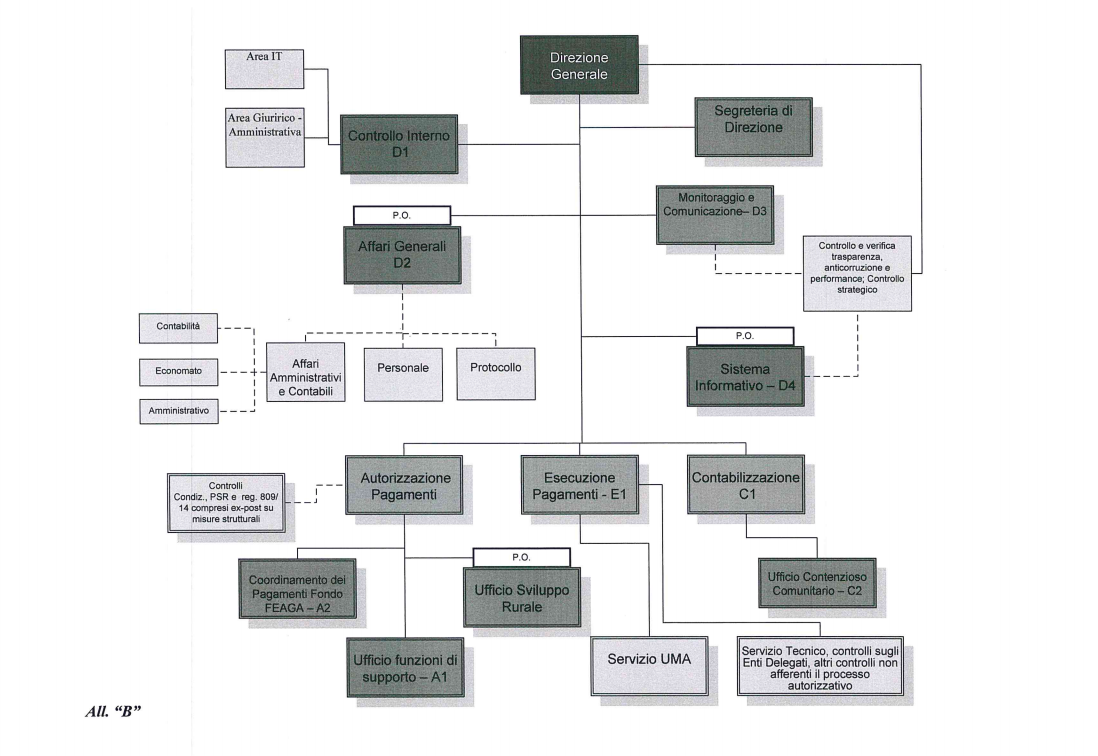 Di seguito si riporta anche una versione tabellare dell’organigrammaCon gli Ordini di servizio numero 13, 17, 18, e 19 del 2020 sono state delegate dal Commissario Straordinario, che assume anche il ruolo di Dirigente per quei servizi che ne sono sprovvisti, le funzioni dirigenziali connesse agli Uffici “Esecuzione Pagamenti”, “Contabilizzazione”, “Servizio Tecnico”, e “Sistema Informativo” a quattro funzionari dell’Agenzia. È inoltre in fase di predisposizione il Piano dei Fabbisogni del Personale 2021 – 2023 che, insieme al progetto di Rilancio dell’ARCEA, condurre ad una rivisitazione organizzativa dell’Agenzia. Tali modifiche dovranno necessariamente essere integrate nel presente Piano delle Performance che sarà opportunamente aggiornato e rimodulato. B) Risorse umaneL’ARCEA deve garantire, al fine del mantenimento del proprio riconoscimento:a) la disponibilità di risorse umane adeguate per l’esecuzione delle operazioni e delle competenze tecniche necessarie ai differenti livelli delle operazioni;b) una ripartizione dei compiti tale da garantire che nessun funzionario abbia contemporaneamente più incarichi in materia di autorizzazione, pagamento o contabilizzazione per le somme imputate al FEAGA o al FEASR e che nessun funzionario svolga uno dei compiti predetti senza che il suo lavoro sia controllato da un secondo funzionario;c) che le responsabilità dei singoli funzionari siano definite per iscritto, inclusa la fissazione di limiti finanziari alle loro competenze;d) che sia prevista una formazione adeguata del personale a tutti i livelli e che esista una politica per la rotazione del personale addetto a funzioni sensibili o, in alternativa, per aumentare la supervisione sullo stesso;e) che siano adottate misure adeguate per evitare il rischio di un conflitto d’interessi quando persone che occupano una posizione di responsabilità o svolgono un incarico delicato in materia di verifica, autorizzazione, pagamento e contabilizzazione delle domande assumono altre funzioni al di fuori dell’organismo pagatore.C) DelegaL’ARCEA, nel rispetto di quanto previsto dal Reg. (UE) n. 1306/2013 e dal Reg. (UE) n. 907/2014, può delegare alcune funzioni dell’Organismo Pagatore, soddisfacendo, in ogni caso, le seguenti condizioni:a) un accordo scritto tra l’organismo pagatore e tale organismo deve specificare la natura delle informazioni e dei documenti giustificativi da presentare all’organismo pagatore, nonché i termini entro i quali devono essere forniti. L’accordo deve consentire all’organismo pagatore di rispettare i criteri per il riconoscimento;b) l’organismo pagatore resta in ogni caso responsabile dell’efficace gestione dei Fondi interessati;c) le responsabilità e gli obblighi dell’altro organismo, segnatamente per il controllo e la verifica del rispetto della normativa comunitaria, vanno chiaramente definiti;d) l’organismo pagatore deve garantire che l’organismo delegato disponga di sistemi efficaci per espletare in maniera soddisfacente i compiti che gli sono assegnati;e) l’organismo delegato conferma esplicitamente all’organismo pagatore che è in grado di espletare i compiti suddetti e descrive i mezzi utilizzati;f) periodicamente l’organismo pagatore sottopone a verifica le funzioni delegate per accertarsi che l’operato dell’organismo sia di livello soddisfacente e conforme alla normativa comunitaria.L’ARCEA, nel rispetto della normativa di riferimento sopra richiamato, ha affidato alcune attività proprie dell’Organismo Pagatore a soggetti terzi attraverso appositi atti di delega. Nello specifico gli Enti delegati dall’Agenzia, alla data del 31 dicembre 2019, sono i seguenti:II. Attività di controlloA) Procedure di autorizzazione delle domandeL’ARCEA deve adottare le seguenti procedure:stabilisce procedure particolareggiate per il ricevimento, la registrazione e il trattamento delle domande, compresa una descrizione di tutti i documenti da utilizzare;ogni funzionario responsabile dell’autorizzazione dispone di un elenco esauriente delle verifiche che è tenuto a effettuare e include, fra i documenti giustificativi della domanda, l’attestato che tali verifiche sono state effettuate. L’attestato può essere in formato elettronico. Deve essere provato che le operazioni sono state verificate da un membro del personale di grado superiore;il pagamento può essere autorizzato solo quando sono stati effettuati controlli sufficienti per verificare che la domanda è conforme alla normativa dell’Unione. I controlli includono tutte le verifiche prescritte dalla normativa che disciplina le misure specifiche in base alle quali viene richiesto l’aiuto, nonché dall’articolo 58 del regolamento (UE) n. 1306/2013, per prevenire e individuare frodi e irregolarità, con particolare riguardo ai rischi connessi. Per quanto riguarda il FEASR, devono essere inoltre adottate procedure per verificare che siano stati rispettati i criteri per la concessione dell’aiuto e la normativa comunitaria applicabile, in particolare in materia di appalti pubblici e tutela dell’ambiente;i dirigenti dell’organismo pagatore, al livello adeguato, vengono informati regolarmente e tempestivamente dei risultati dei controlli effettuati, perché possano tenere conto in ogni momento dell’adeguatezza dei controlli stessi prima di dare seguito a una domanda;il lavoro svolto è descritto dettagliatamente in una relazione che accompagna ogni domanda o gruppo di domande o, se del caso, che copre un’intera campagna. La relazione è corredata di un attestato di ammissibilità delle domande approvate e della natura, della portata e dei limiti del lavoro svolto. Per quanto riguarda il FEASR, deve essere inoltre garantito che sono stati rispettati i criteri per la concessione dell’aiuto e la normativa comunitaria applicabile, in particolare in materia di appalti pubblici e tutela dell’ambiente. Se i controlli fisici o amministrativi non sono esaustivi ma a campione, le domande selezionate devono essere identificate e deve essere descritto il metodo di campionamento nonché i risultati di tutte le ispezioni e le misure adottate in relazione alle discrepanze e irregolarità riscontrate. I giustificativi devono essere sufficienti per garantire che sono stati effettuati tutti i controlli necessari in merito all’ammissibilità delle domande autorizzate;qualora i documenti (in formato cartaceo o elettronico) relativi alle domande autorizzate e ai controlli effettuati vengano conservati da altri organismi, questi ultimi e l’organismo pagatore devono mettere a punto procedure che consentano di registrare l’ubicazione di tutti i documenti pertinenti ai pagamenti specifici effettuati dall’organismo pagatore.B) Procedure di pagamentoL’ARCEA deve adottare le necessarie procedure per garantire che i pagamenti siano versati esclusivamente sul conto bancario del richiedente e del suo rappresentante. Il pagamento viene erogato dall’istituto bancario dell’Agenzia entro cinque giorni lavorativi dalla data di imputazione a carico del FEAGA o del FEASR. Sono adottate procedure intese a garantire che tutti i pagamenti per i quali non vengono effettuati trasferimenti siano nuovamente accreditati ai Fondi. C) Procedure di contabilitàL’ARCEA deve adottare le seguenti procedure:procedure contabili per garantire che le dichiarazioni mensili, trimestrali (per il FEASR) o annuali siano complete, esatte e presentate entro i termini previsti e che eventuali errori od omissioni siano individuati e corretti in particolare mediante controlli e verifiche effettuati periodicamente;D) Procedure in materia di anticipi e cauzioniI pagamenti degli anticipi sono indicati separatamente nelle registrazioni contabili o secondarie. Devono essere adottate procedure per assicurare che:le garanzie vengano fornite esclusivamente da istituti finanziari che soddisfano le condizioni di cui al regolamento (CEE) n. 2220/85 della Commissione e che sono stati riconosciuti dalle autorità competenti. Le garanzie rimangono valide sino a liquidazione o incameramento avvenuti e sono esigibili su semplice richiesta dell’organismo;gli anticipi vengano liquidati nei termini stabiliti e siano poste in atto adeguate procedure per gestire gli eventuali ritardi.E) Procedure in caso di debitiTutti i criteri di cui ai punti da A) a D) si applicano, anche, ai prelievi, alle cauzioni incamerate, ai pagamenti rimborsati, alle entrate con destinazione specifica, ecc., che l’organismo pagatore è tenuto a riscuotere per conto del FEAGA e del FEASR.L’ARCEA deve istituire un sistema per individuare tutti gli importi dovuti e per registrare in un registro dei debitori tutti i debiti prima che vengano riscossi. Il registro dei debitori deve essere ispezionato a intervalli regolari, adottando le misure necessarie qualora vi siano ritardi nel recupero degli importi dovuti.F) Pista di controlloLe informazioni relative ai documenti che attestano l’autorizzazione, la contabilizzazione e il pagamento delle domande di aiuto, nonché alla gestione degli anticipi, delle garanzie e dei debiti devono essere disponibili presso ARCEA per assicurare in ogni momento una pista di controllo sufficientemente dettagliata.III. Informazione e comunicazioniA) ComunicazioniL’ARCEA deve adottare le necessarie procedure per garantire che qualsiasi modifica dei regolamenti comunitari, in particolare del tasso dell’aiuto applicabile, venga registrata e che le istruzioni, le banche dati e gli elenchi di controllo vengano aggiornati in tempo utile.B) Sicurezza dei sistemi di informazioneL’ARCEA, sulla base di quanto previsto dall’Allegato “1” del Reg. (CE) n. 907/2014, ha aderito allo standard di sicurezza internazionale ISO 27002.L’Agenzia deve assicurare che le misure di sicurezza intraprese siano adeguate alla struttura amministrativa, al personale e all’ambiente tecnologico di propria pertinenza. Lo sforzo finanziario e tecnologico deve inoltre essere proporzionale ai rischi effettivi.IV. MonitoraggioA) Monitoraggio continuo mediante attività di controllo interneLe attività di controllo interne svolte dall’ARCEA devono interessare quantomeno i seguenti settori:monitoraggio dei servizi tecnici e degli organismi delegati responsabili dell’esecuzione dei controlli e di altre funzioni, finalizzato a garantire un’attuazione adeguata di regolamenti, orientamenti e procedure;esecuzione di modifiche dei sistemi per migliorare i sistemi di controllo nella loro globalità;revisione delle domande di pagamento e delle richieste inoltrate all’organismo pagatore, nonché di altre informazioni che diano adito a sospetti di irregolarità.Il monitoraggio continuo è parte integrante delle normali e ricorrenti attività operative dell’organismo pagatore. A tutti i livelli, le operazioni quotidiane e le attività di controllo dell’organismo pagatore sono monitorate costantemente per assicurare una pista di controllo sufficientemente dettagliata.B) Valutazione distinta da parte del servizio interno di controlloL’ARCEA deve adottare in tale ambito le seguenti procedure:il servizio di controllo interno è indipendente dagli altri servizi dell’organismo stesso e deve riferire al Direttore dell’Agenzia;il servizio di controllo interno verifica che le procedure adottate dall’organismo pagatore siano adeguate per garantire la conformità con la normativa comunitaria e che la contabilità sia accurata, completa e tempestiva. Le verifiche possono essere limitate a determinate misure o a campioni di operazioni, a condizione che il programma di lavoro garantisca la copertura di tutti i settori importanti, compresi i servizi responsabili dell’autorizzazione per un periodo non superiore a cinque anni;l’attività del servizio si svolge conformemente a criteri accettati a livello internazionale, va registrata in documenti di lavoro e deve figurare nelle relazioni e nelle raccomandazioni destinate alla direzione dell’organismo pagatore.2.5. Considerazioni in merito ai punti di forza e di debolezza dell’ARCEAL’ARCEA, alla stregua degli obblighi previsti dalla normativa comunitaria sopra evidenziata, costituisce un’organizzazione peculiare, con caratteristiche strutturali e procedurali non comparabili con altre realtà amministrative regionali.L’Agenzia, infatti, pur essendo formalmente strumentale alla Regione Calabria da cui riceve il contributo per il funzionamento, può ben essere considerata sostanzialmente strumentale alla Commissione Europea, di cui tutela, nel territorio calabrese, gli interessi finanziari in agricoltura.Tali caratteristiche richiedono all’Organismo Pagatore il mantenimento di elevati standard qualitativi nell’erogazione dei servizi a favore della collettività, da cui non può in alcun modo derogare, pena la revisione ovvero la revoca del riconoscimento.Si conferma il superamento della problematica attinente i vincoli propri delle norme nazionali e regionali in materia di contenimento della spesa pubblica che, fino all’entrata in vigore della Legge Regionale n. 20 del 2014, modificativa della L.R. n. 24/2002, disponevano continue riduzioni lineari a numerosi voci di spesa essenziali per la corretta operatività dell’ARCEA prescindendo da una valutazione selettiva delle attività svolte dai vari Enti pubblici.La nuova impostazione legislativa, consente all’Agenzia di poter allocare le risorse di cui dispone secondo le effettive esigenze organizzative da soddisfare, in funzione degli obiettivi da conseguire concretamente in virtù del ruolo di Organismo Pagatore e dell’assolvimento di alcuni adempimenti discendenti dalla normativa nazionale e comunitaria di settore.E’ necessario, però, rilevare che il contributo annuale per il funzionamento a carico del bilancio regionale, come più volte evidenziato dai vertici dell’ARCEA e confermato anche dal competente Dipartimento regionale, non consente non solo una pianificazione strategica ultra annuale (e comunque nel medio periodo), ma addirittura rende assai problematica la gestione ordinaria delle attività e delle risorse.In particolare, nell’attuale situazione, risulta difficile, come anticipato in precedenza, per l’Agenzia procedere con l’indispensabile incremento di unità lavorative con conseguenze, già nel breve periodo, potenzialmente pregiudizievoli.Anche al fine di superare tali problematiche, la Giunta Regionale ha approvato la già citata DGR 409/2020 con la quale si pongono ambiziosi obiettivi connessi al rilancio ed al potenziamento dell’Agenzia. E’ necessario anche sottolineare come permangano, allo stato attuale, ulteriori elementi di dissonanza fra i vincoli legislativi sopra evidenziali ed i requisiti per il mantenimento del riconoscimento quale O.P.:La formazione del personale: I servizi della Commissione Europea indicano, quale parametro di riferimento per garantire il necessario aggiornamento delle competenze professionali del personale, la previsione di uno stanziamento in bilancio pari al 5% del contributo di funzionamento. Lo svolgimento di missioni istituzionali e di trasferte per controlli di secondo livello ed Audit: Tra i compiti espressamente assegnati agli Organismi Pagatori dalla normativa comunitaria, vi sono quelli concernenti l’interfaccia continua con gli altri soggetti attuatori della PAC (a livello nazionale e comunitario), nonché l’effettuazione di controlli di secondo livello ed Audit sia sugli Enti delegati che sulle aziende beneficiarie. Il numero di controlli da effettuare non è discrezionale, ma obbligatoriamente proporzionale rispetto alle domande presentate ed in base ad un campione la cui percentuale è definita a livello di regolamenti europei. Anche in questa circostanza, sussistono dei limiti di spesa per tali voci di costo, assai difficilmente conciliabili con le esigenze concrete dell’ARCEA.Dove siamoL’ARCEA ha sede a Catanzaro, in Località Germaneto, presso la “Cittadella Regionale”. In ottemperanza alle prescrizioni fornite dalla Commissione Europea, l’Agenzia ha predisposto un sito di “Business Continuity” e “Disaster Recovery”, ubicato presso la sede dell’Area Territoriale Nord della Regione Calabria di Cosenza, che consente, in caso di “incidente” di grave portata, di garantire la continuità delle attività lavorative essenziali, e, in condizioni di normalità, a bilanciare il carico computazionale tra le due “sale CED” (Catanzaro e Cosenza), decongestionando anche durante i picchi lavorativi la sede principale.Come anticipato in precedenza, la Delibera di Giunta numero 409/2020 conferisce mandato al Commissario Straordinario per la predisposizione di un Piano Strategico finalizzato anche a dotare l’Agenzia di sportelli informativi, al fine di rendere ancora più efficienti i servizi offerti agli agricoltori calabresi. L’ARCEA in cifre (al 31 dicembre 2020):* Comprensivi di unità a tempo determinato ed escluso il Direttore; il dato non comprende i collaboratori ed i tirocinanti. ** I dati si riferiscono al 31/12/2018, ultimo dato ufficialmente disponibileContesto esterno e stakeholder:L’ARCEA, nella sua qualità di Organismo Pagatore, deve confrontarsi con un contesto esterno piuttosto variegato e complesso, svolgendo attività di raccordo e di interazione fra tutti i soggetti a vario titolo coinvolti sia nel processo di erogazione propriamente detto (ad es. beneficiari degli aiuti, Enti delegati, AGEA Coordinamento, ecc.) che quelli preposti alla svolgimento delle attività di controllo (ad Es. Corte dei conti europea e nazionale, Autorità giudiziarie, MIPAAFT, Commissione Europea, ecc.).Pertanto, l’Agenzia, nei confronti di tutte le predette categorie di stakeholder esterni, deve necessariamente garantire adeguati e condivisi livelli di performance.I beneficiari delle erogazioni – Sono tutti i soggetti (privati e pubblici) che ricevono, a vario titolo, gli aiuti in agricoltura erogati dall’ARCEA. Tali stakeholder hanno necessità di ricevere le somme loro spettanti con celerità, trasparenza ed equità, nel rispetto della normativa di riferimento.La Corte dei conti europea - La funzione della Corte dei conti europea consiste nell'espletare attività di controllo indipendenti sulla riscossione e sull'utilizzo dei fondi dell'Unione europea, al fine di valutare le modalità con le quali le istituzioni europee assolvono alle proprie funzioni. La Corte esamina se le operazioni finanziarie sono state registrate correttamente, nonché eseguite in maniera legittima e regolare e gestite con l'intento di conseguire economicità, efficienza ed efficacia.La Commissione europea - Propone le nuove leggi che il Parlamento ed il Consiglio adottano. Nel settore agricolo la Commissione garantisce l’applicazione della Politica agricola comune (PAC), effettua varie attività di controllo di natura contabile ed amministrativa sui contenuti dei conti annuali e del reporting periodico al fine di effettuare la liquidazione dei conti, effettua tutte le dettagliate attività di controllo previste dalle verifiche di conformità, sulla base di specifiche analisi dei rischi effettua attività di audit nei confronti degli organismi pagatori.Autorità competente - Coincide con il Ministero per le Politiche agricole alimentari e forestali e del turismo. Decide, con atto formale, in merito al riconoscimento dell’organismo pagatore sulla base dell’esame dei criteri per il riconoscimento; esercita una costante supervisione sugli organismi pagatori che ricadono sotto la sua responsabilità, anche sulla base delle certificazioni e delle relazioni redatte dagli organismi di certificazione.L’Organismo di coordinamento - E’ rappresentato dall’AGEA Coordinamento. L’organismo di coordinamento funge da unico interlocutore della Commissione per conto dello Stato membro interessato, per tutte le questioni relative alla gestione dei fondi comunitari, in particolare per quanto riguarda la distribuzione dei testi e dei relativi orientamenti comunitari agli organismi pagatori e agli altri organismi responsabili della loro attuazione, promuovendo un’applicazione armonizzata di tali testi, e la messa a disposizione della Commissione di tutti i dati contabili necessari a fini statistici e di controllo.L’Organismo di certificazione - E’ un soggetto esterno indipendente che esamina i conti ed il sistema di controllo posto in essere dall’organismo pagatore, attenendosi a norme sulla revisione dei conti internazionalmente riconosciute e tenendo conto di tutti gli orientamenti per l’applicazione di tali norme definiti dalla Commissione. Effettua i controlli nel corso e alla fine di ogni esercizio finanziario.Soggetti esterni deputati ai controlli presso le Aziende Agricole – sono tecnici ed operatori esterni cui sono affidati compiti relativi ad alcune tipologie di controllo da condurre presso i beneficiari (ad esempio Controlli Aziendali Integrati, controlli di II livello sui Centri di Assistenza Agricola, controlli ex-post, etc). In tale contesto, un ruolo rilevante assume l’Azienda per lo Sviluppo dell'Agricoltura Calabrese (ARSAC), con la quale l’ARCEA stipula un protocollo d’intesa che permette all’Agenzia di avvalersi di circa 30 agronomi specializzati nel settore. L’ARCEA può comunque integrare il numero dei controllori affidando, secondo le modalità ed i limiti stabiliti dalla normativa vigente, incarichi a professionisti esterni in possesso di idonei requisiti.Gli Organismi delegati – Sono organismi a cui l’Agenzia ha delegato l’esecuzione di alcuni compiti conformemente a quanto previsto dal Reg. (UE) n. 1306/2013 e dal Reg. (UE) n. 907/2014; essi collaborano con l’ARCEA tramite accordo formale (convenzione), nel quale si specificano l’oggetto della delega, le modalità di svolgimento delle attività e le responsabilità e gli obblighi delle parti.L’ARCEA ha delegato alcune delle proprie funzioni ai seguenti soggetti:CAA;Regione Calabria (Dipartimento Agricoltura e Dipartimento Tutela della Salute);SIN S.p.A. (Ente strumentale di AGEA).Attività delegate ai CAA:Ai CAA sono delegate la costituzione, la conservazione, la custodia e l’aggiornamento dei fascicoli aziendali, i cui dati confluiscono nel SIAN.In particolare rientrano tra le attività delegate:assicurare l’identificazione univoca del produttore mandante, nonché acquisire certificazione bancaria attestante il codice IBAN;provvedere all’accettazione e registrazione a sistema delle domande di aiuto e/o dichiarazioni presentate dal produttore;provvedere alla gestione delle fasi di ricevibilità (completezza, adeguatezza e correttezza formale), ricezione e protocollazione della documentazione prodotta dall’intestatario del fascicolo aziendale;provvedere alla tracciatura di tutte le attività amministrative svolte;provvedere alla verifica, attestata da apposita check-list, della presenza, completezza, conformità e corrispondenza alla normativa vigente dei documenti da inserire nei fascicoli dei produttori.Attività delegate alla Regione Calabria Dipartimento Agricoltura:L’ARCEA, a settembre del 2017, ha sottoscritto un nuovo protocollo d’intesa con il quale ha modificato il rapporto di deleghe affidate al Dipartimento Agricoltura della Regione Calabria per l’esecuzione di alcune fasi della propria funzione di autorizzazione dei pagamenti. In particolare, alla struttura competente individuata in seno al Dipartimento Agricoltura, compete:ricevere le domande di pagamento;eseguire il controllo amministrativo;definire gli elenchi di liquidazione;effettuare i controlli in loco, di cui all’art. 59 del Reg. (UE) 1326/13 e dell’art. 24 del Reg. (UE) 809/2014;verificare il puntuale andamento/avanzamento delle azioni correttive previste dal Piano d’azione per la riduzione del Tasso di erroregarantire, in ogni fase di vigenza della delega, la corretta e puntuale attuazione della previsione di cui all’art. 58 del Reg. (UE) 1326/13.Dipartimento Tutela della Salute e Politiche Sanitarie L’ ARCEA, a settembre del 2017, ha sottoscritto una convenzione operativa finalizzata all'effettuazione dei controlli di condizionalità nel campo della salute, sanità e benessere degli animali delle aziende agricole beneficiarie:dei pagamenti diretti ai sensi del Reg. (UE) 1307/2013;dei premi annuali previsti dall'articolo 21, paragrafo 1, Lettere a) e b), nonché dagli articoli da 28 a 31, 33 e 34 del Regolamento (UE) n. 1305/2013.La convenzione, in particolare, ha lo scopo di definire, tra le parti, le modalità di verifica e controllo di specifici atti da parte dei SSVV delle ASP (Aziende Sanitarie Provinciali) della Regione Calabria quali Soggetti istituzionalmente competenti, le modalità di trasmissione dei dati e della documentazione relativa ai controlli, di specifici Atti elencati nel documento sottoscritto.Le attività delegate al SIN S.p.A. (Ente strumentale di AGEA):In data 14 ottobre 2015, l'ARCEA e SIN S.p.A. hanno sottoscritto un Atto esecutivo (Rep. n. 21/2015), avente durata di 36 mesi (dal 1 gennaio 2015 al 31 dicembre 2017) e relativo all'affidamento di talune attività delegate, con particolare riferimento a supporto dei procedimenti amministrativi e dei relativi adempimenti istruttori di gestione e controllo concernenti l’applicazione di regolamenti comunitari e nazionali in materia di aiuti diretti e indiretti, anche cofinanziati, di competenza dell’Organismo pagatore ARCEA ai sensi, in particolare, del Reg. (UE) n. 1306/2013, nonché degli altri regolamenti unionali in materia; detti servizi sono relativi in particolare ai settori:Domanda unica;Sviluppo Rurale.esecuzione di controlli relativi alla Domanda Unica di competenza dell’Organismo pagatore ARCEA; esecuzione di controlli relativi a Sviluppo Rurale di competenza dell’Organismo pagatore ARCEA;supporto alle funzioni di contabilizzazione e esecuzione dei pagamenti;supporto alla gestione dei crediti da irregolarità, crediti settoriali, garanzie e pignoramenti dell’Organismo pagatore ARCEA e del contenzioso comunitario;servizi di monitoraggio e supporto alle decisioni, al fine di individuare costantemente, rispetto allo stato dei procedimenti amministrativi e delle banche dati di competenza dell’OP, le azioni migliorative e correttive da porre in essere;servizi per la partecipazione ai procedimenti amministrativi ai sensi della legge 241/90 e s.m.i. al fine di incrementare la trasparenza dell’azione dell’Amministrazione, in un’ottica di “servizio al cittadino”, e di contenere la spesa pubblica riducendo gli oneri da contenzioso;costituzione, all’aggiornamento ed alla messa a disposizione nei confronti dell’Organismo di Coordinamento AGEA dei fascicoli aziendali e di tutte le altre informazioni necessarie per il Sistema Integrato di Gestione e Controllo, per la tenuta dei Registri ed Albi di cui l’Organismo di Coordinamento AGEA è responsabile a livello nazionale e per la rendicontazione ai servizi comunitari;messa a disposizione all’Organismo di Coordinamento mediante i servizi di cooperazione applicativa (attraverso il sistema delle basi dati distribuite già avviate per la gestione dei rapporti tra OP) del SIAN, delle informazioni di cui al precedente punto a) relativamente ai dati di propria competenza, così come individuati dalla regolamentazione comunitaria e dal Manuale di coordinamento;Le attività in convenzione con AGEA – Coordinamento:L’Agenzia, infine, attraverso lo strumento della convenzione/accordo, si avvale inoltre dell’attività dell’AGEA - Coordinamento, delegando alcune delle attività relative alla funzione di autorizzazione.In particolare, l’AGEA si impegna a rendere disponibili a titolo non oneroso all’ARCEA, mediante il SIN, le banche dati ed i servizi del SIAN, al fine di:Aggiornare e rendere disponibili all’ARCEA le informazioni ed i servizi necessari al SIGC ed al corretto funzionamento dell’O.P.;Rendere disponibile l’infrastruttura di cooperazione e di interscambio che utilizzi le banche dati presenti sul territorio ai fini della gestione e dell’aggiornamento del SIGC;Sottoporre le informazioni rese dal Sistema SIAN e relative alla costituzione, aggiornamento e tenuta del fascicolo aziendale, nonché alle attività di refresh;ai controlli di consistenza dei dati obbligatori del fascicolo aziendale;ai controlli incrociati previsti dal SIGC.Gli altri soggetti coinvolti nel sistema di erogazione delle risorse in agricoltura:Il Ministero dell’Agricoltura, il Ministero del Tesoro ed il Ministero alla Salute ed altre amministrazioni centrali eventualmente interessate;Le Prefetture;La Polizia Giudiziaria;Le Province, i Comuni, le Comunità Montane ed altri Enti pubblici;Gli altri Organismi Pagatori regionali.Sinteticamente, il sistema di attori coinvolti nel settore, può essere rappresentato nella figura che segue: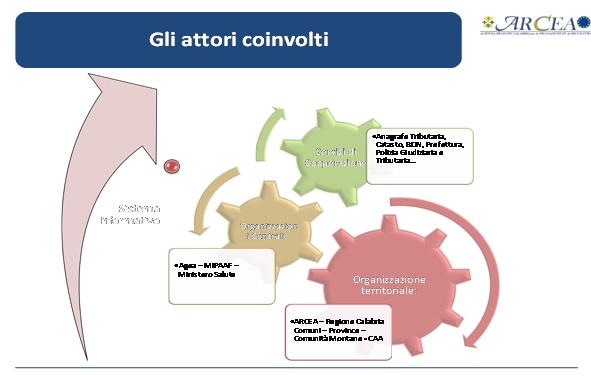 Coinvolgimento degli Stakeholders e condivisione degli obiettivi:L’ARCEA ha tenuto conto, nella determinazione e nel perseguimento degli obiettivi contenuti nel presente Piano, delle esigenze rappresentate dai portatori di interesse manifestate attraverso incontri, riunioni e interlocuzioni continue, realizzatosi anche mediante gli strumenti di comunicazione esterna.In particolare, la raccolta delle diverse esigenze è stata effettuata attraverso molteplici modalità e canali comunicativi di varia natura.Ad esempio, nella struttura organizzativa dell’ARCEA è presente l’Ufficio per le Relazioni con i Centri di Assistenza Agricola (URCAA) che continuamente raccoglie, anche attraverso un’intensa attività di consulenza tecnico-amministrativa, istanze e richieste provenienti sia dagli operatori dei CAA che direttamente dai beneficiari. Si sottolinea che l’apertura dell’URCAA in due giornate della settimana garantisce un elevato grado di interazioni con alcuni fra i principali stakeholders dell’ARCEA.Inoltre, con riguardo ai soggetti facenti parte del contesto esterno entro cui si muove l’Organismo Pagatore, il contatto ed il conseguente allineamento degli obiettivi con i portatori di interessi è assicurato dalla frequente attività ispettiva a cui è sottoposta l’Agenzia, specialmente da parte dell’Organismo di Certificazione dei conti che, annualmente e per circa 3 mesi, svolge la propria missione di Audit presso l’Agenzia.Quanto sin qui espresso, si è tradotto nella individuazione, nella definizione e nella pesatura degli obiettivi, sia a livello strategico che operativo.Il contesto interno dell’ARCEA:Gli organi dell’Agenzia:Il Direttore (art. 10 dello Statuto): ha la rappresentanza legale dell’Agenzia e sovrintende all’attività amministrativa; adotta gli atti di recepimento degli indirizzi comunitari, nazionali e regionali; approva ed adotta in forma di decreto gli atti necessari all’azione e alla gestione amministrativa; definisce gli obiettivi e ne verifica il conseguimento; approva regolamenti, piani e programmi predisposti dai dirigenti; approva, per le entrate e le spese afferenti il funzionamento, il bilancio di previsione, le relative variazioni, il bilancio di esercizio ed il conto consuntivo; propone alla Giunta Regionale le variazioni della pianta organica che comportino un aumento dello stanziamento complessivo a carico del bilancio regionale; stipula atti, contratti e convenzioni; gradua le funzioni, attribuisce gli incarichi ai dirigenti ed al personale e ne definisce le indennità nel rispetto delle norme contenute nei rispettivi contratti collettivi di lavoro; adotta i provvedimenti di mobilità interna dei dirigenti e del personale; definisce la struttura organizzativa dell’Agenzia ed adotta le innovazioni utili all’ottimizzazione della struttura ed al suo funzionamento, per il migliore conseguimento degli obiettivi.Con Decreto del Presidente della Regione Calabria n. 119 del 31/10/2018, l’Ing. Francesco Del Castello è stato nominato Commissario Straordinario dell’ARCEA.L'Organismo di Revisione (art. 12 dello Statuto): per l’esercizio del controllo sull’Amministrazione dell’Agenzia esamina i bilanci preventivi, le variazioni di bilancio ed i conti consuntivi afferenti le entrate e le spese di funzionamento dell’Ente, esprimendo all’uopo pareri e redigendo apposite relazioni; effettua la verifica, almeno una volta ogni trimestre, della cassa e dei valori dell’Agenzia o da questa ricevuti a qualsiasi titolo. Successivamente alla scadenza, nel luglio 2015, del Collegio dei Revisori in carica, trova applicazione il novellato art. 12 dello Statuto dell'ARCEA in forza del quale, in ottemperanza alle disposizioni di cui all’art. 13, comma 2 della L. R. n. 69 del 27 dicembre 2012, prevede ora la composizione monocratica dell'Organismo di Revisione. La struttura operativa e le sue funzioni:La struttura operativa dell’ARCEA si ispira ai principi ed ai criteri previsti per gli organismi pagatori dal Reg. (UE) n. 907/2014.Il Reg. (CE) 907/2014 individua alcune funzioni e attività di monitoraggio fondamentali che l’ARCEA, in qualità di organismo pagatore, deve prevedere. Di seguito si riporta una descrizione delle articolazioni operative di ARCEA, che fornisce una visione sintetica ed esemplificativa delle attività svolte da ogni singolo Ufficio. E’ necessario sottolineare che le mansioni sono disciplinate da appositi mansionari, aggiornati con cadenza periodica, sottoscritti da ogni dipendente e verificati annualmente dall’Organismo di Certificazione dei Conti. Come anticipato, pertanto, la seguente descrizione è da intendersi illustrativa e potrebbe essere superata da eventuali aggiornamenti dei documenti ufficiali, cui si rimanda. 1) Struttura Dirigenziale: DirezioneUfficio del Direttore Generale/Commissario Straordinario (DG)Oltre a quanto previsto dal già citato art. 10 dello Statuto, il Direttore dell’ARCEA svolge anche le funzioni di Dirigente degli Uffici che non afferiscono alle Funzioni proprie dell’Organismo Pagatore e, in casi particolare, può assumere anche l’incarico ad interim di specifiche Funzioni che risultassero temporaneamente vacanti. Inoltre, con Decreto num. 22 del 31 gennaio 2019, è stato stabilito che il Commissario Straordinario curi direttamente l’attuazione delle seguenti attività relative al servizio tecnico: Pianificazione ed esecuzione dei controlli ex post;Implementazione della qualità dei controlli;Riperformance delle domande di pagamento relative al PSR 2017-2013 che non siano state ad oggi ancora oggetto di erogazione.Il servizio di Controllo interno (D1):Assiste il Direttore nel valutare l’efficacia del Sistema di Controllo Interno dell’ARCEA;Verifica, attraverso l’effettuazione degli audit programmati nel relativo Piano, che le procedure adottate dall’Organismo Pagatore garantiscano il rispetto delle leggi e dei regolamenti comunitari anche attraverso l’analisi e lo studio preventivo delle Convenzioni o Accordi sottoscritti con gli Organismi Delegati;Contribuisce all’individuazione delle eventuali aree od opportunità di miglioramento nei processi stessi;Assiste e collabora con la Direzione nell’elaborazione della Dichiarazione di gestione al fine di dichiarare:Che i conti dell’O.P. dell’esercizio finanziario di riferimento sono veritieri, completi ed accurati;Che il sistema di controllo interno dell’OP è adeguato/efficace e che le procedure adottate dall’OP in relazione all’ammissibilità delle domande e, nel caso dello sviluppo rurale, la procedura di assegnazione degli aiuti, sono gestite, verificate e documentate in conformità della normativa comunitaria. La linea direttrice n. 4 sulla dichiarazione di gestione prevede che il Direttore, nella redazione della predetta dichiarazione, tenga conto anche delle risultanze dell’operato del Servizio di Controllo Interno;Assiste i responsabili delle strutture dell’ARCEA e degli Organismi Delegati nella messa a punto e nel mantenimento di meccanismi di controllo interno efficaci e nella scelta delle misure per il governo dei rischi curando la salvaguardia degli obiettivi e delle finalità dell’Organismo Pagatore;Fornisce il supporto alle attività di Audit e IT Audit espletate da parte della Società di certificazione e degli organismi di controllo dell’Unione Europea e del MIPAAFT e valuta i relativi piani di lavoro ed i risultati esposti nelle rispettive relazioni;Fornisce analisi, valutazioni, raccomandazioni e consulenze qualificate in materia di controlli interni;Verifica la conformità delle Circolari e dei manuali operativi adottati dall’Agenzia alle politiche, alle disposizioni, alle leggi ed ai regolamenti comunitari;Predispone il piano quinquennale ed il piano annuale di Audit;Coordina le iniziative di follow-up rivolte alla correzione delle anomalie di controllo, alla mitigazione dei rischi ed al recepimento delle raccomandazioni formulate in fase di Audit;Elabora ed aggiorna il “Risk Assessment” sia sui processi interni all’Agenzia che su quelli relativi agli organismi delegati dell’Organismo Pagatore, al fine di valutare l’adeguatezza dei sistemi di controllo interno e di monitoraggio dei rischi, informandone periodicamente la Direzione;Attiva e coordina le collaborazioni con soggetti esterni all’ARCEA, per l’affidamento di incarichi mirati di Auditing, qualora siano ritenute necessarie professionalità aggiuntive rispetto a quelle presenti all’interno del Servizio;Promuove incontri per sensibilizzare i responsabili di processi e gli Organismi Delegati alla cultura della gestione del rischio e del controllo;Coadiuva l’attività di gestione delle risorse umane e strumentali assegnate al Servizio, assicurando un’idonea formazione ed aggiornamento del personale;Predispone eventuali Manuali operativi o guide integrative di propria competenza;Fornisce indicazioni in merito all’aggiornamento o alla modifica dei Mansionari di propria competenza;Gestisce gli invii delle statistiche comunitarie;Coordina gli atti conseguenti alle attività di audit (con esclusione di quelli afferenti il riconoscimento delle condizioni di riconoscimento dell’Organismo Pagatore) da parte della DG AGRI – J e della Corte dei conti Europea sino all’invio delle pertinenti controdeduzioni.L’Ufficio “Affari Generali” (D2),Affari amministrativi e ContabiliProvvede al reperimento di beni e servizi attraverso la predisposizione di tutti gli adempimenti richiesti dalla legge;Provvede alla gestione amministrativa dei contratti di fornitura di beni e servizi; Predispone gli atti amministrativi riguardanti il funzionamento dell’ARCEA;Provvede alla predisposizione degli atti di affidamento di incarichi, collaborazione e consulenze;Redige atti e convenzioni, anche in collaborazione con altri Uffici dell’Agenzia;Provvede alla gestione dei rapporti amministrativi riguardo alla sede dell’ARCEA ed assolvimento di adempimenti amministrativi connessi alla sicurezza dei luoghi di lavoro;Predispone eventuali atti amministrativi a supporto delle Funzioni Comunitarie;Cura la tenuta del registro dei repertori e dei contratti e gli adempimenti di legge ad essa conseguenti;Provvede alla predisposizione dei documenti economico-contabili di competenza dell’ARCEA (bilanci di previsione, assestamenti, riaccertamento residui, variazioni di bilancio, rendiconti generali);Cura i processi connessi alla gestione delle spese e delle entrate del bilancio di funzionamento;Cura i processi connessi alla puntuale liquidazione delle fatture;Provvede all’apposizione sugli atti amministrativi del visto di regolarità contabile secondo la vigente normativa in materia e del visto di copertura finanziaria, mediante verifica della correttezza dell’imputazione della spesa e dell’entrata e della disponibilità negli stanziamenti di competenza e cassa del bilancio;Gestisce il software contabile, aggiornandolo sulla base di quanto disposto dagli atti amministrativi;Effettua le verifiche contabili di competenza dell’Ufficio, richieste dalla legge, nonché sulle elaborazioni relative agli emolumenti del personale e predispone gli ordinativi di entrata e di spesa da inoltrarsi al Tesoriere per via telematica;Assolve gli adempimenti di legge aventi natura fiscale e/o contributiva; Cura i rapporti con l’Istituto Tesoriere e con il Collegio dei Revisori;Supporta la Direzione per la redazione di comunicazioni e relazioni da trasmettere al Dipartimento Bilancio; Gestisce l’Economato:gestione della cassa economale verificandone la compatibilità con le disponibilità di bilancio e predisposizione delle relative rendicontazioni periodiche ai fini del reintegro del fondo economale; reperimento di beni in economia anche mediante consultazione del mercato elettronico; gestione del magazzino di cancelleria;gestione delle carte di credito aziendali; predisposizione ed aggiornamento dell’inventario dei beni mobili e predisposizione del conto del patrimonio; cura dei rapporti con l’Istituto Tesoriere e con il Collegio dei Revisori per quanto di competenza.Predispone eventuali Manuali operativi o guide integrative di propria competenza;Fornisce indicazioni in merito all’aggiornamento o alla modifica dei Mansionari di propria competenza;ProtocolloGestisce il sistema di Protocollo esterno ed interno dell’ARCEA;Predispone eventuali Manuali operativi o guide integrative di propria competenza;Fornisce indicazioni in merito all’aggiornamento o alla modifica dei Mansionari di propria competenza.PersonaleGestisce gli aspetti giuridico-amministrativi ed economico-contributivi del Personale dell’ARCEA;Gestisce le procedure di reclutamento del personale;Predispone il “Conto annuale” e degli altri adempimenti richiesti dalla legge in materia di gestione del personale;Assolve gli adempimenti di legge in materia di anticorruzione, valutazione, merito e trasparenza delle pubbliche amministrazioni;Cura la tenuta dei Mansionari di Ufficio e dei singoli dipendenti; Fornisce indicazioni in merito all’aggiornamento o alla modifica dei Mansionari di propria competenza.Predispone eventuali Manuali operativi o guide integrative di propria competenza.L’Ufficio Monitoraggio e Comunicazione (D3):Definisce una “Pista di Controllo” sufficientemente dettagliata delle attività svolte dall’ARCEA;Cura la diffusione della comunicazione istituzionale (MIPAAFT e Organismo di Coordinamento) alle strutture interne;Cura gli aspetti relativi alla comunicazione dell’Agenzia, all’aggiornamento delle informazioni sul Sito istituzionale dell’Agenzia, al coordinamento delle iniziative di informazione e formazione;Predispone e diffonde il monitoraggio normativo, rilevandone il conseguente grado di soddisfazione all’interno degli Uffici dell’Agenzia;Rileva il fabbisogno formativo;Predispone report (sintetici o analitici), anche a contenuto statistico, che consentano una verifica costante dell’andamento dei processi lavorativi dell’ARCEA, con particolare riguardo al loro stato di avanzamento;Cura il sito internet istituzionale dell’Agenzia;Predispone eventuali Manuali operativi o guide integrative di propria competenza.Cura gli adempimenti e le procedure connesse alle attività che sono proprie del controllo strategico così come previsto dal D.Lgs. n. 286/1999, precisamente dall’articolo 6, che mirano a verificare, l’effettiva attuazione delle “scelte” operate nelle fasi pianificatorie da parte degli “organi politici”, analizzando, preventivamente e successivamente, la congruenza e gli eventuali scostamenti tra le missioni affidate dalle norme, gli obiettivi prefissati, le attività effettuate e le risorse assegnate a tal fine, anche identificando gli ostacoli all’attuazione, le responsabilità per gli inadempimenti e i rimedi possibili. (Tale compiti sono, inoltre, previsti dal D.lgs. n. 150 del 2009).Monitoraggio e verifica degli adempimenti previsti dai Piani sulla trasparenza, anticorruzione e Performance adottati da questa Agenzia. Il Servizio Informativo (D4):Provvede alla gestione della sicurezza delle informazioni;Adegua il Sistema Informativo dell’ARCEA agli Standard Internazionali di sicurezza, secondo quanto previsto dal Reg. (CE) n. 907/14;Supporta le attività di Audit delle Autorità comunitarie e nazionali competenti, nonché dell’Organismo di Certificazione;Pianifica ed attua procedure di salvataggio dei dati e predispone piani atti a garantire la continuità operativa (“Business Continuity Plan”) ed un tempestivo ripristino in caso di danni (“Disaster Recovery”), gestendo il relativo sito;Svolge attività di interfaccia tecnica con SIN per la gestione delle utenze SIAN e delle altre funzionalità presente sul portale;Sovraintende alla gestione e la verifica del corretto funzionamento dei sistemi informativi dell'Agenzia;Coopera alla programmazione, allo sviluppo e al monitoraggio degli interventi hardware e software sui sistemi dell’ARCEA;Attua, gestisce e aggiorna i sistemi informatici dell’Agenzia; Predispone piani finalizzati a garantire la sicurezza logica e fisica dei dati contenuti negli archivi informatici; Gestisce la rete ed i server dell'Agenzia e promuove l'informatizzazione delle procedure interne; Ha la responsabilità della sicurezza dei software di sistema e di quelli applicativi;Predispone eventuali Manuali operativi o guide integrative di propria competenza.L’Ufficio Segreteria di Direzione (D5)La Segreteria di Direzione esercita il suo ruolo per il buon funzionamento di tutta la struttura organizzativa dell’Agenzia, con particolare riferimento alle attività di seguito indicate:Coordina le attività della Struttura soprattutto nella gestione dei flussi documentali di interesse;Supporta il Direttore nella redazione degli atti di sua competenza, nonché nella gestione delle missioni di rilevanza istituzionale;Redige note, pareri e comunicazioni di competenza della Struttura e su indicazione del Direttore;Gestisce il flusso informativo verso altre funzioni dell’Ente o verso l’esterno, diffonde procedure, regolamentazioni e prassi aziendali.Cura i rapporti esterni con i soggetti terzi, supportando il Direttore nelle attività relazionali;Organizza e gestisce l’Agenda degli adempimenti e degli incontri, coadiuvandolo, ove necessario, in ogni relativa fase.2) Struttura Dirigenziale Funzione Autorizzazione Pagamenti Uffici: Funzioni di Supporto (A1), Coordinamento dei Pagamenti Fondo FEAGA (A2), Sviluppo Rurale (A3)Gli Uffici della Funzione Autorizzazione Pagamenti “A2” - “Coordinamento dei Pagamenti Fondo FEAGA” ed “A3”–”Sviluppo Rurale” sono fortemente specializzati nella Gestione dei Fondi FEAGA e FEASR, mentre l’Ufficio “A1” – “Funzioni di Supporto” fornisce supporto amministrativo e logistico ai primi due. Le mansioni della Funzione sono esplicitate in maniera unitaria in quanto la fase autorizzativa connessa ai pagamenti dei fondi FEAGA e FEASR si riconnette alla medesima Regolamentazione Europea, naturalmente declinata in base a peculiarità gestite dai diversi uffici. Assicura la regolarità amministrativa, sia dal punto di vista tecnico che formale, dei pagamenti a valere sui fondi FEAGA e FEASR. Assicura che l'importo da pagare in materia di premi, aiuti e contributi, sia corretto, lecito e destinato ad un beneficiario riconosciuto e che sia conforme alle disposizioni della normativa comunitaria, nazionale e regionale; Cura i rapporti con gli Enti e i soggetti delegati, per le attività di istruttoria tecnico-amministrativa; Assicura la regolarità tecnica ed amministrativa delle istruttorie delle domande di finanziamento, in particolare che gli elementi tecnici siano leciti, corretti e conformi ai requisiti normativi nazionali e comunitari; all’uopo vengono svolti controlli di II livello che garantiscono la regolarità amministrativa, tecnica e formale, delle pratiche estratte a campione;Assicura che l’operatività degli organismi delegati sia corretta, completa, conforme alle convenzioni stipulate e funzionale a garantire l’integrità del processo di accertamento della sussistenza dei diritti del beneficiario.Approva i pagamenti (FEAGA-FEASR) in conformità alla normativa nazionale, comunitaria e regionale;Cura l’adozione di un corretto processo di istruttoria delle domande, verifica la loro ammissibilità e la sussistenza dei diritti al beneficio ed autorizza i pagamenti; nel caso in cui l’istruttoria sia delegata ad altri enti, esercita una efficace azione di controllo su di essi;Gestisce il sistema dei controlli amministrativi funzionali all’eleggibilità della spesa, emettendo le relative istruzioni; Garantisce l’efficacia del sistema dei controlli amministrativi nelle fasi di istruttoria e di gestione delle domande di premio, di aiuto, di contributo, in conformità alla normativa comunitaria, nazionale e regionale, assicurando che l’operatività degli organismi delegati sia corretta, completa, conforme alle convenzioni stipulate e funzionale a garantire l’integrità del processo di accertamento della sussistenza dei diritti del beneficiario; Verifica gli elementi tecnici che giustificano i pagamenti di premi, indennità e contributi ai richiedenti;Definisce le specifiche tecniche ed i relativi manuali operativi, per la gestione dell’istruttoria delle domande, assicurando la loro conformità alla normativa comunitaria, statale e regionale;Predispone eventuali Manuali operativi o guide integrative di propria competenza;Fornisce indicazioni in merito all’aggiornamento o alla modifica dei Mansionari di propria competenza.All’interno della Funzione Autorizzazione è istituito l’Ufficio “Controlli” (per la denominazione specifica si rimanda ai documenti ufficiali) che sovraintende a:controlli sulle aziende beneficiarie dei contributi in agricoltura, con particolare riferimento a quelli di condizionalità, di ammissibilità per i premi accoppiati per la zootecnia, nonché a quelli finalizzati alla verifica degli impegni sulle Misure “a superficie” del PSR, previsti dai Regolamenti Comunitari di riferimento;gestione delle istanze di riesame ed eventuale attività di supporto nella gestione dei procedimenti amministrativi derivanti dall’applicazione del ciclo triennale di aggiornamento dell’uso del suolo (ciclo “refresh”); valutazione ex ante ed in itinere della verificabilità e della controllabilità delle misure inserite nel Programma di Sviluppo Rurale 2014/2020, nonché nel corso della sua attuazione (art. 62 del Reg. (UE) n. 1305/2013). 3) Struttura Dirigenziale Esecuzione dei Pagamenti Ufficio “Esecuzione dei pagamenti” (E1):Esegue controlli amministrativi e finanziari prescritti dalle norme comunitarie e nazionali vigenti per l’effettuazione dei pagamenti degli aiuti comunitari ascritti ai Fondi FEAGA e FEASR;Delinea le procedure tecniche ed amministrative volte all’esecuzione dei pagamenti autorizzati;Effettua i pagamenti con la produzione di apposito “ordinativo di pagamento”;Impartisce le necessarie istruzioni all’Istituto Cassiere per l’esecuzione dei pagamenti autorizzati, controllando tutte le fasi del processo;Controlla e conserva gli ordinativi di pagamento relativi alle domande di aiuto e di contributo comunitario, statale e regionale in materia agricola, nonché la documentazione allegata e quella attestante l’esecuzione dei controlli amministrativi effettuati;Acquisisce e gestisce tempestivamente i dati dei pagamenti non andati a buon fine;Attua la corretta applicazione delle procedure di pagamento degli aiuti comunitari per come previsto nella Convenzione con l’Istituto Cassiere;Indice e/o partecipa alle riunioni di staff insieme al Direttore e ai Dirigenti della Funzione “Autorizzazione dei Pagamenti” e della Funzione “Contabilizzazione dei pagamenti”, allo scopo di stabilire i criteri di priorità nel caso in cui la disponibilità di cassa non consente l’erogazione dei flussi giacenti;Effettua la riconciliazione degli stati di concordanza degli estratti conto bancari trasmessi dall’Istituto Cassiere e dalla Tesoreria Provinciale della Banca d’Italia;Custodisce e monitora le polizze fideiussorie relative agli aiuti e contributi comunitari;Verifica la correttezza delle procedure di svincolo, di proroga e di incameramento delle garanzie;Predispone eventuali Manuali operativi o guide integrative di propria competenza;Fornisce indicazioni in merito all’aggiornamento o alla modifica dei Mansionari di propria competenza.L'Ufficio “Servizio Tecnico” (E2)Gestisce il sistema dei controlli tecnici funzionali all’eleggibilità della spesa, emettendo le relative istruzioni; Garantisce l’efficacia del sistema dei controlli tecnici nelle fasi di istruttoria e di gestione delle domande di premio, di aiuto, di contributo, in conformità alla normativa comunitaria, nazionale e regionale, assicurando che l’operatività degli organismi delegati sia corretta, completa, conforme alle convenzioni stipulate e funzionale a garantire l’integrità del processo di accertamento della sussistenza dei diritti del beneficiario; Verifica gli elementi tecnici che giustificano i pagamenti di premi, indennità e contributi ai richiedenti;Definisce le specifiche tecniche ed i relativi manuali operativi, per la gestione dell’istruttoria delle domande, assicurando la loro conformità alla normativa comunitaria, statale e regionale;Predispone eventuali Manuali operativi o guide integrative di propria competenza;Fornisce indicazioni in merito all’aggiornamento o alla modifica dei Mansionari di propria competenza;Effettua un controllo di secondo livello sull’istruttoria delle domande di pagamento relative alle misure strutturali del PSR. In particolare tale verifica prevede che per ogni elenco di pagamento sia estratto almeno il 5% delle domande per numero ed almeno il 5% per importo. All’interno dell’Ufficio Servizio Tecnico è istituito l’Ufficio “UMA” che sovraintende a:procedure informatizzate di predisposizione ed invio elettronico delle Domande UMA e, in generale, di gestione dei relativi procedimenti, finalizzate a assicurare che siano dotate di funzionalità tali da consentire il pieno interscambio dei dati e delle informazioni contenute nei fascicoli aziendali elettronici dei richiedenti; funzioni di controllo previste dagli articoli 7 e 8 del DM 454/2001 a carico delle aziende agricole e dei CAA.4) Struttura Dirigenziale ContabilizzazioneUfficio “Contabilizzazione” (C1):Provvede alla conciliazione giornaliera/mensile del giornale di cassa;Provvede alla registrazione sui rispettivi conti partitari dei movimenti contabili in entrata e in uscita;Provvede al controllo finanziario per la verifica della disponibilità delle risorse sui conti partitari;Provvede alla registrazione dei recuperi per compensazione, aggiornamento dello Stato di Tesoreria ed alla predisposizione delle relative schede di incasso;Predispone le checklist attestanti la correttezza delle attività di registrazione dei fatti contabili;Predispone e trasmette le tabelle settimanali di rendicontazione FEAGA e FEASR, le tabelle mensili di rendicontazione FEAGA ed il rendiconto trimestrale FEASR;Trasmette ad AGEA – Coordinamento il fabbisogno finanziario mensile e dei plafond di spesa FEAGA;Predispone le tabelle relative alla liquidazione dei conti FEAGA e FEASR;Trasmette al MEF i flussi di cassa settimanali e mensili;Predispone il Rendiconto generale FEAGA da trasmettere al MEF ed il Rendiconto generale FEASR da trasmettere annualmente alla Ragioneria Generale della Calabria;Gestisce i recuperi da restituzione diretta tramite quietanza;Gestisce e monitora le somme sospese;Trasmette trimestralmente il modello 1848/06 per la comunicazione al MIPAAFT dei casi di irregolarità di importo superiore a 10.000 euro;Predispone eventuali Manuali operativi o guide integrative di propria competenza;Fornisce indicazioni in merito all’aggiornamento o alla modifica dei Mansionari di propria competenza;L’Ufficio “Contenzioso Comunitario ed Affari Legali” (C2):Gestisce correttamente le irregolarità rilevate da organi esterni / interni all’ARCEA;Garantisce la corretta gestione del recupero delle somme indebitamente percepite nel rispetto della normativa comunitaria; Svolge attività di consulenza legale giudiziale e stragiudiziale a favore dell’Organismo Pagatore Regionale – ARCEA;Cura la gestione delle irregolarità, avvalendosi anche della collaborazione della Funzione Contabilizzazione;Cura le procedure amministrative del recupero coattivo (ruolo esattoriale);Organizza, coordina e verifica l'attività sanzionatoria di competenza dell’Organismo Pagatore Regionale;Collabora con la Funzione Autorizzazione Pagamenti e con la Funzione Contabilizzazione per quanto riguarda la gestione del Registro debitori e per la procedura di recupero crediti;Collabora con la Funzione Contabilizzazione dei Pagamenti all’iscrizione delle schede di credito e delle irregolarità nei registri tenuti da tale Funzione;Collabora con la Funzione Esecuzione dei Pagamenti per quanto riguarda le problematiche inerenti la prestazione di garanzie e polizze fideiussorie;Predispone eventuali Manuali operativi o guide integrative di propria competenza;Fornisce indicazioni in merito all’aggiornamento o alla modifica dei Mansionari di propria competenza;Gestisce il registro per la gestione dei rapporti con le Autorità di Polizia Giudiziaria, ivi inclusi i verbali a qualunque titolo pervenuti in Agenzia;Iscrive e monitora le posizioni debitorie nell’apposito Registro e predispone le relative checklist; (competenza trasferita dall’Ufficio Contabilizzazione all’Ufficio Contenzioso Comunitario con Decreto 260/2020) ; Contabilità Analitica in ARCEA In recepimento di quanto indicato dall’OIV in molteplici documenti finalizzati al monitoraggio e al presidio della Gestione delle Performance nell’Agenzia (si vedano ad esempio le Relazioni di Avvio del Ciclo delle Performance e le Relazioni annuali sul funzionamento complessivo del Sistema di valutazione, trasparenza e integrità dei controlli interni), l’ARCEA ha deciso di integrare nei documenti relativi alle Performance (Piani e Relazioni), anche in attesa che la Regione Calabria integri il software da utilizzare obbligatoriamente, ai sensi della normativa regionale, per la gestione contabile dell’Agenzia, alcuni principi ed indicatori di contabilità analitica, con l’intento di verificare l’efficienza delle proprie articolazioni dirigenziali. In particolare, dopo una prima fase di sperimentazione, nel presente Piano, per la prima volta, è stato inserito uno specifico obiettivo operativo (O.1.3) associato ad indicatori di contabilità analitica e finalizzato a misurare l’efficienza delle strutture dell’Agenzia con particolare riferimento all’analisi dei rapporti tra costi relativi al “funzionamento” dell’Agenzia ed erogazioni effettuate a valere sui fondi comunitari. In tal modo è possibile verificare l’efficienza dell’Agenzia ed il valore aggiunto restituito alla collettività in rapporto al costo finanziario richiesto per il suo mantenimento. Tali indicatori, invero, rivestono un duplice significato in quanto un loro valore estremamente basso sarebbe sintomo di una situazione di sottodimensionamento potenzialmente in grado di porre a rischio il riconoscimento dell’Agenzia quale Organismo Pagatore e, conseguentemente, la prosecuzione stessa dell’Ente. In tal modo, pertanto, si consolida la connessione tra il Piano delle Performance ed il Piano Triennale per il Fabbisogno del Personale, in recepimento di quanto indicato dall’OIV ed in ossequio alla normativa nazionale ed alle linee guida del Ministero della Funzione Pubblica. E’ bene, innanzitutto, premettere che, come affermato dalla Ragioneria Generale dello Stato nel “Manuale dei principi e delle regole contabili” del 2008, la cui validità è stata confermata nella circolare num. 7 del 2018 avente ad oggetto “Rendiconto generale dell'esercizio finanziario 2017” (valida per gli Enti Centrali ma comunque indicativa anche per le amministrazioni locali), “un sistema di contabilità economica viene definito analitico quando il costo (valore delle risorse impiegate), oltre che alla natura, è correlato alla struttura organizzativa ed alla destinazione, ossia allo scopo per cui le risorse sono impiegate”. In proposito, il D.Leg.vo n. 279/97 stabilisce che il Sistema unico di contabilità economica delle pubbliche amministrazioni rilevi i costi per natura, per responsabilità e per finalità.I costi sono rilevati per natura, secondo le caratteristiche fisico-economiche degli stessi, sulla base del Piano dei conti. Per quanto riguarda la responsabilità, il sistema di contabilità economica adotta un Piano dei Centri di costo, i cui titolari sono responsabili dell’impiego delle risorse umane e strumentali loro affidate; i centri di costo “sono individuati in coerenza con il sistema dei Centri di responsabilità dell'amministrazione, ne rilevano i risultati economici e ne seguono l'evoluzione, anche in relazione ai provvedimenti di riorganizzazione” (art. 10, comma 4, D.Leg.vo n. 279/97). Per quanto attiene, infine, alla finalità dei costi, trova applicazione la nuova classificazione delle politiche pubbliche di settore per Missioni e per Programmi. Di seguito si riporta una rappresentazione grafica delle tre viste adottate dal sistema di contabilità economica analitica: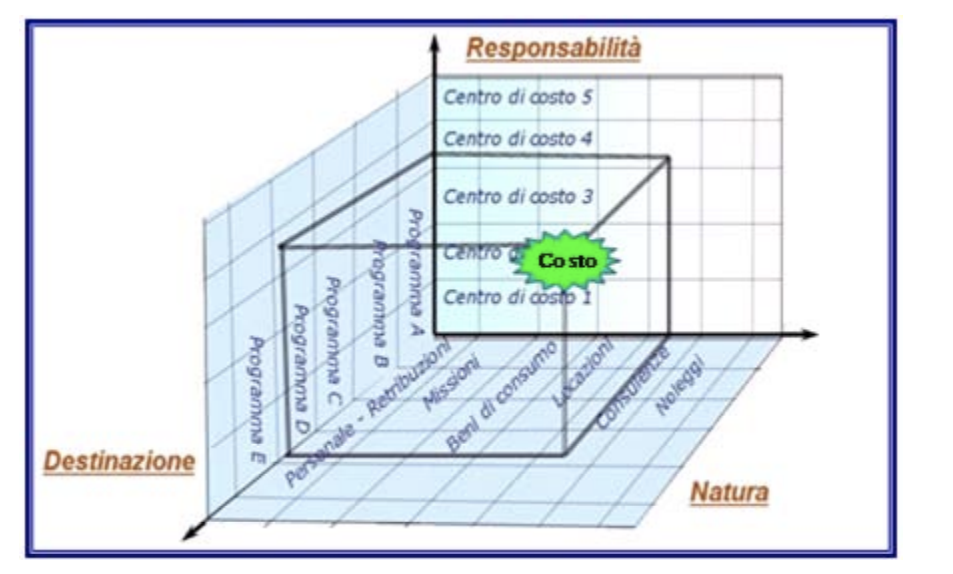 I centri di costo corrispondono, di norma, alle strutture organizzative di livello dirigenziale generale.I Centri di responsabilità amministrativa rappresentano, invece, le strutture organizzative di riferimento del Bilancio finanziario e corrispondono, di norma, alle strutture dirigenziali generali di vertice delle Amministrazioni; i loro titolari sono responsabili “della gestione e dei risultati derivanti dall'impiego delle risorse umane, finanziarie e strumentali assegnate” (art. 3, comma 3, D.Leg.vo n. 279/97). Agli stessi titolari, inoltre, ovvero ai “dirigenti responsabili della gestione delle singole unità previsionali di bilancio”, sono riferibili le responsabilità inerenti la formulazione di proposte di bilancio e la definizione di obiettivi e programmi correlati (art. 4-bis, Legge n. 468/78).In ARCEA è, pertanto, individuato nella Direzione Generale un unico centro di responsabilità e nelle strutture Dirigenziali (compresa la Direzione Generale, in quanto il Direttore dell’ARCEA è anche il Dirigente degli Uffici che ne sono sprovvisti) i relativi centro di costo. 1) Suddivisione dei costi per Destinazione: Preliminarmente è necessario sottolineare come le spese dell’Agenzia sono riferibili a tre “missioni” e cinque “programmi” per come di seguito dettagliato: MISSIONIMissione: 1: Servizi istituzionali, generali e di gestioneMissione: 16: Agricoltura, politiche agroalimentari e pescaMissione: 99: SERVIZI PER CONTO TERZIPROGRAMMI Programma 1.1: Organi istituzionaliProgramma 1.2 : Segreteria generaleProgramma 1.10: Risorse umaneProgramma 16.1: Sviluppo del settore agricolo e del sistema agroalimentareProgramma 99.1: Servizi per conto terzi - Partite di giroPer ogni missione e programma sono stati estrapolati i dati di riferimento dal documento relativo alle spese contenuto nel Rendiconto 2019 (ultimo chiuso al momento della Redazione del Presente Piano) e pubblicato nel portale della Trasparenza ai seguenti indirizzi: http://trasparenza.arcea.it/tr/13_/01_Bilancio%20Preventivo%20e%20Consuntivo/Bilancio%20Consuntivo/Rendiconto%20Generale%20Esercizio%20Finanziario%202019%20-%20SPESE%20(pdf%20aperto).pdfDati di sintesi:Riepilogo per misura2) Suddivisone dei costi per naturaLe seguenti voci sono estrapolate dai componenti negativi della gestione Rendiconto Generale Esercizio Finanziario 2019 (disponibile al seguente link:http://trasparenza.arcea.it/tr/13_/01_Bilancio%20Preventivo%20e%20Consuntivo/Bilancio%20Consuntivo/Rendiconto%20Generale%20Esercizio%20Finanziario%202019%20-%20DOCUMENTAZIONE%20COMPLETA.pdf si veda pagina 27) Le voci sono state ripartite in maniera percentuale rispetto agli obiettivi strategici utilizzando quale fattore di ponderazione il numero di dipendenti complessivo associato ad ognuno. In tale sede sono riportati solamente i costi associabili alle attività dei centri costo. Le differenze tra le due modalità di suddivisione dei costi sono dovute alle partite di giro, alle immobilizzazioni, alle variazioni delle rimanenze che in tale sezione non sono riportate. Per ulteriori dettagli si rimanda al Rendiconto Generale per l’anno 2019. 3) Suddivisione dei costi per Centro di CostoConsiderata la natura delle entrate e delle uscite dell’ARCEA, fortemente correlata alla sua natura di Organismo Pagatore, si può considerare quale principale discriminante per la suddivisione dei costi l’allocazione del Personale nei Centri di Costo, ossia nelle strutture Dirigenziali, che per il 2019 è così rappresentata: Viene di seguito indicata una suddivisione dei costi per centri di costo: suddivisone in base alla natura dei costi suddivisione in base alla finalità dei costi Come anticipato in precedenza, le differenze tra le diverse suddivisioni dei costi sono dovute alle voci non prese in considerazione perché non connesse alle attività dei centri di costo, quali le partite di giro, le immobilizzazioni, le variazioni delle rimanenze.Evoluzione temporale degli indicatori di salute finanziaria dell’Agenzia A partire dal Piano 2020, in recepimento di un suggerimento dell’OIV, è riportata nei documenti relativi alla gestione delle Performance un’apposita sezione in cui sono descritte le evoluzioni storiche degli indicatori adottati dall’ARCEA al fine di valutare la salute finanziaria dell’ente soprattutto in relazione alle seguenti quattro dimensioni: Equilibrio economico-finanziarioEntratePatrimonio, indebitamentorapporto spese/costiDimensione: Equilibrio economico-finanziario: Indicatore da Piano degli indicatori e dei risultati attesi di bilancio: 3.1 - Incidenza spesa personale sulla spesa corrente (Indicatore di equilibrio economico-finanziario) Modalità di calcolo: Stanziamenti di competenza (Macroaggregato 1.1 + IRAP [pdc U.1.02.01.01] - FPV entrata concernente il Macroaggregato 1.1 + FPV spesa concernente il Macroaggregato 1.1) / Stanziamenti competenza (Spesa corrente - FCDE corrente - FPV di entrata concernente il Macroaggregato 1.1 + FPV spesa concernente il Macroaggregato 1.1) Target: < 50% Serie storica: 2015: 47,92%2016: 47,74% 2017: 34,13% 2018: 23,94%2019: 25,38%Dimensione: EntrateIndicatore da Piano degli indicatori e dei risultati attesi di bilancio: 2.1 - Indicatore di realizzazione delle previsioni di competenza concernenti le entrate correnti Modalità di calcolo: Media accertamenti primi tre titoli di entrata nei tre esercizi precedenti / Stanziamenti di competenza dei primi tre titoli delle “Entrate correnti” Target <= 95% (modificato nel 2021, in seguito alle evoluzioni dell’indicatore)Serie storica: 2015: 85,00% 2016: 84,49% 2017: 71,74%2018: 74,59%2019: 93,76%Dimensione: rapporto spese/costiIndicatore da Piano degli indicatori e dei risultati attesi di bilancio: 1.1 - Incidenza spese rigide (disavanzo, personale e debito) su entrate correnti Modalità di calcolo: [Disavanzo iscritto in spesa + Stanziamenti competenza (Macroaggregati 1.1 “Redditi di lavoro dipendente” + 1.7 “Interessi passivi” + Titolo 4 “Rimborso prestiti” + “IRAP” [pdc U.1.02.01.01] - FPV entrata concernente il Macroaggregato 1.1 + FPV spesa concernente il Macroaggregato 1.1)] / (Stanziamenti di competenza dei primi tre titoli delle Entrate) Target: < 50% serie storica: 2015: 47,04% 2016: 47,21%2017: 46,10% 2018: 26,71%2019: 27,65 %Dimensione: patrimonio, indebitamentoIndicatore da Piano degli indicatori e dei risultati attesi di bilancio: 6.1 - Indicatore di smaltimento debiti commerciali Stanziamento di cassa Modalità di calcolo: (Macroaggregati 1.3 “Acquisto di beni e servizi” + 2.2 “Investimenti fissi lordi e acquisto di terreni”) / stanziamenti di competenza e residui al netto dei relativi FPV (Macroaggregati 1.3 “Acquisto di beni e servizi” + 2.2 “Investimenti fissi lordi e acquisto di terreni”) - i relativi FPVTarget: <100% Serie storica: 2015: 100,00%2016: 100,00%2017: 81,85%2018: 83,85% 2019: 75,12%Evoluzione temporale degli indicatori connessi alla misurazione dell’efficienza nell'impiego delle risorse, con particolare riferimento al contenimento e alla riduzione dei costi, nonché all'ottimizzazione dei tempi dei procedimenti amministrativiIn recepimento di uno specifico suggerimento formulato dall’OIV, a partire dal 2020, è stato introdotto uno specifico obiettivo operativo finalizzato a misurare, attraverso i propri indicatori, l’impegno dell’Agenzia a misurare l’efficienza nell'impiego delle risorse, con particolare riferimento al contenimento e alla riduzione dei costi, nonché all'ottimizzazione dei tempi dei procedimenti amministrativi. A partire dal 2021, pertanto, è stato deciso di monitorare anche l’andamento nel tempo di tale aspetto così da esplicitare i risultati della gestione finanziaria dell’Agenzia. In particolare sono analizzati nella presente sezione i seguenti indicatori in riferimento ai risultati finali, derivanti dai rendiconti approvati dall’ARCEA e dal Consiglio Regionale e dai dati dei pagamenti, rispetto al 2018 e 2019 e, in mancanza del rendiconto definitivo, a una previsione rispetto al 2020: Per quanto riguarda le erogazioni, si riportano di seguito i dati relativi ai tre anni di riferimento: Per quanto riguarda, invece, i dati contabili, come anticipato sono al momento disponibili quelli relativi agli anni 2018 e 2019, non essendo ancora stato approvato il Rendiconto 2020. Per il 2020 è possibile effettuare una simulazione considerando, a titolo statistico, la media degli importi derivanti per la missione 1 ed il personale derivanti dai rendiconti del 2018 e 2019 Connessione con il Piano Triennale dei fabbisogni di personaleLe modifiche apportate al Dlgs n. 165/2001 dal Dlgs n. 75/2017 nell’ambito della cosiddetta “Riforma Madia” hanno riconnesso in maniera ancora forte e stringente due strumenti di fondamentale importanza per il corretto funzionamento della pubblica amministrazione italiana quali il Piano delle Performance ed il Piano triennale dei fabbisogni di personale. Basti pensare che l’articolo 6 comma 2 sottolinei come “allo scopo di ottimizzare l’impiego delle risorse pubbliche disponibili e perseguire obiettivi di performance organizzativa, efficienza, economicità e qualità dei servizi ai cittadini, le amministrazioni pubbliche adottano il piano triennale dei fabbisogni di personale, in coerenza con la pianificazione pluriennale delle attività e della performance, nonché con le linee di indirizzo emanate ai sensi dell'articolo 6-ter.”. In estrema sintesi, è possibile affermare che il Piano delle Performance costituisca un atto non solo preliminare ma anche e soprattutto un documento prodromico alla corretta redazione ed adozione del PTFP, i cui contenuti devono necessariamente essere orientati a favorire il perseguimento degli obiettivi strategici ed operativi connessi al ciclo delle Performance. Tale previsione, invero, deve essere analizzata di concerto con quanto già previsto dall’articolo 10, comma 5, del Dlgs n. 150/2009, secondo il quale le pubbliche amministrazioni non possono procedere ad assunzioni di personale nel caso di mancata adozione del piano della performance. Anche in recepimento di un analogo suggerimento dell’OIV, pertanto, l’Agenzia in sede di redazione ed approvazione del PTFP procederà a dar conto delle verifiche e delle rilevazioni effettuate di tutte le attività preordinate all’attuazione degli obiettivi di performance organizzativa definiti con il presente Piano della Performance. Come meglio descritto nella seconda parte del documento, per la prima volta, sono stati introdotti nel Piano indicatori di contabilità analitica finalizzati a misurare l’efficienza delle strutture dell’Agenzia con particolare riferimento all’analisi dei rapporti tra costi relativi al “funzionamento” dell’Agenzia ed erogazioni effettuate a valere sui fondi comunitari. In tal modo è possibile verificare l’efficienza dell’Agenzia ed il valore aggiunto restituito alla collettività in rapporto al costo finanziario richiesto per il suo mantenimento. Tali indicatori, invero, rivestono un duplice significato in quanto un loro valore estremamente basso sarebbe sintomo di una situazione di sottodimensionamento potenzialmente in grado di porre a rischio il riconoscimento dell’Agenzia quale Organismo Pagatore e, conseguentemente, la prosecuzione stessa dell’Ente.Tale previsione, pertanto, consolida ulteriormente la connessione tra il Piano delle Performance ed il Piano Triennale dei Fabbisogni del Personale. Progetti Obiettivo In recepimento di precisi suggerimenti dell’OIV, nel 2019 l’ARCEA ha avviato il processo finalizzato a disciplinare ed attuare nel contesto dell’Agenzia lo strumento dei progetti obiettivo. In particolare, è stata redatta una prima bozza di Regolamento, preparata dall’amministrazione sulla scorta delle indicazioni fornite nel tempo dall’Organismo Indipendente di Valutazione e condivisa con il personale anche per il tramite della Rappresentanza Unitaria Sindacale (RSU) e delle organizzazioni sindacali. Il documento, invero, è stato inoltrato agli interessati nel mese di Ottobre 2019 ed è stato oggetto di confronto anche in sede di contrattazione decentrata con la finalità di giungere, sempre all’interno dei limiti prescritti dalla normativa e degli orientamenti forniti dall’OIV, ad una forma quanto più condivisa possibile. Nel corso del 2020, anche per le difficoltà connesse all’emergenza sanitaria non è stato possibile approvare, in sede di contrattazione decentrata, il documento che, in particolare, stabilisce le regole di governo e gestione dei cosiddetti” progetti – obiettivo” alla luce delle novità introdotte dal Contratto Collettivo Nazionale “Funzioni Locali”, delle disposizioni normative di cui al Dlgs n. 150/2009 ed al Dlgs. n. 165/2001, così come modificati dai decreti attuativi della legge delega n. 124/2015 (Dlgs n. 74/2017 e Dlgs n. 75/2017), degli orientamenti dell’ARAN e delle linee guida fornite nel corso degli anni dall’Organismo Indipendente di Valutazione della regione Calabria. Poiché i progetti – obiettivo rientrano, come specificato in maniera più dettagliata nelle successive sezioni, nel ciclo delle performance, le disposizioni ed i principi descritti di seguito devono intendersi parte integrante del Sistema di Misurazione e Valutazione delle Performance e devono, pertanto, essere sottoposte all’attenzione dell’Organismo Indipendente di Valutazione per il rilascio del parere preventivo e vincolante di competenza.Una volta acquisito il parere dell’OIV, pertanto, l’amministrazione procederà alla valutazione dei progetti obiettivo ed al loro inserimento all’interno del primo Piano delle Performance utile sotto forma di allegati che costituiranno parte integrante del ciclo delle performance. Obiettivi Individuali Al fine di fornire un quadro quanto più completo del ciclo delle Performance, a partire dal 2020, si è ritenuto di integrare all’interno del Piano anche le schede di assegnazione degli obiettivi individuali dei Dirigenti. Considerando, però, che fisiologicamente il processo di definizione degli obiettivi individuali segue dinamiche peculiari, anche in virtù del percorso di confronto e negoziazione sotteso al suo perfezionamento, le schede saranno formalizzate entro il 28 Febbraio e diventeranno parte integrante del presente Piano sotto forma di allegati. PARTE II- Gli obiettivi dell’ARCEALa scelta degli obiettiviAl fine di garantire la trasparenza della valutazione, gli obiettivi sono individuati, nel rispetto di quanto determinato dal d. lgs. 27 ottobre 2009, n. 150, osservando i criteri descritti di seguito:coerenza con gli indirizzi politico-amministrativi forniti dall’Organismo di Direzione e con le linee strategiche da esso delineate;coerenza del sistema di misurazione con il contesto di posizionamento dell’obiettivo;previsione di azioni di miglioramento;rilevanza dell’obiettivo nell’ambito delle attività svolte dalla Funzione/Servizio/Uffici;misurabilità dell’obiettivo;controllabilità dell’obiettivo;chiarezza del limite temporale di riferimento. Obiettivi StrategiciGli obiettivi strategici dell’ARCEA riflettono la mission dell’Organismo Pagatore che si colloca, come meglio esplicitato nella prima parte del Piano, in posizione di punto di raccordo fra Commissione Europea, Stato membro e Regione Calabria.Per tali ragioni, sono stati parzialmente confermati gli obiettivi strategici già individuati nel precedente Piano, al fine di consentirne il conseguimento in un orizzonte temporale adeguato rispetto alla loro rilevanza. Nello specifico, sono stati individuati i seguenti tre obiettivi strategici, coerenti con quanto prescritto dalla normativa comunitaria di riferimento, che hanno riflessi immediati e tangibili nei confronti degli stakeholder dell’Agenzia:Mantenimento dei criteri di riconoscimento quale Organismo Pagatore, ai sensi del Reg. (UE) n. 907/14;Raggiungimento degli obiettivi di spesa previsti dai regolamenti comunitari di riferimento per i Fondi FEAGA e FEASR;Valorizzazione del processo di modernizzazione e digitalizzazione dell’Agenzia anche in relazione all’introduzione di nuove forme di lavoro agile.Gli obiettivi sono stati pesati in funzione della loro rilevanza e complessità ai fini del corretto svolgimento delle attività istituzionali.In particolare, si è ritenuto di conferire maggior peso all’obiettivo relativo al mantenimento del riconoscimento che sintetizza i requisiti minimi, generali ed imprescindibili affinché l’ARCEA possa operare sia quale Organismo Pagatore, che quale Ente strumentale della Regione Calabria.Nel corrente anno, altresì, si è ritenuto di modificare l'Obiettivo Strategico n. 3 - riferito al Sistema Informativo dell'Agenzia, che dovrà evolversi per recepire quanto previsto dal Piano Triennale per l‘informatizzazione della Pubblica Amministrazione. Il mantenimento dei criteri di riconoscimento quale Organismo Pagatore costituisce obiettivo strategico primario per l’ARCEA, poiché si riconnette essenzialmente all’operatività dell’Ente rispetto agli obblighi imposti dalla normativa comunitaria di riferimento.E’ necessario, preliminarmente, sottolineare come il presente obiettivo strategico tenga conto delle attività e degli obiettivi che l’Agenzia può raggiungere nei limiti della propria autonomia ed all’interno dei vincoli connessi al proprio status di Ente Strumentale della Regione Calabria. A tal proposito, infatti, come anticipato in altre sezioni del presente Piano, lo status di Organismo Pagatore dell’Agenzia risulta attualmente “sub-judice” a causa soprattutto dell’impossibilità dell’ARCEA di procedere all’effettuazione di nuove assunzioni. In tale contesto, la Giunta Regionale ha approvato, alla fine del 2020, con la DGR numero 409 l’implementazione di un Piano di Rilancio che, purtroppo, al momento della redazione del presente documento, non è stato possibile avviare a causa di problemi di carattere finanziario connessi soprattutto al limitato budget messo a disposizione dell’Agenzia. Il Piano dei Fabbisogni del Personale approvato dall’Agenzia ed inoltrato ai competenti Dipartimenti della Giunta Regionale congiuntamente ad un primo documento attuativo del predetto Piano di rilancio non ha ottenuto, per le motivazioni sopra richiamate, le necessarie autorizzazioni da parte dell’Esecutivo Regionale entro la fine del 2020 con la conseguente necessità di riavviare l’intero iter amministrativo all’interno del 2021. Per quanto riguarda specificatamente il presente obiettivo strategico, invece, il fine che l’Agenzia si propone perseguendo tale obiettivo è l’adozione di atti e l’implementazione di attività e procedure che consentono il pieno rispetto degli elevati standard qualitativi richiesti per la corretta erogazione dei servizi resi nei confronti della collettività, onde evitare, in ultima analisi, rilievi pregiudizievoli per il riconoscimento quale O.P. e l’applicazione di eventuali correzioni finanziarie a danno del bilancio dello Stato membro.In particolare, il Reg. (UE) n. 907/2014 all’articolo 1 “Riconoscimento degli organismi pagatori” prevede che per essere riconosciuti, gli Organismi pagatori devono disporre, tra l’altro, di un sistema di controllo interno conforme ai criteri di cui all’allegato I del presente regolamento (di seguito «criteri per il riconoscimento») relativi ai seguenti aspetti:ambiente interno;attività di controllo;informazione e comunicazione;monitoraggio.L’obiettivo strategico di che trattasi consiste, quindi, nel garantire l’efficienza e l’adeguatezza dei sistemi dei controlli interni dell’Agenzia nel rispetto della normativa di riferimento allo scopo di:verificare che le procedure adottate dall’OP garantiscano il rispetto delle leggi e dei regolamenti comunitari;verificare che la contabilità sia accurata, completa e tempestiva;verificare che i controlli previsti siano effettivamente eseguiti, segnalando gli eventuali disallineamenti e le possibili azioni correttive;identificare, prevenire e gestire i potenziali rischi normativi ed operativi cui l’OP è soggetto;monitorare l’efficacia e l’efficienza dei controlli insiti nelle procedure operative stesse e consentire l’individuazione di opportunità di miglioramento dell’efficacia e dell’efficienza del sistema di controllo interno dell’OP.Si rileva, inoltre, che il rispetto delle disposizioni riguardanti l’“Ambiente Interno” produce i propri effetti sulla struttura organizzativa dell’ARCEA nel suo complesso, senza distinzione, dunque, fra Uffici di “funzionamento” ed Uffici “comunitari” dell’Agenzia.Ciò comporta che le attività poste in essere nell’ambito del presente obiettivo strategico, riguarderanno anche gli aspetti di carattere generale, quali la corretta gestione del personale, della contabilità e dell’attività amministrativa generalmente intesa (ad es. acquisizione di beni e servizi, sottoscrizione di atti e convenzioni, ecc.).Attraverso la definizione del presente obiettivo si realizza la necessaria interconnessione tra il presente Piano della Performance e quello per la Prevenzione della Corruzione e della Trasparenza. In particolare, sono previsti due obiettivi operativi integralmente dedicati ai predetti aspetti, totalmente riferiti agli obiettivi ed agli indicatori presenti nel PPCT.Dal 2017, inoltre, il presente Obiettivo Strategico è stato anche riconnesso, in ossequio a quanto espresso dall’OIV, ad indicatori attestanti la salute finanziaria dell’Ente. A partire dal Piano 2019, con il fine di esplicitare ulteriormente l’attenzione dell’Agenzia verso tale fondamentale aspetto, è stato creato uno specifico obiettivo operativo, misurato attraverso appositi marcatori connessi alle seguenti dimensioni: equilibrio economico-finanziario, entrate, rapporto spese/costi, patrimonio, indebitamento. Nel presente Piano, è stato confermato l’obiettivo operativo, introdotto nel 2020, associato ad indicatori di contabilità analitica e finalizzato a misurare l’efficienza delle strutture dell’Agenzia con particolare riferimento all’analisi dei rapporti tra costi relativi al “funzionamento” dell’Agenzia ed erogazioni effettuate a valere sui fondi comunitari. In tal modo è possibile verificare l’efficienza dell’Agenzia ed il valore aggiunto restituito alla collettività in rapporto al costo finanziario richiesto per il suo mantenimento. Tali indicatori, invero, rivestono un duplice significato in quanto un loro valore estremamente basso sarebbe sintomo di una situazione di sottodimensionamento potenzialmente in grado di porre a rischio il riconoscimento dell’Agenzia quale Organismo Pagatore e, conseguentemente, la prosecuzione stessa dell’Ente. In tal modo, pertanto, si consolida la connessione tra il Piano delle Performance ed il Piano Triennale per il Fabbisogno del Personale, in recepimento di quanto indicato dall’OIV ed in ossequio alla normativa nazionale ed alle linee guida del Ministero della Funzione Pubblica. La gestione dei Fondi FEAGA e FEASR di cui al Regolamento (UE) del Consiglio n. 1307/13, impone all’Organismo Pagatore di raggiungere dei precisi target di spesa onde evitare il disimpegno automatiche di risorse previste per ciascun anno ovvero per ciascuna campagna di riferimento.In particolare, per il Fondo FEAGA tale obiettivo di spesa è fissato dai Reg. (UE) 1307/2013 e Reg. (UE) n. 908/2013 che prevedono una franchigia del 4% per evitare che, ai pagamenti effettuati oltre il termine del 30 giugno dell’anno successivo a quello di presentazione della domanda da parte dei beneficiari, siano applicate riduzioni da parte della Commissione Europea. Ciò determina, pertanto, che il target minimo di spesa richiesto in concreto è pari al 96% delle risorse previste per ciascuna campagna.Con riguardo al Fondo FEASR, invece, il parametro di riferimento è quello del Piano Finanziario del PSR Calabria che individua per ciascun anno di riferimento il relativo stanziamento di risorse. Al regime di erogazione dei fondi riguardanti il PSR, inoltre, si applica la regola comunitaria dell’ “n+3” che consente all’Organismo Pagatore di effettuare i pagamenti entro i tre anni successivi a quello di riferimento.L’obiettivo strategico che si intende definire, pertanto, consiste nella massima diffusione di risorse nel tessuto economico-sociale agricolo della Regione Calabria, al precipuo scopo di sostenere gli investimenti effettuati dagli imprenditori del settore, in uno scenario congiunturale particolarmente sfavorevole come è quello degli ultimi anni.L’Agenzia, in recepimento delle normative nazionali sull’informatizzazione e la modernizzazione delle Pubbliche Amministrazioni, intende proseguire nel percorso intrapreso da diversi anni e finalizzato a fornire ai cittadini servizi sempre più efficienti, snelli e semplici da utilizzare, così da fornire il proprio contributo allo sforzo collettivo di avvicinare la complessa ed articolata macchina statale alle esigenze ed alle necessità quotidiane della collettività.Per comprendere al meglio le trasformazioni in corso d’opera, è necessario considerare che l’intero processo di ammodernamento della p.a. si pone nel solco tracciato dal Piano Triennale per l’informatica nella Pubblica Amministrazione che, varato nel Maggio del 2017 ed aggiornato nel Maggio del 2019, rappresenta il documento di indirizzo strategico ed economico attraverso il quale viene declinato il Modello di evoluzione del sistema informativo della Pubblica amministrazione. In dettaglio, il Piano, nato per guidare operativamente la trasformazione digitale del Paese e diventare il punto di riferimento per tutte le amministrazioni nello sviluppo dei propri sistemi informativi, definisce le linee guida della strategia operativa di sviluppo dell’informatica pubblica, fissando i principi architetturali fondamentali, le regole di usabilità e interoperabilità e precisando la logica di classificazione delle spese in ambito digitale. In linea con quanto previsto dalla Strategia “Europa 2020”, che indica nello sviluppo di “un mercato digitale unico europeo” la leva principale per incidere su temi fondamentali quali l’occupazione, l’istruzione, l’integrazione sociale e la salvaguardia del clima, lasciando a tutti gli Stati membri il compito di definire le priorità e le strategie nazionali, il Piano propone alle pubbliche amministrazioni strumenti per contribuire allo sviluppo e alla crescita dell’economia generale dell’Italia nel suo complesso, attraverso lo snellimento dei procedimenti burocratici, la maggiore trasparenza dei processi amministrativi, un’incrementata efficienza nell’erogazione dei servizi pubblici e la razionalizzazione della spesa informatica.In tale contesto, l’ARCEA ha avviato nel 2019, al termine di un’analisi dei propri processi, un percorso di individuazione di alcune aree prioritarie di intervento che hanno già condotto all’adesione al Sistema Pubblico di Identità Digitale (SPID) e all’introduzione di un nuovo sistema di protocollazione e/o gestione documentale in grado soprattutto di migliorare il flusso operativo correlato ai documenti nativamente digitali, quali ad esempio quelli pervenuti via PEC o sottoscritti con firma elettronica. Le dinamiche connesse alla digitalizzazione delle pa hanno sicuramente registrato una decisa accelerazione in concomitanza con l’insorgere dell’emergenza sanitaria correlata alla diffusione del Covid-19 che ha richiesto l’adozione di tecniche, strumenti e modelli organizzativi di tipo informatico al fine di favorire il distanziamento sociale e limitare la circolazione del virus. Una delle novità più rilevanti, da questo punto di vista, è stata l’introduzione massiva, per quanto forzata dall’emergenza in corso, dello smart working in tutti gli enti centrali e periferici, che, anche alla luce dei risultati complessivamente positivi riscontrati a livello nazionale, ha condotto, tra l’altro, all’emanazione di una serie di provvedimenti normativi finalizzati al rafforzamento, a regime ed in condizioni ordinarie, del lavoro agile nelle pubbliche amministrazioni. In particolare, obiettivo strategico numero 3 è direttamente connesso al Piano Operativo per il Lavoro Agile (POLA) che, come anticipato in precedenza, costituisce una parte integrante del presente Piano delle Performance e, in analogia con quanto già avviene da diversi anni con il Piano per la Prevenzione della Corruzione e della Trasparenza (PPCT), contribuisce a determinare la direzione strategica ed operativa da seguire il triennio di riferimento. L’obiettivo operativo 3.1, invero, è connesso ad un indicatore estratto direttamente dal POLA ed in grado, pertanto, di fornire indicazioni sul grado di realizzazione del lavoro agile in ARCEA. Partendo dalla considerazione che he nuove modalità di lavoro debbano necessariamente essere finalizzate a produrre risultati tangibili per gli utenti che fruiscono dei servizi dell’ARCEA, il presente obiettivo strategico è anche connesso ad un indicatore di impatto in grado di rilevare il numero di audit sui Centri di Assistenza Agricola che utilizzano strumenti digitali al fine di ridurre al minimo indispensabile la necessità di incontri e ispezioni di tipo fisico o produzione documentale cartacea.Dagli obiettivi strategici agli obiettivi operativiOgni obiettivo strategico stabilito nella fase precedente è articolato in obiettivi operativi per ciascuno dei quali vanno definite le azioni, i tempi, le risorse e le responsabilità organizzative connesse al loro raggiungimento. Il tutto è sintetizzato all’interno di uno o più “piani operativi”.Essi individuano:l’obiettivo operativo, a cui si associano, rispettivamente, uno o più indicatori; ad ogni indicatore è attribuito un target (valore programmato o atteso) annuale e semestrale;le azioni da porre in essere con la relativa tempistica;la quantificazione delle risorse economiche, umane e strumentali;le responsabilità organizzative.Nel presente paragrafo vengono individuate le linee generali dei piani operativi, lasciando nella facoltà dei responsabili organizzativi (Dirigenti e Responsabili di Ufficio) l’individuazione in dettaglio delle azioni da porre in essere e relativa tempistica, nonché la quantificazione delle risorse economiche, umane e strumentali.La definizione dei piani operativi è svolta al termine della fase di individuazione degli obiettivi strategici e si connota per un taglio particolarmente tecnico. In tale fase operano gli attori coinvolti nella realizzazione dei singoli obiettivi.Ad ogni dirigente o responsabile di unità organizzativa possono essere assegnati uno o più obiettivi strategici e/o operativi.Inoltre, possono essere assegnati obiettivi in “quota parte” se si tratta di obiettivi su cui vi è corresponsabilità: molti degli obiettivi sono stati programmati in quota parte, nel presupposto che è necessario migliorare il coordinamento tra le varie articolazioni organizzative, al fine di garantire servizi più efficaci ed efficienti per gli Stakeholders.L’Organismo indipendente di valutazione monitora il funzionamento complessivo del sistema della valutazione, della trasparenza e integrità dei controlli interni e garantisce la correttezza dei sistemi di misurazione e di valutazione.È necessario premettere che gli obiettivi operativi dell’ARCEA discendono e sono strettamente interconnessi con i compiti istituzionali assegnati all’Agenzia in materia di erogazione dei contributi comunitari in Agricoltura ed in particolare con gli stringenti requisiti previsti dalla normativa europea ai fini del mantenimento del riconoscimento dell’ARCEA quale Organismo Pagatore e per la certificazione annuale della spesa. Sulla base di tali puntuali previsioni normative, al cui rispetto è direttamente legata la sussistenza in vita dell’Ente, è impostata tutta l’organizzazione dell’ARCEA che non solo deve necessariamente raggiungere i propri obiettivi, ma deve anche fornirne ampia garanzia ed evidenza all’Organismo di Certificazione dei conti, al Ministero delle Politiche Agricole e Forestali ed ai Servizi della Commissione Europea. Con cadenza annuale, infine, l’Organismo di Certificazione dei Conti produce una relazione che certifica il livello di maturità dell’Agenzia, calcolato secondo il “Capability Maturity Model”, che non deve collocarli nell’intervallo [2,51 - 3,5] in una scala da 1 a 4 e che di fatto rispecchia il grado di raggiungimento degli obiettivi da parte dell’ARCEA. Anche sulla scorta di tale certificazione, i Servizi della Commissione Europea, che comunque conducono anche Audit specifici su determinati aspetti specialistici connessi ai controlli ed ai pagamenti, si determinano in relazione alla riconferma del riconoscimento.Per tali motivazioni alcuni obiettivi operativi assumono un necessario carattere di ripetitività negli anni. In particolare, rispetto ai precedenti Piani vengono confermati i seguenti obiettivi operativi che, per la loro interdipendenza con il mantenimento del riconoscimento dell’ARCEA quale Organismo Pagatore e con le scadenze comunitarie relative alle erogazioni in agricoltura, hanno carattere di ricorrenza:Garantire un adeguato ambiente interno, anche con riferimento al corretto funzionamento dell’Agenzia;Garantire un’adeguata attività di controllo;Garantire una comunicazione efficace anche in rapporto alla trasparenza, all'integrità ed all'anticorruzione;Garantire un’adeguata attività di monitoraggio anche in rapporto alla trasparenza ed all’integrità;Implementazione delle necessarie procedure tecnico-amministrative;Garantire un adeguato livello di sicurezza delle informazioni.L’ultimo indicatore, relativo all’implementazione della norma ISO – 27002, è stato traslato dall’obiettivo strategico 1 al rimodulato obiettivo strategico 3. È necessario, inoltre, sottolineare come siano stati rivisti molti indicatori, soprattutto in relazione al processo sperimentale, descritto nella sezione “Contesto di riferimento”, con il quale l’ARCEA intende connettere in maniera forte il ciclo delle Performance al Piano di Azione finalizzato alla riduzione del “tasso di errore”. In tal senso, è in ogni caso fondamentale rimarcare come, essendo gli obiettivi di performance dell’ARCEA strettamente legati alla sua attività di Organismo Pagatore, che prevede vincoli stringenti dal cui rispetto dipende la sussistenza stessa dell’Ente (e sui quali sono condotti Audit di terze parti su almeno 3 livelli istituzionali differenti), ci si aspetta livelli di raggiungimento molto elevati. A tal proposito, in recepimento di un’osservazione formulata in diverse sedi dall’OIV, è necessario esplicitare che gli obiettivi, gli indicatori ed i loro target assumono carattere sfidante in quanto stabiliti dalla normativa comunitaria di settore che richiede agli Organismi Pagatori di garantire condizioni di eccellenza stante il consistente ammontare di contributi erogati annualmente (circa 400 milioni per l’ARCEA). Allo stesso modo, la connessione dei valori attesi per gli obiettivi alle prescrizioni di carattere comunitario ed alle condizioni essenziali per il mantenimento del riconoscimento dell’ARCEA quale Organismo Pagatore determina un alto livello di raggiungimento degli obiettivi, che deve essere inteso quale frutto di sforzi continui da parte dell’Agenzia e non quale sintomo di target poco sfidanti. A partire dal Piano 2017, conformemente a quanto disposto dagli aggiornamenti alla normativa in materia di prevenzione della corruzione ed in ossequio a quanto indicato dall'ANAC nelle linee guida del 28 Dicembre 2016, richiamate anche dall'OIV a partire dalla nota del 5 Gennaio 2017, si è rafforzato il collegamento con il Piano della Prevenzione della Corruzione e della Trasparenza. A tal fine, il nuovo PPCT è stato adeguato al fine di conformare la struttura degli obiettivi e degli indicatori a quella del Piano delle Performance. Per tale motivo, gli obiettivi operativi 1.5 e 1.6 sono stati totalmente ricondotti agli obiettivi in materia di prevenzione della corruzione e della trasparenza da cui mutuano gli indicatori di misurazione. È stato altresì ribadito il principio secondo il quale tutte le Strutture dell'Agenzia partecipano alla realizzazione dei predetti obiettivi. È stato esplicitato con maggiore chiarezza l'incidenza che gli obiettivi di Prevenzione della Corruzione e della Trasparenza hanno rispetto alla Performance organizzativa ed individuale del Personale. Con riferimento all’obiettivo strategico n. 3, si è scelto di prevedere due obiettivi operativi, connessi all’introduzione di un nuovo software per la protocollazione informatica e/o gestione documentale ed alla gestione della Sicurezza delle informazioni ai sensi del Regolamento (UE) 907/2014. La scelta degli indicatoriIndicatori di impatto:L’ARCEA, in ossequio alle osservazioni formulate dall’Organismo Indipendente di Valutazione, ha definito, per ciascun Obiettivo strategico, i relativi indicatori di impatto che costituiscono gli strumenti di rilevazione, anche di carattere socio-economico, delle conseguenze derivanti dalle azioni intraprese dall’Agenzia per favorire lo sviluppo del contesto territoriale di riferimento.La scelta dei predetti indicatori di impatto si correla con la “mission” istituzionale dell’ARCEA che ha, quale fine ultimo, quello di contribuire in modo tangibile al miglioramento delle condizioni generali del settore agricolo calabrese, sia attraverso l’immissione di un elevato ammontare di risorse finanziare, che fungendo da raccordo tra i vari soggetti coinvolti a vario titolo nel processo di erogazione degli aiuti, promuovendo la risoluzione di problematiche tecnico-amministrative che possono causare un blocco dei pagamenti.In tal senso, gli indicatori di impatto tendono a misurare la capacità dell’ARCEA di svolgere al meglio il proprio ruolo ed, in particolare, di:Risolvere le problematiche incontrate dai beneficiari, grazie alla presenza, all’interno della struttura organizzativa di articolazioni dedicate al soddisfacimento di tali tipologie di problematiche, il cui corretto funzionamento è misurato, a partire dal 2019, direttamente dagli stakeholders;Effettuare i pagamenti in favore della vasta platea di beneficiari aventi diritto, raggiungendo tutti i target di spesa previsti dalla normativa comunitaria;Permettere agli utenti di utilizzare sistemi informativi standard, moderni, sicuri ed armonizzati con quanto previsto dalla normativa di riferimento ed in particolare al Piano Triennale 2019 – 2021 per l’informatizzazione della Pubblica Amministrazione. I valori di partenza degli indicatori sono descritti in apposite tabelle nella seconda parte del Piano; tutti i valori dei target degli obiettivi confermati rispetto allo scorso anno sono stati calcolati, secondo la procedura descritta nella seconda parte del documento in particolare nella sezione “Quadri sinottici riportanti la connessione del valore degli indicatori nel corrente anno con i risultati dell’anno precedente (per gli indicatori confermati) e con le ultime misurazioni (per tutti gli indicatori del Piano)”, in maniera da confermare gli standard qualitativi e quantitativi già raggiunti nello scorso anno. Per quanto riguarda gli indicatori di nuova introduzione, è stato riportato, in un’apposita tabella, il valore dell’ultima misurazione, dove disponibile. Si riportano di seguito alcune considerazioni sugli indicatori: I1.1.1 (Percentuale di ricevimenti dell’ufficio URCAA per i quali gli operatori CAA rilasciano un giudizio positivo)Tale indicatore è stato inserito per la prima volta nel Piano delle Performance 2019 – 2021 con il fine di riconnettere in maniera ancora più significativa la misurazione delle performance dell’Agenzia al giudizio degli stakeholders esterni. In tale contesto, sono stati scelti i Centri di Assistenza Agricola che rappresentano lo strumento privilegiato attraverso il quale l’ARCEA può incidere sui beneficiari finali. Nello scorso anno, in particolare l’ARCEA, in virtù della forte novità dell’indicatore, che per la prima volta apre la misurazione effettiva delle performance a stakeholders esterni, aveva deciso di fissare il target di riferimento ad un valore (60% di giudizi positivi rispetto al totale) che potesse contemplare anche eventuali fenomeni distorsivi che potrebbero scaturire, ad esempio, dall’impossibilità oggettiva di risolvere alcune anomalie presentate perché effettivamente insanabili.Considerato che il riscontro è stato estremamente positivo per il 2019, si è deciso a partire dal 2020 di incrementare il target portandolo ad un valore (90% di giudizi positivi rispetto al totale) in grado di spingere l’Agenzia al mantenimento di standard di eccellenza nei rapporti con il Centri di Assistenza Agricola che rappresentano, come anticipato, interlocutori e stakeholders privilegiati. II.2.1 (Raggiungimento del target relativo all’N+3 per il Fondo FEASR) e II.2.2.2 (Raggiungimento del target di spesa relativo al Fondo FEAGA per le domande presentate nella campagna) Tali indicatori sono direttamente legati ai Regolamenti Comunitari che disciplinano le erogazioni in Agricoltura e rappresentano le soglie di spesa che devono essere necessariamente raggiunte per evitare il disimpegno delle somme destinate alla Calabria per i fondi FEASR e FEAGA. In particolare, per il Fondo FEAGA tale obiettivo di spesa è fissato dai Reg. (UE) 1307/2013 e Reg. (UE) n. 908/2013 che prevedono una franchigia del 4% per evitare che, ai pagamenti effettuati oltre il termine del 30 giugno dell’anno successivo a quello di presentazione della domanda da parte dei beneficiari, siano applicate riduzioni da parte della Commissione Europea. Ciò determina, pertanto, che il target minimo di spesa richiesto in concreto è pari al 96% delle risorse previste per ciascuna campagna.Con riguardo al Fondo FEASR, invece, il parametro di riferimento è quello del Piano Finanziario del PSR Calabria che individua per ciascun anno di riferimento il relativo stanziamento di risorse. Al regime di erogazione dei fondi riguardanti il PSR, inoltre, si applica la regola comunitaria dell’ “n+3” che consente all’Organismo Pagatore di effettuare i pagamenti entro i tre anni successivi a quello di riferimento.L’obiettivo strategico che si intende definire, pertanto, consiste nella massima diffusione di risorse nel tessuto economico-sociale agricolo della Regione Calabria, al precipuo scopo di sostenere gli investimenti effettuati dagli imprenditori del settore, in uno scenario congiunturale particolarmente sfavorevole come è quello degli ultimi anni.Il raggiungimento dei target prefissati assume un valore strategico per l’Agenzia e qualifica in maniera significativa l’azione amministrativa dell’ARCEA. II3.1: Esecuzione di Audit sui CAA basate su tecnologie di tipo informatico PESO: 100%L’indicatore connesso all’obiettivo strategico 3 rappresenta la volontà dell’ARCEA di continuare a recepire lo spirito del Piano Triennale per l’Informatizzazione della Pubblica Amministrazione fornendo, al contempo, un servizio a valore aggiunto per i cittadini. In particolare, anche alla luce della sperimentazione forzata avvenuta nel 2020, si prevede di digitalizzare tutti gli Audit condotti sui Centri di Assistenza Agricola utilizzando tecniche e modalità di esecuzione di tipo digitale. Tutti gli audit, in particolare, dovranno prevedere almeno un “meeting remoto” e l’inoltro di documentazione in formato digitale. In tal modo sarà possibile ridurre l’impegno in termini di tempo richiesto agli operatori dei Centri di Assistenza Agricola che potranno coniugare meglio il proprio lavoro ordinario con le necessarie attività di verifica condotte dall’Agenzia ai sensi della normativa comunitaria. Indicatori degli obiettivi operativi:In ossequio alle indicazioni provenienti dall'OIV, gli indicatori legati agli obiettivi sono stati razionalizzati in funzione degli effettivi risultati da conseguire. Nella presente sezione sono fornite anche alcune informazioni metodologiche finalizzate a rendere maggiormente trasparente ed oggettivo il processo di misurazione degli indicatori. Il processo di razionalizzazione degli strumenti di misurazione, avviato, su suggerimento dell’OIV, nel 2016, viene ulteriormente confermato nel presente Piano attraverso il processo di selezione degli indicatori maggiormente rappresentativi per ciascun obiettivo.Con riguardo all’obiettivo strategico n. 1 “Mantenimento dei criteri di riconoscimento quale Organismo Pagatore, ai sensi del Reg. (UE) n. 907/14”, gli indicatori prescelti per la misurazione degli obiettivi operativi sono strettamente connessi all’operatività complessiva dell’ARCEA, in modo tale da verificare e monitorare l’andamento dei processi lavorativi che permettono all’Agenzia di adempiere alle funzioni attribuite dalla normativa comunitaria e nazionale di riferimento.Nello specifico, per l’obiettivo operativo 1.1. (“Garantire un adeguato ambiente interno, anche con riferimento al corretto funzionamento dell’Agenzia”), è stato individuato un indicatore (I1.1.1), che si riconnette in modo assai stretto alle risultanze dei controlli effettuati sull’ARCEA da parte dell’Organismo di Certificazione dei Conti, che costituisce il presupposto per il mantenimento del riconoscimento;Al fine di enfatizzare l’attenzione sullo stato di salute finanziaria dell'Ente, con particolare riferimento alle dimensioni connesse all’Equilibrio economico-finanziario, alle Entrate, al Patrimonio ed all’Indebitamento, è stato confermato uno specifico obiettivo operativo autonomo, nel quale sono stati ricondotti, già a partire dal 2019, 4 indicatori (I.1.2.1, I.1.2.2, I.1.2.3, I.1.2.4), mutuati dal Piano degli Indicatori e dei risultati attesi e introdotti nello scorso anno in recepimento di un’osservazione dell’OIV.Nel presente Piano, per la prima volta, è stato introdotto uno specifico obiettivo operativo (O.1.3) associato ad indicatori di contabilità analitica (I.1.3.1 e I.3.1.2), finalizzato a misurare l’efficienza delle strutture dell’Agenzia con particolare riferimento all’analisi dei rapporti tra costi relativi al “funzionamento” dell’Agenzia ed erogazioni effettuate a valere sui fondi comunitari. In tal modo è possibile verificare l’efficienza dell’Agenzia ed il valore aggiunto restituito alla collettività in rapporto al costo finanziario richiesto per il suo mantenimento. Tali indicatori, invero, rivestono un duplice significato in quanto un loro valore estremamente basso sarebbe sintomo di una situazione di sottodimensionamento potenzialmente in grado di porre a rischio il riconoscimento dell’Agenzia quale Organismo Pagatore e, conseguentemente, la prosecuzione stessa dell’Ente. In tal modo, pertanto, si consolida la connessione tra il Piano delle Performance ed il Piano Triennale per il Fabbisogno del Personale, in recepimento di quanto indicato dall’OIV ed in ossequio alla normativa nazionale ed alle linee guida del Ministero della Funzione Pubblica. L’obiettivo operativo 1.4. (“Garantire un’adeguata attività di controllo”) è stato completamente rivisitato a partire dal 2019 per dare evidenza degli sforzi condotti dall’Agenzia per migliorare la propria azione istituzionale e per concretizzare il Piano d’Azione per la riduzione del tasso di errore concordato con le autorità nazionali e comunitarie con il fine di ridurre il tasso di errore.In particolare il primo indicatore (I.1.4.1) si riferisce alle contromisure, definite in fase di audit, implementate dalle Funzioni/OODD entro il termine indicato con il fine di porre rimedio a carenze o aree di poca efficienza emerse durante le verifiche. Il secondo marcatore (I.1.4.2) misura, invece, gli incontri formativi/informativi con i CAA, l’ordine degli Agronomi e degli agrotecnici che da un lato permettono all’Agenzia di interloquire in maniera più incisiva con i principali stakeholders e dall’altro fornisce una ulteriore possibilità di diffondere gli obiettivi dell’ARCEA anche in rapporto al ciclo delle performance, recependo in tal senso un suggerimento dell’OIV. Sarà, infatti, cura della Direzione dell’Agenzia condividere con gli interlocutori qualificati che prenderanno parti agli incontri i principi su cui si fonda la gestione delle performance in ARCEA, i risultati intermedi degli indicatori e rilevare il tasso di gradimento, in ogni caso misurato anche attraverso l’indicatore di impatto I1.1.Gli ultimi due indicatori si riferiscono, infine alla Riduzione effettiva del “tasso d’errore” presente nelle statistiche di controllo relative al FEASR SIGC (I.1.4.3) e FEASR NON SIGC (I.1.4.4) e rappresentano, pertanto, un elemento caratterizzante dell’intero Piano 2019 – 2021. La modalità di calcolo di tali indicatori, analogamente agli altri che presentano un operatore del tipo “<=” o “<”, sarà la seguente: •	Se la % di errore è <= target il risultato sarà pari al 100% •	Se la % di errore è > target, il risultato sarà pari a: (100*(% target / errore))Gli obiettivi operativi 1.5. (“Garantire una comunicazione efficace anche in rapporto alla trasparenza, all'integrità ed all'anticorruzione”) e 1.6. (“Garantire un’adeguata attività di monitoraggio anche in rapporto alla trasparenza ed all’integrità”) sono stati totalmente rivisti, a partire dal Piano 2017, al fine di rafforzare ulteriormente il collegamento tra Piano delle Performance e PPCT.In particolare, i due obiettivi operativi sono interamente riconnessi agli obiettivi di prevenzione della corruzione ed a quelli strategici in materia di trasparenza da cui mutuano integralmente gli indicatori. In dettaglio, l'indicatore I1.5.1 si riconnette alle ulteriori misure in materia di prevenzione della corruzione ed ai suoi indicatori, mentre l'indicatore I1.6.1 è integrato con gli obiettivi strategici in materia di trasparenza in base ai cui indicatori è a sua volta misurato. Anche con riguardo all’obiettivo strategico n. 2 “Raggiungimento degli obiettivi di spesa previsti dai regolamenti comunitari di riferimento per i Fondi FEAGA e FEASR” gli indicatori individuati sono orientati alla verifica del conseguimento dei target connessi al “core business” dell’Agenzia.In tale contesto, l’obiettivo operativo 2.1, “Implementazione delle necessarie procedure tecnico-amministrative”, si riferisce alla capacità dell’Organismo Pagatore di adempiere adeguatamente alle prescrizioni normative di settore, le quali fissano le regole da seguire per la corretta definizione del complessivo iter di erogazione delle risorse.All’interno del predetto percorso di razionalizzazione degli indicatori, è stato definito un marcatore ritenuto particolarmente sintomatico della correttezza delle attività poste in essere e riconnesso, in particolare, alle Circolari (I.2.1.1) adottate dall’ARCEA, con l’obiettivo di verificare concretamente se siano state formalizzate e rese note, così come richiesto dalla normativa comunitaria, le procedure sottese all’erogazione delle risorse.In merito all’obiettivo strategico n. 3, si rileva come l'ARCEA sia chiamata a perseguire due tipologie di azioni, riferite agli obiettivi operativi 3.1 e 3.2. L’obiettivo 3.1, in linea con i principi ispiratori dell’obiettivo strategico 3 da cui discende, si riconnette alla volontà dell’Agenzia di contribuire al processo di digitalizzazione e modernizzazione della pubblica amministrazione anche attraverso l’introduzione di nuove forme di lavoro in grado di aumentare la produttività, semplificare i processi amministrativi e conciliare l’attività professionale e la vita privata dei dipendenti. In tale contesto, proseguendo nel cammino già intrapreso negli anni scorsi e sperimentato, sia pure in forma emergenziale nel 2020, l’ARCEA, in recepimento della normativa di settore e delle linee guida fornite dal Ministero per la Pubblica Amministrazione, intende favorire l’adozione del lavoro agile nelle modalità indicate nel POLA, che costituisce, come richiesto dalla normativa, una sezione del presente Piano. Con riferimento all’obiettivo operativo 3.2. (“Garantire un adeguato livello di sicurezza delle informazioni”), l’indicatore prescelto (I.3.2.1) rimanda alla capacità dell’ARCEA di soddisfare i criteri di riconoscimento prescritti dal Reg. (UE) n. 907/2014, con specifica attenzione alla gestione della sicurezza del proprio sistema informativo che si pone alla base di tutti i processi lavorativi attuati nell’Agenzia. In tale ottica, pertanto, assume rilevanza essenziale il grado di maturità attribuito in merito dall’Organismo di Certificazione in sede di visita ispettiva annuale, che deve essere in linea con quanto richiesto dalla Commissione Europea.Con l’intento di migliorare ulteriormente il grado di intellegibilità del Piano, infine, a partire dal 2019, è stata prevista una tabella di dettaglio riportante i valori iniziali di tutti gli indicatori di impatto ed operativi. Come si potrà dedurre dalla lettura dei dati quantitativi, tutti gli indicatori operativi e due indicatori di impatto su quattro presentano un valore iniziale pari a zero. Per quanto concerne le risultanze delle precedenti misurazioni è stata introdotta, a partire dal 2020, una ulteriore tabella che riporta il valore dell’ultima rilevazione, ottenuta attraverso i sistemi in uso presso l’Agenzia, associata all’anno in cui è stata effettuata. La scelta dei targetI target di riferimento sono stati quantificati sulla base dell’importanza dell’indicatore che rappresenta, a sua volta, l’effetto finale dell’azione gestionale intrapresa, con particolare riferimento alla rilevanza esterna, dei bisogni degli “Stakeholders” e dell’analisi storica dei dati quantitativi raccolti negli anni precedenti attraverso le medesime fonti con cui vengono misurati anche nell’orizzonte temporale di riferimento del presente Piano.È stato inoltre inserito un quadro sinottico che riporta il processo di analisi dei target volto a garantire un costante allineamento dei risultati attesi rispetto alle attività poste in essere dall’Agenzia, al fine di ottenere sempre obiettivi sfidanti ed in grado di condurre l’ARCEA verso un continuo miglioramento.I valori attribuiti ai target ed i relativi elementi di dettaglio sono rappresentati nella colonna “Indicatori/Target/Fonti” della Tabella “Quadro sinottico degli Obiettivi, Indicatori, Target ed Ambiti di Performance”.In recepimento di un’osservazione dell’OIV, inoltre, sono stati individuati per ogni indicatore anche dei Target intermedi, la cui data di riferimento è il 30 Giugno. Tale previsione ha l’obiettivo di consentire una corretta valutazione di eventuali scostamenti tra le risultanze infrannuali degli indicatori stessi e quanto previsto nel Piano.Al fine di semplificare la lettura del Piano e le attività di monitoraggio, ad ogni indicatore è stato associato un codice identificativo univoco, il cui formalismo è legato all’obiettivo di riferimento (ad esempio, con riferimento agli indicatori di impatto, l’indicatore associato all’Obiettivo Strategico 1 avrà il codice II1.1 mentre gli indicatori dell’Obiettivo Operativo 1.1 saranno contrassegnati dalla famiglia di codici I1.1.X) ed è stata altresì inserita nel Piano una tabella sinottica riportante per ogni obiettivo la fonte di riferimento, il target al 30 Giugno e quello al 31 Dicembre. Come predetto, tutti i target sono stati rivisti al fine di garantire un allineamento rispetto alle reali attività ed esigenze dell’ARCEA e per renderli sempre sfidanti e volti ad apportare un sensibile miglioramento delle attività gli obiettivi del presente Piano. E’ stata, inoltre, effettuata un’analisi comparativa con le misurazioni rilevate sia all’interno dei precedenti cicli delle Performance (con particolare riferimento all’ultimo monitoraggio intermedio, che rappresenta l’ultimo momento di misurazione “definitiva”) sia, per gli indicatori di nuova istituzione, attraverso strumenti utilizzati, a vario titolo, dall’Agenzia per il perseguimento dei propri obiettivi istituzionali. Le scelte sono dettagliate, come anticipato in precedenza, all’interno di appositi quadri sinottici riportati tra le tabelle di sintesi. Tabelle di sintesiQuadro sinottico degli Obiettivi strategici/Indicatori di impattoQuadro sinottico Indicatori di Impatto – Fonti – Target Annuali e Semestrali (*) il valore di partenza dell’indicatore è calcolato in via approssimativa, in quanto non si dispongono ancora di tutte le informazioni necessarie alla sua determinazione analitica. Ambiti della performance Ai sensi dell’Art. 8 del Dlgs 190/2009 “Ambiti di misurazione e valutazione della performance organizzativa”, il Sistema di misurazione e valutazione della performance organizzativa deve essere in grado di misurare quantomeno le seguenti macro-aree: Rispetto agli ambiti appena descritti, l’ARCEA ha adottato le seguenti azioni di recepimento di carattere generale: Nella seguente tabella è esplicitata la connessione tra gli ambiti e gli obiettivi operativi di cui si compone il presente Piano: Tabella sinottica Ambiti/ObiettiviNella successiva tabella, invece, è fornita una prospettiva differente nella quale per ogni obiettivo operativo sono elencati gli ambiti di performance effettivamente misurati. Quadro sinottico degli Obiettivi, Indicatori, Target ed Ambiti di PerformanceTabella Sinottica Obiettivi Strategici/Obiettivi Operativi/Indicatori/Target/FontiDi seguito si riportano due tabelle nelle quali è rappresentato rispettivamente il peso che ciascun obiettivo operativo possiede rispetto alla performance complessiva di ogni Struttura Dirigenziale e quello che gli obiettivi operativi hanno rispetto ai singoli Uffici afferenti alle predette Strutture.Tabelle sinottiche Obiettivi Operativi/Performance di Struttura/UfficioLegenda: O.O. = Obiettivo operativoTabella sinottica Obiettivi Operativi/Performance di UfficioLegenda: O.O. = Obiettivo operativoQuadro sinottico Indicatori – Fonti – Target Annuali e Semestrali - Valore InizialeN.B.: Gli indicatori in grassetto sono stati oggetto di rivisitazione all’interno del presente Piano in base alle attività di monitoraggio pregresse oppure sono stati aggiunti per la prima volta al fine di allineare il Piano alle reali esigenze strategiche ed operative dell’Agenzia. Quadri sinottici riportanti la connessione del valore degli indicatori nel corrente anno con i risultati dell’anno precedente (per gli indicatori confermati) e con le ultime misurazioni (per tutti gli indicatori del Piano). I seguenti quadri sinottici permettono di ripercorrere il processo di revisione degli indicatori condotto dall’ARCEA al fine di garantire sempre un allineamento tra i valori rilevati nel tempo e le soglie fissate quali valori attesi. In particolare, assume un valore fondamentale il monitoraggio di metà anno che di fatto rappresenta l’ultimo dato ufficiale a disposizione dell’ente al momento della redazione del Piano. In ogni caso, seppur con dati non definitivi, le informazioni vengono incrociate con i valori finali degli indicatori (per come sono disponibili nei sistemi dell’Agenzia) con la finalità di assumere una decisione in merito all’eventuale rivisitazione del target. Considerato l’elevato numero di nuovi indicatori nel Presente Piano, è stata introdotta una nuova modalità di comparazione, esplicitata in un’apposita tabella, nella quale per ogni indicatore (sia confermato rispetto allo scorso che di nuova istituzione) si riporta l’ultima misurazione disponibile, anche esterna ai precedenti cicli della Performance. A Revisione Indicatori di impatto A.1 Analisi degli Indicatori di impatto confermati rispetto al precedente Piano delle Performance A.2 Analisi degli Indicatori di impatto inseriti per la prima volta nel presente Piano B. Revisione Indicatori degli obiettivi operativiSi riportano di seguito due tabelle nelle quali è fornita evidenza dell’attività di revisione degli indicatori degli obiettivi operativi. B.1 Analisi degli indicatori operativi riportati confermati rispetto al precedente Piano delle PerformanceB.2 Analisi di tutti gli indicatori presenti nel Piano 2021 con il risultato dell’ultima rilevazione effettuata (dove disponibile, anche in modalità provvisoria) Questa Amministrazione procederà comunque entro il 30 giugno 2021 all’aggiornamento, laddove necessario, definitivo di tutti i target.Incidenza degli obiettivi di Trasparenza e Prevenzione della Corruzione rispetto alla Performance di ogni Struttura Dirigenziale ed Ufficio afferenteIn ossequio a quanto richiesto dalla normativa vigente e recependo un’osservazione dell’OIV, nelle seguenti tabelle viene ulteriormente esplicitata l’incidenza degli obiettivi di trasparenza e prevenzione della corruzione per ogni Struttura Dirigenziale ed ogni Ufficio ad essa efferente. In particolare, le informazioni riportate sono direttamente connesse al peso percentuale degli obiettivi operativi 1.5 ed 1.6 che rappresentano, come dettagliato in precedenza, il punto di unione tra il presente Piano delle Performance ed il Piano Triennale per la Prevenzione della Corruzione e della Trasparenza. Si rileva che, attraverso la previsione del coinvolgimento di tutte le strutture in cui si articola l'organizzazione dell'ARCEA negli obiettivi operativi 1.5 e 1.6, che realizzano l'indispensabile collegamento tra il Piano della Performance e quello della Prevenzione della Corruzione e della Trasparenza, si attua il principio secondo il quale al conseguimento di tali tipologie di obiettivi concorrono indistintamente tutti gli Uffici di cui è dotata l'Agenzia.Il grado di raggiungimento dei predetti obiettivi incide direttamente sul conseguimento degli obiettivi di Performance propri di ogni singola struttura e, in proporzione, di ogni Ufficio dell'ARCEA. E’ necessario sottolineare che, in relazione all’emergenza Covid-19, per il 2021 l’ANAC abbia posticipato il termine ultimo per l’approvazione del PCCT al 31 Marzo. Di seguito si riporta una rappresentazione grafica dell’albero degli obiettivi:’Il processo seguito nel ciclo di gestione delle performanceI soggetti del sistema di valutazione e misurazione della performanceAll’interno del sistema devono essere chiaramente individuati i soggetti/strutture responsabili per ogni fase del processo di misurazione e valutazione della performance. I soggetti sono:Organismo di indirizzo politico-amministrativo Assegna gli obiettivi al Direttore dell’ARCEA, in coerenza con il programma di governo regionale e nel rispetto delle disposizioni comunitarie e nazionali di settore;Valuta l’operato del Direttore dell’ARCEA mediante apposita scheda di valutazione, previa analisi della relazione sulle attività svolte presentata da quest’ultimo.b) Direttore:valuta, con il supporto dei dirigenti, l’andamento della performance organizzativa, proponendo, ove necessario, interventi correttivi in corso d’esercizio;assegna gli obiettivi strategici ai dirigenti;valuta la performance individuale dei dirigenti, su proposta dell’OIV;valuta la performance individuale dei dipendenti assegnati ad Uffici/Servizi sprovvisti di dirigentec) Dirigente:applica la metodologia di misurazione e valutazione prevista nel sistema;assegna gli obiettivi al proprio personale ed esegue la valutazione dello stesso;interviene in tutta la fase del processo di misurazione e valutazione, segnalando eventuali criticità rilevate.d) Personale:interviene in tutto il processo di misurazione e valutazione, come soggetto che deve essere informato e coinvolto nella definizione degli obiettivi e dei criteri di misurazione e valutazione.e) Organismo Indipendente di Valutazione (OIV):esprime parere preventivo e vincolante dell’OIV in merito all’aggiornamento del Sistema di misurazione e valutazione della performance; misura e valuta la performance di ciascuna struttura amministrativa nel suo complesso;propone all’organo di indirizzo politico-amministrativo la valutazione annuale dei dirigenti;valida la Relazione sulla performance.Ai sensi dell’art. 13, comma 8 della L.R. n. 69 del 27 dicembre 2012, “Ai fini della verifica e della rendicontazione delle attività di controllo, nonché del raggiungimento degli obiettivi assegnati, gli Enti strumentali, gli Istituti, le Agenzie, le Aziende, gli altri enti dipendenti, ausiliari o vigilati dalla Regione, si avvalgono dell’Organismo regionale Indipendente di Valutazione (OIV) della performance della Regione Calabria, istituito ai sensi dell’art. 11, comma 1, della legge regionale 3 febbraio 2012 n. 3”.Pertanto, sulla scorta di tale disposizione normativa, l’ARCEA si avvale dell’OIV regionale.Fasi, soggetti e tempi del processo di redazione del PianoLa Direzione, in relazione alle proprie strategie, definisce un Piano della performance triennale, integrato ed aggiornato annualmente.Le strategie sono quindi trasposte in obiettivi strategici e operativi che, con i relativi indicatori, vengono assegnati attraverso un processo di concertazione ai dirigenti e al personale dell’Agenzia.Il Piano della performance, adottato con Decreto del Direttore, viene pubblicato sul sito web istituzionale dell’Agenzia (www.arcea.it).L’ARCEA, attraverso l’Ufficio “Monitoraggio e Comunicazione”, svolge riunioni periodiche, integrate da momenti di condivisione attraverso comunicazioni e-mail con i Dirigenti/responsabili degli Uffici dell’Agenzia, finalizzati alla verifica dello stato di attuazione delle procedure utilizzate. Tale momento di confronto, peraltro suggerito dai Servizi ispettivi della Commissione Europea a margine della visita effettuata nel novembre del 2010 e soggetto a controllo da parte dell’Organismo di Certificazione dei Conti, permette la più ampia partecipazione del management alla gestione del ciclo della performance.Coerenza con la programmazione economico-finanziaria e di bilancioL’ARCEA, nell’ambito delle proprie competenze e sulla base del contributo di funzionamento riconosciuto dalla Regione Calabria, adotta annualmente il bilancio di previsione e quello pluriennale.Il documento contabile è ancora in fase di predisposizione e sarà poi trasmesso per l’approvazione da parte della Giunta Regionale e, successivamente, del Consiglio, nel rispetto di quanto previsto dalla L.R. n. 8/2002.La coerenza dei contenuti del Piano delle performance agli indirizzi del bilancio di previsione viene realizzata tramite:un parallelo percorso annuale di programmazione economico e finanziaria e di pianificazione delle performance;un coinvolgimento di tutti gli attori coinvolti nei due processi: dalla contabilità al controllo digestione ed alle singole strutture dell’Agenzia.A tale fine, il bilancio di previsione dell’Agenzia è principalmente orientato a:Migliorare le procedure di autorizzazione e di controllo delle pratiche relative al Fondo FEAGA e FEASR;Implementare le idonee procedure di controllo finalizzate alla verifica del rispetto della normativa di settore;Mantenere ovvero incrementare gli standard di sicurezza del Sistema Informativo e migliorare l’efficienza tecnologica, anche attraverso la digitalizzazione e l’archiviazione dei documenti cartacei;Migliorare la rete dei rapporti istituzionali, anche attraverso un’azione di comunicazione esterna finalizzata all’affermazione del ruolo dell’Organismo Pagatore nel panorama dei soggetti istituzionali operanti nel settore.Azioni per il miglioramento del ciclo di gestione della performanceIl Piano della performance verrà aggiornato e verranno individuati i correttivi necessari in un’ottica di miglioramento continuo delle prestazioni.Si provvederà ad una revisione del Piano nel corso dell’esercizio, in funzione del monitoraggio periodico del raggiungimento degli obiettivi, dell’assegnazione di eventuali nuovi obiettivi e di modifiche organizzative intercorse nel corso del periodo di programmazione.In particolare, semestralmente, in occasione della presentazione delle relazioni intermedie da parte del Direttore e dei Dirigenti, saranno valutati i risultati forniti dagli indicatori, incrociandoli con i riscontri provenienti dagli Stakeholders, raccolti secondo le modalità descritte in precedenza, in merito alla percezione ed al gradimento della qualità dei servizi resi dall’ARCEA.In ossequio a quanto richiesto dall’OIV, è prevista la pubblicazione di un autonomo rapporto semestrale sullo stato di attuazione degli obiettivi di performance, con specifico riferimento al Piano della performance, con la duplice finalità di: consentire la eventuale rimodulazione degli obiettivi, in presenza di eventi oggettivi, non controllabili e imprevedibili; fornire uno strumento di orientamento al management dell'Agenzia che potrà assumere le iniziative opportune nel caso di scostamenti significativi.In tal modo, seguendo il processo generalmente indicato dai principali standard internazionali di project management come analisi delle “Lessons Learned”, si procederà ad una verifica circa l’opportunità di calibrare e/o rivedere gli obiettivi operativi e i relativi indicatori, al fine di rendere maggiormente rispondente alle concrete esigenze della collettività l’azione complessiva dell’Agenzia.Catanzaro 27.01.2021Il Commissario Straordinario Ing. Francesco Del Castello Aree programma di governoIndirizzo/obiettivo strategicoRisultati attesiDipartimenti ed enti strumentali coinvoltiEquilibrio di bilancio15- Ridurre i contenziosi generati per “inefficienza amministrativa e/o organizzativa” e ridurre con specifico fondo gli impatti sul bilancio di eventuali soccombenzeMigliorare gli equilibri di bilancio attraverso la riduzione della quota di pignoramenti;Ottimizzare il processo di gestione delle fatture (vigilanza da parte del competente settore del Dipartimento Presidenza sul corretto funzionamento del sistema informatico contabile integrato necessario alla corretta gestione delle fatture; Individuazione all'interno di tutti I Dipartimenti regionali del referente responsabile della gestione delle fatture elettroniche)Rafforzare le competenze interne per pervenire ad una appropriata gestione delle fattureTutti i dipartimentiTutti gli enti strumentaliEquilibrio di bilancio16 - Garantire gli equilibri di bilancio attraverso la riduzione delle spese degli Enti sub regionali e la costituzione ove necessario del fondo rischi perdite società partecipate e attraverso il consolidamento dei contiRidurre i pignoramenti derivanti da azioni poste in essere nei confronti degli enti strumentali Migliorare la vigilanza degli enti strumentaliRealizzare la piena attuazione della Delibera di suddivisione delle competenze tra Dipartimento Bilancio e Dipartimenti Vigilanti.Economia e FinanzeDipartimenti vigilantiTutti gli enti strumentali Le politiche agricole10- Gestire in modo sostenibile le risorse ambientali attraverso la promozione della coltivazione, dell’allevamento e della pesca sostenibileRealizzare la carta dei mari calabresi;Avviare progetto per la raccolta da parte dei pescatori della plastica a mare;Avviare opportune azioni, presso le autorità competenti, per Incrementare le quote tonnoIncrementare le produzioni biologiche certificateAvviare misure di sostegno alle filiere (micro e macro) alimentari;Incentivare l’aggregazione dei consorzi;Incentivare i distretti del cibo;Incrementare la ristrutturazione delle aziende e l’acquisto di mezzi meccanici;Incentivare l’implementazione e valorizzazione della gestione associata a livello di Ambito territoriale (Piani di Zona).Tutela dell’AmbienteAgricoltura e Risorse Agroalimentari ArceaCalabria VerdeArsacBeni e attività culturali-Lo spettacoloLe politiche per il turismo 11 - Promuovere, valorizzare, sostenere e migliorare la qualità del patrimonio culturale regionale e le filiere culturali, turistiche, sportive, creative e dello spettacolo al fine di generare circuiti turistici sostenibili anche attraverso l’uso delle tecnologie della comunicazione.Migliorare le risorse alla base dei prodotti turistici, rendendoli fruibili e sostenibiliRiprogettare il portale TuriSm Calabria;Implementare un sistema di dati legati al turismo (Data Tourism, open data) fine di garantire informazioni puntuali e dettagliate sui flussi turistici;Rafforzare le competenze specialistiche per la gestione dei portali regionali legati a Touris Calabria;Avviare iniziative legate all'infrastrutturazione tecnologica dei processi di lavoro (Southworking-Smart Working);Avviare procedure di sostegno agli eventi culturali di rilievo regionale e nazionale; Attuare il Piano di Marketing Turistico Regionale attraverso la realizzazione della campagna di comunicazione e materiale promozionale;Realizzare il portale per valorizzare le produzioni delle imprese calabresi (Calabria Terra dei Padri- People project);Riqualificare le strutture ricettive esaltando i principi della sostenibilità ambientale e socioeconomica nella direzione di una ospitalità diffusa;Diversificare e riqualificare l’offerta turistica;Ampliare le modalità di fruizione del patrimonio culturale sull’intero territorio regionale;Incentivare le attività di recupero e di valorizzazione del patrimonio culturale;Rivitalizzare, nel medio-lungo periodo, l’intero tessuto urbano, economico e sociale della Regione mediante l’opera dell’Enoteca regionale “Casa dei Vini di Calabria tesa a integrare il settore dell’agricoltura, del turismo e della cultura.Promuovere e sostenere la cultura e le attività cinematografiche calabresi attraverso il programma di attività previsto per la Calabria Film Commission.Lavoro, Sviluppo Economico, Attività Produttive e Turismo Urbanistica Istruzione e Attività CulturaliSegretariato GeneraleAgricoltura e Risorse AgroalimentariARCEAARSACProgrammazione nazionale e comunitaria19 - Rafforzare il sistema di gestione della programmazione nazionale e comunitariaMigliorare l’efficienza e l’efficacia del sistema di gestione, attuazione e controllo della programmazione nazionale e comunitaria.Tutti i DipartimentiTutti gli enti strumentaliIndirizzo/obiettivo strategicoRisultati attesiOsservazioni dell’ARCEA e modalità di recepimentoRidurre i contenziosi generati per “inefficienza amministrativa e/o organizzativa” e ridurre con specifico fondo gli impatti sul bilancio di eventuali soccombenzeMigliorare gli equilibri di bilancio attraverso la riduzione della quota di pignoramenti;È necessario sottolineare come ARCEA non abbia mai subito pignoramenti ed abbia sempre liquidato le fatture nei tempi concordati con i fornitori. L’ARCEA, inoltre, già dal 2019 ha introdotto uno specifico obiettivo finalizzato a garantire la salvaguardia degli equilibri di bilancio, con particolare riferimento alle seguenti quattro dimensioni: •	Equilibrio economico-finanziario•	Entrate•	Patrimonio, indebitamento•	Rapporto spese/costiRidurre i contenziosi generati per “inefficienza amministrativa e/o organizzativa” e ridurre con specifico fondo gli impatti sul bilancio di eventuali soccombenzeOttimizzare il processo di gestione delle fatture (vigilanza da parte del competente settore del Dipartimento Presidenza sul corretto funzionamento del sistema informatico contabile integrato necessario alla corretta gestione delle fatture; Individuazione all'interno di tutti I Dipartimenti regionali del referente responsabile della gestione delle fatture elettroniche) Tali due punti sono stati affrontati già da diversi anni dall’ARCEA che ha previsto specifiche misure nel Piano di Prevenzione della Corruzione e della Trasparenza, il cui raggiungimento incide sulla Performance di ogni Struttura ed ufficio dell’ARCEA come indicato in dettaglio nelle seguenti sezioni del Piano. Ridurre i contenziosi generati per “inefficienza amministrativa e/o organizzativa” e ridurre con specifico fondo gli impatti sul bilancio di eventuali soccombenzeRafforzare le competenze interne per pervenire ad una appropriata gestione delle fatture Tali due punti sono stati affrontati già da diversi anni dall’ARCEA che ha previsto specifiche misure nel Piano di Prevenzione della Corruzione e della Trasparenza, il cui raggiungimento incide sulla Performance di ogni Struttura ed ufficio dell’ARCEA come indicato in dettaglio nelle seguenti sezioni del Piano. 10- Gestire in modo sostenibile le risorse ambientali attraverso la promozione della coltivazione, dell’allevamento e della pesca sostenibileRealizzare la carta dei mari calabresi;Avviare progetto per la raccolta da parte dei pescatori della plastica a mare;Avviare opportune azioni, presso le autorità competenti, per Incrementare le quote tonnoIncrementare le produzioni biologiche certificateAvviare misure di sostegno alle filiere (micro e macro) alimentari;Incentivare l’aggregazione dei consorzi;Incentivare i distretti del cibo;Incrementare la ristrutturazione delle aziende e l’acquisto di mezzi meccanici;Incentivare l’implementazione e valorizzazione della gestione associata a livello di Ambito territoriale (Piani di Zona).Rispetto a tali obiettivi strategici, in relazione alle proprie funzioni istituzionali, puntualmente descritte dalla normativa nazionale e comunitaria, il ruolo dell’ARCEA deve essere ricondotto alla corretta e tempestiva erogazione dei fondi in ossequio alle politiche e alle linee strategiche proprie della Regione Calabria. In particolare, tali aspetti si riconnettono fortemente all’obiettivo strategico numero 2 “Raggiungimento degli obiettivi di spesa previsti dai regolamenti comunitari di riferimento per i Fondi FEAGA e FEASR: (peso 30 %) che, in estrema sintesi, consiste nella massima diffusione di risorse nel tessuto economico-sociale agricolo della Regione Calabria.11 - Promuovere, valorizzare, sostenere e migliorare la qualità del patrimonio culturale regionale e le filiere culturali, turistiche, sportive, creative e dello spettacolo al fine di generare circuiti turistici sostenibili anche attraverso l’uso delle tecnologie della comunicazione.Migliorare le risorse alla base dei prodotti turistici, rendendoli fruibili e sostenibiliRiprogettare il portale TuriSm Calabria;Implementare un sistema di dati legati al turismo (Data Tourism, open data) fine di garantire informazioni puntuali e dettagliate sui flussi turistici;Rafforzare le competenze specialistiche per la gestione dei portali regionali legati a Touris Calabria;Avviare iniziative legate all'infrastrutturazione tecnologica dei processi di lavoro (Southworking-Smart Working);Avviare procedure di sostegno agli eventi culturali di rilievo regionale e nazionale; Attuare il Piano di Marketing Turistico Regionale attraverso la realizzazione della campagna di comunicazione e materiale promozionale;Realizzare il portale per valorizzare le produzioni delle imprese calabresi (Calabria Terra dei Padri- People project);Riqualificare le strutture ricettive esaltando i principi della sostenibilità ambientale e socioeconomica nella direzione di una ospitalità diffusa;Diversificare e riqualificare l’offerta turistica;Ampliare le modalità di fruizione del patrimonio culturale sull’intero territorio regionale;Incentivare le attività di recupero e di valorizzazione del patrimonio culturale;Rivitalizzare, nel medio-lungo periodo, l’intero tessuto urbano, economico e sociale della Regione mediante l’opera dell’Enoteca regionale “Casa dei Vini di Calabria tesa a integrare il settore dell’agricoltura, del turismo e della cultura.Promuovere e sostenere la cultura e le attività cinematografiche calabresi attraverso il programma di attività previsto per la Calabria Film Commission.Rispetto a tali obiettivi strategici, in relazione alle proprie funzioni istituzionali, puntualmente descritte dalla normativa nazionale e comunitaria, il ruolo dell’ARCEA deve essere ricondotto alla corretta e tempestiva erogazione dei fondi in ossequio alle politiche e alle linee strategiche proprie della Regione Calabria. In particolare, tali aspetti si riconnettono fortemente all’obiettivo strategico numero 2 “Raggiungimento degli obiettivi di spesa previsti dai regolamenti comunitari di riferimento per i Fondi FEAGA e FEASR: (peso 30 %) che, in estrema sintesi, consiste nella massima diffusione di risorse nel tessuto economico-sociale agricolo della Regione Calabria.16 - Garantire gli equilibri di bilancio attraverso la riduzione delle spese degli Enti sub regionali e la costituzione ove necessario del fondo rischi perdite società partecipate e attraverso il consolidamento dei contiRidurre i pignoramenti derivanti da azioni poste in essere nei confronti degli enti strumentali  Si veda quanto indicato al punto precedente 16 - Garantire gli equilibri di bilancio attraverso la riduzione delle spese degli Enti sub regionali e la costituzione ove necessario del fondo rischi perdite società partecipate e attraverso il consolidamento dei contiMigliorare la vigilanza degli enti strumentaliNon applicabile all’ARCEA16 - Garantire gli equilibri di bilancio attraverso la riduzione delle spese degli Enti sub regionali e la costituzione ove necessario del fondo rischi perdite società partecipate e attraverso il consolidamento dei contiRealizzare la piena attuazione della Delibera di suddivisione delle competenze tra Dipartimento Bilancio e Dipartimenti Vigilanti.Non applicabile all’ARCEA19 - Rafforzare il sistema di gestione della programmazione nazionale e comunitariaMigliorare l’efficienza e l’efficacia del sistema di gestione, attuazione e controllo della programmazione nazionale e comunitaria.L’ARCEA già dal 2019 ha introdotto due specifici indicatori finalizzati a misurare la riduzione del tasso di errore che, invero, assume un’importanza strategica anche per la Commissione Europea tanto che ai Direttori degli Organismi Pagatori è richiesto di esprimere una specifica valutazione all’interno della “Dichiarazione di Affidabilità” inoltrata annualmente ai servizi comunitari. A tal proposito, è opportuno sottolineare come nel 2019 l’Agenzia abbia dovuto impiegare energie, risorse umane e finanziare per affrontare formalmente il progressivo aumento del tasso di errore, dovuto a molteplici cause endogene ed esogene, del tasso registratosi nelle ultime annualità attraverso un articolato Piano di Azione condiviso con le autorità nazionali ed europee nel quale sono state previste contromisure finalizzate a riportare gradualmente la percentuale di errore entro limiti accettabili. Conseguentemente, a partire dall’anno 2019 l’ARCEA ha deciso di orientare anche il Ciclo delle Performance verso le tematiche sopra descritte per riconnettere anche le valutazioni di tutto il personale ai risultati prodotti dal predetto Piano di Azione e dalle successive attività di “mantenimento”, puntando in tale modo sia a canalizzare tutti gli sforzi verso un obiettivo di fondamentale importanza sia ad integrare tra loro, come previsto dalla normativa, i diversi documenti Strategici adottati per il perseguimento dei propri obiettivi istituzionali. Il presente Piano, pertanto, si pone nel solco del percorso sperimentale avviato nello scorso anno, tramite il quale l’Agenzia intende attribuire priorità assoluta alle attività di riduzione del tasso di errore anche attraverso la rivisitazione di obiettivi ed indicatori, sia di impatto che operativi.Focus TematicoPrincipali stakeholders di riferimentoI dettagli dei pagamenti effettuatiCAA e beneficiariIl PolaDipartimento Funzione Pubblica della Presidenza del Consiglio dei Ministri, OIV, Corte dei Conti, Organismo di Vigilanza, Giunta RegionaleI dati relativi alla Sicurezza delle Informazioniistituzioni poste a presidio del processo di informatizzazione della pubblicazione amministrazione, come l’Agenzia per l’Italia Digitale o Garante per la privacyIl processo sotteso alle erogazioni dei fondi FEASR e FEAGA ed al sistema dei controlliRegione Calabria, Ministero delle Politiche Agricole, la Commissione Europea e l’Organismo di CertificazioneLa lotta antifrode dell’ARCEACorte dei Conti, Corpi di Polizia, Prefetture e Procure dello StatoContabilità AnaliticaCorte dei Conti, Organismo di Vigilanza, Giunta Regionale, Consiglio Regionale della Calabria ed in particolare la Commissione Bilancio. Trend degli indicatori di salute finanziaria dell’EnteCorte dei Conti, Organismo di Vigilanza, Giunta Regionale, Consiglio Regionale della Calabria ed in particolare la Commissione BilancioFondoCampagna 2016*Campagna 2017*Campagna 2018*Campagna 2019*Campagna 2020**FEAGA(Domanda Unica)“A”€ 242.839.846,27€ 223.984.472,97€ € 206.305.949,06€ € 166.177.286,83€ 163.302.186,57(PARZIALE)FondoAnno 2016Anno 2017Anno 2018Anno 2019Anno 2020FEASR(Sviluppo Rurale)“B”€ 81.012.333,48€ 119.600.890,48€ 190.124.779,51€ 154.855.869,38€ 169.637.753,82TOTALE(“A” + “B”)€323.852.179,75€343.585.363,45€396.430.728,57€321.033.156,21€332.939.940,39(PARZIALE)STRUTTURA DIRIGENZIALEUFFICIDirezioneDG: Direzione GeneraleD1: Servizio di Controllo InternoD2: Affari GeneraliD3: Ufficio Monitoraggio e ComunicazioneD4: Servizio InformativoD5: Segreteria di Direzione Funzione Autorizzazione dei pagamentiA1: Ufficio Funzioni di SupportoA2: Coordinamento dei Pagamenti Fondo FEAGAA3: Sviluppo Rurale ARCEAFunzione Esecuzione dei pagamentiE1: Esecuzione PagamentiE2: Servizio TecnicoFunzione ContabilizzazioneC1: ContabilizzazioneC2: Ufficio Contenzioso ComunitarioOrganismi DelegatiOggetto della delegaCentri di Assistenza Agricola (CAA)Costituzione, tenuta ed aggiornamento dei fascicoli aziendali dei beneficiariDipartimento Agricoltura della Regione Calabriaricevere le domande di pagamento;eseguire il controllo amministrativo;definire gli elenchi di liquidazione;effettuare i controlli in loco, di cui all’art. 59 del Reg. (UE) 1326/13 e dell’art. 24 del Reg (UE) 809/2014;verificare il puntuale andamento/avanzamento delle azioni correttive previste dal Piano d’azione per la riduzione del Tasso di errore garantire, in ogni fase di vigenza della delega, la corretta e puntuale attuazione della previsione di cui all’art. 58 del Reg. (UE) 1326/13. Dipartimento Tutela della SaluteEffettuazione dei controlli di condizionalità nel campo della salute, sanità e benessere degli animali delle aziende agricole beneficiarie:dei pagamenti diretti ai sensi del Reg. (UE) 1307/2013;dei premi annuali previsti dall'articolo 21, paragrafo 1, Lettere a) e b), nonché dagli articoli da 28 a 31, 33 e 34 del Regolamento (UE) n. 1305/2013.SIN S.p.A. (Ente strumentale di AGEA - CoordinamentoAttività operative necessarie alla conduzione ed evoluzione dei servizi del Sistema Informativo Agricolo Nazionale (SIAN) in favore di ARCEAPunti di ForzaPunti di debolezzaForte propensione verso la Sicurezza delle Informazioni, come rilevato dall’Audit della Commissione Europea condotto nel periodo 22 – 26 Gennaio 2018Mancato allineamento tra le competenze provenienti dai Regolamenti Comunitari e dalla normativa regionale e la dotazione in termini di risorse umane e finanziarie dell'Agenzia. Alta specializzazione in materia di controlli in agricoltura, confermata dalla decisione della Giunta regionale di affidare, a partire dal 2016, all'ARCEA nuove competenze in materia di assegnazione del carburante agricolo a regime fiscale agevolato.Indeterminatezza monetaria e temporale delle risorse trasferite dalla Regione all’ARCEA e conseguente impossibilità di pianificazione ex ante delle attivitàRiconoscimento da parte del MIPAAFT e della Commissione Europea ed applicazione di procedure tipiche e codificate che consentono l’erogazione dei fondi in agricoltura in tempi certiDifficoltà ad attuare talune politiche organizzative (ad esempio in merito al controllo degli accessi ed alla ricezione del pubblico presso i propri uffici) per via dell’utilizzo di strutture regionaliStruttura Organizzativa flessibile e personale adeguatamente formatoDifficoltà a programmare investimenti nel breve-medio periodo in formazione, attività di controllo e acquisto di beni strumentali a causa della presenza di vincoli finanziari che impongono drastiche riduzioni lineari di spesaSistema Informativo dedicato ed altamente performanteDifficoltà a gestire adeguatamente tutti gli adempimenti connessi sia al funzionamento che all’attività di Organismo Pagatore dell’AgenziaElevato grado di sicurezza nella gestione dei flussi informativiDifficoltà a gestire adeguatamente tutti gli adempimenti connessi a causa di carenza di personaleAttività di controllo interno all’ARCEA fortemente orientato alla prevenzione ed alla gestione del rischioStruttura organizzativa incompleta nei termini approvati dalla Giunta Regionale e richiesti dal MIPAAFT e dalla Commissione Europea, a causa della sussistenza di vincoli finanziari e normativi in materia di reclutamento del personaleAttività di controllo sugli enti delegati e sui beneficiari dell’ARCEA finalizzata alla prevenzione ed alla repressione di comportamenti illecitiRadicamento sul territorio e punto di riferimento per i beneficiari e per le altre istituzioni che a vario titolo operano nel settore dell’attuazione della PAC nella Regione CalabriaDirigenti e dipendenti in servizio*49Fascicoli Aziendali movimentati (a sistema) **80.823Erogazioni Fondo FEAGA Campagna 2019 (16 ottobre 2020/30 giugno 2020)€ 163.302.186,57Erogazioni Fondo FEASR (1° gennaio/31 dicembre 2020)€ 154.855.869,38MISURAPROGRAMMACOMPETENZAPAGAMENTIIMPEGNIFPV*11.128.200,0022.033,4524.855,960,001.2209.121,00166.515,61168.261,5631.749,501.10348.477,68182.658,99220.926,24230.406,481616.18.624.177,566.910.656,598.768.154,43186.477,4116.227.704,32 323.935,0027.704,32261.792,769999.120.031.428,5719.278.597,8819.457.486,440,0029.241.404,8126.560.462,5228.639.684,63448.633,39MISURACOMPETENZAPAGAMENTIIMPEGNIFPV*1585.798,68371.208,05414.043,76262.155,98168.651.881,887.234.591,598.795.858,75448.270,179920.031.428,5719.278.597,8819.457.486,440,0029.241.404,8126.560.462,5228.639.684,63448.633,39NATURA DEL COSTOTotalePERSONALE2.015.651,12 € Prestazioni di servizi7.017.098,77 € Acquisiti di materie prime e/o beni di consumo6.011,18 € Utilizzo di Beni di terzi- € Oneri diversi di gestione27.893,78 € Ammortamenti e svalutazioni32.178,36 €  Centro di CostoDipendentiDipendentiDipendentiDIRIGENTI Centro di CostoCategoria DCategoria CCategoria BDIRIGENTIDIREZIONE10731CONTABILIZZAZIONE5300ESECUZIONE5511AUTORIZZAZIONE4411TotaleDirezioneEsecuzioneContabilizzazioneAutorizzazionePERSONALE2.015.651,12 €  395.225,71 €  316.180,57 €  474.270,85 €  829.973,99 € PRESTAZIONE SERVIZI7.017.098,77 €  1.375.901,72 €  1.100.721,38 €  1.651.082,06 €  2.889.393,61 € ACQUISTI MATERIE PRIME E BENI DI CONSUMO6.011,18 €  1.178,66 €  942,93 €  1.414,40 €  2.475,19 € UTILIZZO DI BENI DI TERZI- - €  - €  - €  - € ONERI DIVERSI DI GESTIONE27.893,78 €  5.469,37 €  4.375,49 €  6.563,24 €  11.485,67 € AMMORTAMENTI E SVALUTAZIONI32.178,36 €  6.309,48 €  5.047,59 €  7.571,38 €  13.249,91 € 1.784.084,94 €1.427.267,96 €2.140.901,93 €3.746.578,37 €1.784.084,94 €MISURASpesaSpesa TotaleAUTORIZZAZIONECONTABILIZZAZIONEESECUZIONESTRUTTURA DIRIGENZIALE DIREZIONE11.122033.454320,283456,235184,349072,601.2166515.6132650,1226120,1039180,1468565,251.10182658.9935815,4928652,3942978,5975212,531616.16910656.591355030,701084024,561626036,842845564,481.427.816,591.142.253,281.713.379,912.998.414,861.3 Garantire l’efficienza nell'impiego delle risorse, con particolare riferimento al contenimento e alla riduzione dei costi, nonché all'ottimizzazione dei tempi dei procedimenti amministrativi(peso: 15%)I.1.3.1 Rapporto tra costo del personale ed erogazioni complessive effettuate nell’anno in relazione ai fondi FEASR e FEAGA (< 1,5) (Fonte: incrocio tra Rendiconto dell’ARCEA, per i dati relativi al personale, ed ERKIT, per i dati relativi alle erogazioni); (peso 50%)I.1.3.2 Rapporto tra previsioni definitive di competenza in relazione alla missione 1 “ Servizi istituzionali, generali e di gestione” ed erogazioni complessive effettuate nell’anno in relazione ai fondi FEASR e FEAGA (< 0,8) (Fonte: incrocio tra Rendiconto dell’ARCEA, per i dati relativi al personale, ed ERKIT, per i dati relativi alle erogazioni);(peso 50%)FEAGAFEASRTOTALEANNO€ 190.124.779,51€ 257.153.992,22€ 447.278.771,732018€ 176.712.083,65€ 154.855.869,38€ 331.567.953,032019€ 217.298.342,51€ 169.637.753,82€ 386.936.096,332020ANNOMISSIONE 1PERSONALE20181.553.642,162.341.599,7320191.318.798,781.318.798,78ANNOMISSIONE 1PERSONALEEROGAZIONII.1.3.1 I.1.3.220181.553.642,162.341.599,73€ 447.278.771,730,35%0,52%20191.318.798,782.015.651,12€ 331.567.953,030,40%0,61%2020 (SIMULAZIONE)1.436.220,472.178.625,43€ 386.936.096,330,37%0,56%OBIETTIVO “1”: Mantenimento dei criteri di riconoscimento quale Organismo Pagatore, ai sensi del Reg. (UE) n. 907/14: (peso 40 %)OBIETTIVO “2”: Raggiungimento degli obiettivi di spesa previsti dai regolamenti comunitari di riferimento per i Fondi FEAGA e FEASR: (peso 30 %)OBIETTIVO “3”: Valorizzazione del processo di modernizzazione e digitalizzazione dell’Agenzia anche in relazione all’introduzione di nuove forme di lavoro agile (peso: 30%) Obiettivo strategicoIndicatori di impatto1. Mantenimento dei criteri di riconoscimento quale Organismo Pagatore, ai sensi del Reg. (UE) n. 907/14 (peso: 40%)I1.1.1 Percentuale di ricevimenti dell’ufficio URCAA per i quali gli operatori CAA rilasciano un giudizio positivo (Sistema informativo per la gestione degli appuntamenti online)Target: >= 80%PESO: 100%2. Raggiungimento degli obiettivi di spesa previsti dai regolamenti comunitari di riferimento per i Fondi FEAGA e FEASR e perfezionamento dell’iter dei pagamenti (peso: 30%)II.2.1 Raggiungimento del target relativo all’N+3 per il Fondo FEASR (Riscontrabile dal Report di “Rete Rurale” – Percentuale di realizzazione Delle spese dell’anno di Impegno 2017 pari al 100 %)Target: 100%PESO: 50%II.2.2.2 Raggiungimento del target di spesa relativo al Fondo FEAGA per le domande presentate nella campagna 2020 (Almeno il 96% degli importi ammissibili deve essere erogato entro il 30 Giugno 2021,Riscontrabile dal sistema SIAN)Target >= 96%PESO: 50%3. Valorizzazione del processo di modernizzazione e digitalizzazione dell’Agenzia anche in relazione all’introduzione di nuove forme di lavoro agile (peso: 30%)II3.1: Esecuzione di Audit sui CAA basate su tecnologie di tipo informatico (Tutti gli audit, in particolare, dovranno prevedere almeno un “meeting remoto” e l’inoltro di documentazione in formato digitale) Target 100%PESO: 100%Indicatore di ImpattoFonteTarget 30/06Target 31/12Valore inizialeII.1.1 Percentuale di ricevimenti dell’ufficio URCAA per i quali gli operatori CAA rilasciano un giudizio positivoSistema informativo per la gestione degli appuntamenti onlinePercentuale di ricevimenti dell’ufficio URCAA per i quali gli operatori CAA rilasciano un giudizio positivo >= 80% (in relazione al 30/06)Percentuale di ricevimenti dell’ufficio URCAA per i quali gli operatori CAA rilasciano un giudizio positivo >= 80%Si tratta di un indicatore che si rinnova di anno in anno. Il valore è, pertanto, pari a 0. II.2.1 Raggiungimento del target relativo all’N+3 per il Fondo FEASR Riscontrabile dal Report di “Rete Rurale”Percentuale di realizzazione Delle spese dell’anno di Impegno 2017 pari al 90 %Percentuale di realizzazione Delle spese dell’anno di Impegno 2017 pari al 100 %88% (*)II.2.2 Raggiungimento del target di spesa relativo al Fondo FEAGA per le domande presentate nella campagna 2020Riscontrabile dal sistema SIANAlmeno il 90% degli importi ammissibili deve essere erogato entro il 30 Giugno 2021Almeno il 96% degli importi ammissibili deve essere erogato entro il 30 Giugno 202168% (*)II3.1: Esecuzione di Audit sui CAA basate su tecnologie di tipo informaticoRiscontrabile dai verbali di auditTutti gli audit, in particolare, dovranno prevedere almeno un “meeting remoto” e l’inoltro di documentazione in formato digitale100% degli Audit condotti nel 20210% in relazione al 2021LetteraAmbitoa)l'attuazione di politiche e il conseguimento di obiettivi collegati ai bisogni e alle esigenze della collettivitàb)l’attuazione di piani e programmi, ovvero la misurazione dell'effettivo grado di attuazione dei medesimi, nel rispetto delle fasi e dei tempi previsti, degli standard qualitativi e quantitativi definiti, del livello previsto di assorbimento delle risorse; c) la rilevazione del grado di soddisfazione dei destinatari delle attività e dei servizi anche attraverso modalità interattive; d)la modernizzazione e il miglioramento qualitativo dell'organizzazione e delle competenze professionali e la capacità di attuazione di piani e programmi; e)lo sviluppo qualitativo e quantitativo delle relazioni con i cittadini, i soggetti interessati, gli utenti e i destinatari dei servizi, anche attraverso lo sviluppo di forme di partecipazione e collaborazione;f)l'efficienza nell'impiego delle risorse, con particolare riferimento al contenimento ed alla riduzione dei costi, nonché' all'ottimizzazione dei tempi dei procedimenti amministrativi; g)la qualità e la quantità delle prestazioni e dei servizi erogati; h) il raggiungimento degli obiettivi di promozione delle pari opportunità.AmbitoRecepimento nel ciclo delle performance di ARCEAa) l'attuazione di politiche e il conseguimento di obiettivi collegati ai bisogni e alle esigenze della collettivitàLa mission istituzionale di ARCEA è quella di garantire la corretta e tempestiva erogazione dei contributi comunitari agli imprenditori agricoli calabresi. In tale contesto, pertanto, l’Agenzia è preminentemente rivolta al soddisfacimento dei bisogni e delle esigenze dei cittadini soprattutto attraverso il finanziamento di misure e linee di intervento costruite in maniera partecipata durante la redazione del Programma di Sviluppo Rurale e, in generale, di tutta la Politica Agricola Comune. b) l’attuazione di piani e programmi, ovvero la misurazione dell'effettivo grado di attuazione dei medesimi, nel rispetto delle fasi e dei tempi previsti, degli standard qualitativi e quantitativi definiti, del livello previsto di assorbimento delle risorse; L’ARCEA, in virtù delle proprie peculiarità organizzative, procede all’attuazione di piani e programmi che traggono origine dalla normativa comunitaria (ad es, Piano dei controlli, Piano di Audit, ecc.).La misurazione dell’effettivo grado di esecuzione dei medesimi avviene tramite indicatori di riferimento rinvenibili nella colonna dedicata.c) la rilevazione del grado di soddisfazione dei destinatari delle attività e dei servizi anche attraverso modalità interattiveLa struttura organizzativa dell’ARCEA prevede, al suo interno, un Ufficio dedicato alla gestione dei rapporti con i terzi (URP) che, come si vedrà in seguito, funge sia da primo punto di contatto con l’Agenzia per utenti e soggetti interessati, che da struttura di consulenza tecnico-amministrativa per la risoluzione di una vasta casistica di problematiche. Ciò consente una costante interazione e partecipazione dei destinatari dei servizi i quali possono contare su un supporto qualificato, presente direttamente sul territorio.A ciò si aggiungano le competenze e le attività svolte dall’Ufficio “Monitoraggio e Comunicazione”, che rappresenta un centro di coordinamento dei rapporti con i soggetti esterni. Lo sviluppo qualitativo e quantitativo delle relazioni con i cittadini, i soggetti interessati, gli utenti e i destinatari dei servizi, pertanto, si realizza a tutti i livelli anche attraverso un’azione di formazione che l’ARCEA effettua nei confronti degli operatori degli Enti delegati che, in tal modo, concorrono allo sviluppo di forme di partecipazione e collaborazione.d) la modernizzazione e il miglioramento qualitativo dell'organizzazione e delle competenze professionali e la capacità di attuazione di piani e programmi; L’Agenzia, in forza della sua “mission” istituzionale, persegue costantemente la modernizzazione e il miglioramento qualitativo dell'organizzazione e delle competenze professionali, attraverso la previsione di appositi obiettivi (sia strategici che operativi) e relativi indicatori, particolarmente incentrati su tali aspetti. In tal senso, particolare attenzione è dedicata alla formazione che, come richiesto anche dalle Autorità Comunitarie e nazionali competenti, costituisce imprescindibile momento di aggiornamento del personale finalizzato, in ultima analisi, al miglioramento della qualità dei servizi erogati.e) lo sviluppo qualitativo e quantitativo delle relazioni con i cittadini, i soggetti interessati, gli utenti e i destinatari dei servizi, anche attraverso lo sviluppo di forme di partecipazione e collaborazione;lo sviluppo qualitativo e quantitativo delle relazioni con i cittadini, i soggetti interessati, gli utenti e i destinatari dei servizi, anche attraverso lo sviluppo di forme di partecipazione e collaborazione;f) l'efficienza nell'impiego delle risorse, con particolare riferimento al contenimento ed alla riduzione dei costi, nonché' all'ottimizzazione dei tempi dei procedimenti amministrativi; Con riguardo all'efficienza nell'impiego delle risorse, con particolare riferimento al contenimento ed alla riduzione dei costi, nonché all'ottimizzazione dei tempi dei procedimenti amministrativi, l’ARCEA, ha già da tempo avviato processi di informatizzazione avanzata in grado di conseguire risparmi di spesa, pur ottenendo gli obiettivi istituzionali che le sono propri. Allo stesso modo, la dotazione organica di gran lunga inferiore rispetto a quella prevista, richiede una naturale ottimizzazione dei processi rispetto alle risorse umane da destinarvi ed al carico di lavoro esistente.Gli obiettivi operativi 1.2 e 1.3, insieme ai rispettivi indicatori, sono direttamente connessi alla misurazione e valutazione dell'efficienza nell'impiego delle risorse, con particolare riferimento al contenimento ed alla riduzione dei costi, nonché' all'ottimizzazione dei tempi dei procedimenti amministrativi;g) la qualità e la quantità delle prestazioni e dei servizi erogati;Sono estrinsecati e riportati nella colonna dedicata, gli indicatori di performance connessi alla qualità ed alla quantità delle prestazioni e dei servizi erogati.h) il raggiungimento degli obiettivi di promozione delle pari opportunità.Con riguardo al raggiungimento degli obiettivi di promozione delle pari opportunità, si evidenzia che in ARCEA non sussistono ostacoli alla partecipazione economica, politica e sociale di un qualsiasi individuo per ragioni connesse al genere, religione e convinzioni personali, razza e origine etnica, disabilità, età, ecc,.Ambito di performance (art. 8 D.lgs. n. 150/2009)Obiettivo strategicoObiettivo operativoLettera a)11.5 – 1.6Lettera b)11.4Lettera c)11.5 – 1.6Lettera d)11.1Lettera d)33.1 – 3.2 Lettera e)11.1 – 1.5Lettera f)11.2 - 1.3 Lettera f)22.1 Lettera f)33.1 – 3.2Lettera g)11.1 -1.4 – 1.6Lettera g)22.1Lettera g)33.1 – 3.2Lettera h)11.2 – 1.3 Lettera h)33.1 – 3.2Obiettivo StrategicoObiettivi operativiStrutture Dirigenziali coinvolte Ambiti di performance (art. 8 D.lgs. n. 150/2009)Indicatori/Target/Fonti1.Mantenimento dei criteri di riconoscimento quale Organismo Pagatore, ai sensi del Reg. (UE) n. 907/14(peso: 40%)1.1Garantire un adeguato ambiente interno, anche con riferimento al corretto funzionamento dell’Agenzia(peso: 30%)DirezioneFunzione Autorizzazione dei pagamentiFunzione Esecuzione dei pagamentiFunzione ContabilizzazioneLettera d): Lettera e): Lettera f): Lettera g): Lettera h): I1.1.1: Livello di maturità complessivo dell’ARCEA, riscontrato dall’Organismo di Certificazione (>=3) (Riscontrabile nella relazione prodotta dall’Organismo di Certificazione dei conti) (peso 100%);1.Mantenimento dei criteri di riconoscimento quale Organismo Pagatore, ai sensi del Reg. (UE) n. 907/14(peso: 40%)1.2 Garantire la salute finanziaria dell’Agenzia(peso: 15%)DirezioneFunzione Autorizzazione dei pagamentiFunzione Esecuzione dei pagamentiFunzione ContabilizzazioneLettera h): I1.2.1: Incidenza spesa personale sulla spesa corrente (Indicatore di equilibrio economico-finanziario) (<50%) (Fonte: Piano degli indicatori e dei risultati attesi di bilancio) (peso 25%) ;I1.2.2: Indicatore di realizzazione delle previsioni di competenza concernenti le entrate correnti (<= 95%) (Fonte: Piano degli indicatori e dei risultati attesi di bilancio) (peso 25%) ;I1.2.3 Incidenza spese rigide (disavanzo, personale e debito) su entrate correnti (< 50%) (Fonte: Piano degli indicatori e dei risultati attesi di bilancio) (peso 25%) ;I.1.2.4 Indicatore di smaltimento debiti commerciali Stanziamento di cassa (<100%) (Fonte: Piano degli indicatori e dei risultati attesi di bilancio) (peso 25%) ;1.Mantenimento dei criteri di riconoscimento quale Organismo Pagatore, ai sensi del Reg. (UE) n. 907/14(peso: 40%)1.3 Garantire l’efficienza nell'impiego delle risorse, con particolare riferimento al contenimento e alla riduzione dei costi, nonché all'ottimizzazione dei tempi dei procedimenti amministrativi(peso: 15%)DirezioneFunzione Autorizzazione dei pagamentiFunzione Esecuzione dei pagamentiFunzione ContabilizzazioneLettera h): I.1.3.1 Rapporto tra costo del personale ed erogazioni complessive effettuate nell’anno in relazione ai fondi FEASR e FEAGA (< 1,5%) (Fonte: incrocio tra Rendiconto dell’ARCEA, per i dati relativi al personale, ed ERKIT, per i dati relativi alle erogazioni): (Peso: 50%)I.1.3.2 Rapporto tra previsioni definitive di competenza in relazione alla missione 1 “Servizi istituzionali, generali e di gestione” ed erogazioni complessive effettuate nell’anno in relazione ai fondi FEASR e FEAGA (< 0,8%) (Fonte: incrocio tra Rendiconto dell’ARCEA, per i dati relativi al personale, ed ERKIT, per i dati relativi alle erogazioni); (Peso: 50%)1.Mantenimento dei criteri di riconoscimento quale Organismo Pagatore, ai sensi del Reg. (UE) n. 907/14(peso: 40%)1.4Garantire un’adeguata attività di controllo nel rispetto della normativa di riferimento(peso: 10%)DirezioneEsecuzione PagamentiAutorizzazione ContabilizzazioneLettera b): Lettera g)I.1.4.1 Numero di Piani d’azione, definiti in fase di audit, implementati dalle Funzioni/OODD entro il termine indicato (>=80%) (Riscontrabili dalle Relazioni di audit del Servizio Contr. Int.) (Peso 20%)I.1.4.2 Numero di incontri formativi/informativi con i CAA, l’ordine degli Agronomi e degli agrotecnici (>= 5) (riscontrabili dai verbali redatti dalla Direzione)(Peso 10%)I.1.4.3 Riduzione del tasso d’errore presente nelle statistiche di controllo relative al FEASR SIGC (<= 8%) (fonte statistiche di controllo per come comunicate alla Commissione Europea tramite il canale di comunicazione ufficiale) (Peso 35%)I.1.4.4 Riduzione del tasso d’errore presente nelle statistiche di controllo relative al FEASR NON SIGC (<= 3%) (fonte statistiche di controllo per come comunicate alla Commissione Europea tramite il canale di comunicazione ufficiale) (Peso 35%)1.Mantenimento dei criteri di riconoscimento quale Organismo Pagatore, ai sensi del Reg. (UE) n. 907/14(peso: 40%)1.5Garantire una comunicazione efficace anche in rapporto alla trasparenza, all'integrità ed all'anticorruzione(peso: 15%)DirezioneFunzione Autorizzazione dei pagamentiFunzione Esecuzione dei pagamentiFunzione ContabilizzazioneLettere a) e c)Lettera e): Lettera g): I.1.5.1 Percentuale di ulteriori Misure di Prevenzione della Corruzione attuate rispetto a quanto previsto nel Piano Anticorruzione >= 80% (Riscontrabile dai report redatti dall’Ufficio Monitoraggio e Comunicazione) (peso 100%); 1.Mantenimento dei criteri di riconoscimento quale Organismo Pagatore, ai sensi del Reg. (UE) n. 907/14(peso: 40%)1.6Garantire un’adeguata attività di monitoraggio anche in rapporto alla trasparenza ed all’integrità(peso: 15%)DirezioneFunzione Autorizzazione dei pagamentiFunzione Esecuzione dei pagamentiFunzione ContabilizzazioneLettere a) e c): Lettera g)I.1.6.1 Percentuale di raggiungimento degli indicatori connessi agli obiettivi strategici in materia di Trasparenza indicati nel Piano della Prevenzione della Corruzione e della Trasparenza pari al 100% (Riscontrabile dalle fonti indicate per ogni indicatore nel PPCT) (peso 100%) 2. Raggiungimento degli obiettivi di spesa previsti dai regolamenti comunitari di riferimento per i Fondi FEAGA e FEASR e perfezionamento dell’iter dei pagamenti (peso: 30%)2.1Implementazione delle necessarie procedure tecnico-amministrative(Peso: 100%)DirezioneFunzione Autorizzazione dei pagamenti Funzione Esecuzione dei pagamentiFunzione ContabilizzazioneLettera f)Lettera g)I.2.1.1 Numero di Circolari/Istruzioni Operative adottati dalle Funzioni (>=15)Riscontrabili dal Protocollo dell’Ente) (Peso 100%)3.Valorizzazione del processo di modernizzazione e digitalizzazione dell’Agenzia anche in relazione all’introduzione di nuove forme di lavoro agile (peso: 30%)3.1Raggiungimento degli obiettivi previsti dal POLA (Peso: 50%)DirezioneFunzione Autorizzazione dei pagamenti Funzione Esecuzione dei pagamentiFunzione ContabilizzazioneLettera d).Lettera f).Lettera g)Lettera h)I.3.1.1 Percentuale di raggiungimento degli indicatori connessi agli obiettivi indicati nel Piano Operativo del Lavoro Agile pari al 100% (Riscontrabile dalle fonti indicate per ogni indicatore nel POLA) (peso 100%) 3.Valorizzazione del processo di modernizzazione e digitalizzazione dell’Agenzia anche in relazione all’introduzione di nuove forme di lavoro agile (peso: 30%)3.2 Garantire un adeguato livello di sicurezza delle informazioni (Peso: 50%)DirezioneFunzione Autorizzazione dei pagamenti Funzione Esecuzione dei pagamentiFunzione ContabilizzazioneLettera d).Lettera f).Lettera g)Lettera h)I.3.2.1 Grado di maturità riscontrato dall’Organismo di Certificazione >= 3) (Riscontrabile nella relazione prodotta dall’Organismo di Certificazione dei conti) (peso 50%)Obiettivo StrategicoObiettivi operativiIndicatori/Target/Fonti1.Mantenimento dei criteri di riconoscimento quale Organismo Pagatore, ai sensi del Reg. (CE) n. 907/14(peso: 40%)1.1Garantire un adeguato ambiente interno, anche con riferimento al corretto funzionamento dell’Agenzia(peso: 30%)I1.1.1: Livello di maturità complessivo dell’ARCEA, riscontrato dall’Organismo di Certificazione (>=3) (Riscontrabile nella relazione prodotta dall’Organismo di Certificazione dei conti) (peso 100%) ;1.Mantenimento dei criteri di riconoscimento quale Organismo Pagatore, ai sensi del Reg. (CE) n. 907/14(peso: 40%)1.2 Garantire la salute finanziaria dell’Agenzia(peso: 15%)I1.2.1: Incidenza spesa personale sulla spesa corrente (Indicatore di equilibrio economico-finanziario) (<50%) (Fonte: Piano degli indicatori e dei risultati attesi di bilancio) (peso 25%) ;I1.2.2: Indicatore di realizzazione delle previsioni di competenza concernenti le entrate correnti (<= 80%) (Fonte: Piano degli indicatori e dei risultati attesi di bilancio) (peso 25%);I1.2.3 Incidenza spese rigide (disavanzo, personale e debito) su entrate correnti (< 50%) (Fonte: Piano degli indicatori e dei risultati attesi di bilancio) (peso 25%) ;I.1.2.4 Indicatore di smaltimento debiti commerciali Stanziamento di cassa (<100%) (Fonte: Piano degli indicatori e dei risultati attesi di bilancio) (peso 25%) ;1.Mantenimento dei criteri di riconoscimento quale Organismo Pagatore, ai sensi del Reg. (CE) n. 907/14(peso: 40%)1.3 Garantire l’efficienza nell'impiego delle risorse, con particolare riferimento al contenimento e alla riduzione dei costi, nonché all'ottimizzazione dei tempi dei procedimenti amministrativi(peso: 15%)I.1.3.1 Rapporto tra costo del personale ed erogazioni complessive effettuate nell’anno in relazione ai fondi FEASR e FEAGA (< 1,5) (Fonte: incrocio tra Rendiconto dell’ARCEA, per i dati relativi al personale, ed ERKIT, per i dati relativi alle erogazioni); (peso 50%)I.1.3.2 Rapporto tra previsioni definitive di competenza in relazione alla missione 1 “Servizi istituzionali, generali e di gestione” ed erogazioni complessive effettuate nell’anno in relazione ai fondi FEASR e FEAGA (< 0,8) (Fonte: incrocio tra Rendiconto dell’ARCEA, per i dati relativi al personale, ed ERKIT, per i dati relativi alle erogazioni); (peso 50%)1.Mantenimento dei criteri di riconoscimento quale Organismo Pagatore, ai sensi del Reg. (CE) n. 907/14(peso: 40%)1.4Garantire un’adeguata attività di controllo nel rispetto della normativa di riferimento(peso: 10%)I.1.4.1 Numero di Piani d’azione, definiti in fase di audit, implementati dalle Funzioni/OODD entro il termine indicato (>=80%) (Riscontrabili dalle Relazioni di audit del Servizio Contr. Int.) (Peso 20%)I.1.4.2 Numero di incontri formativi/informativi con i CAA, l’ordine degli Agronomi e degli agrotecnici (>= 5) (riscontrabili dai verbali redatti dalla Direzione)(Peso 10%)I.1.4.3 Riduzione del tasso d’errore presente nelle statistiche di controllo relative al FEASR SIGC (<= 8%) (fonte statistiche di controllo per come comunicate alla Commissione Europea tramite il canale di comunicazione ufficiale) (Peso 35%)I.1.4.4 Riduzione del tasso d’errore presente nelle statistiche di controllo relative al FEASR NON SIGC (<= 3%) (fonte statistiche di controllo per come comunicate alla Commissione Europea tramite il canale di comunicazione ufficiale) (Peso 35%)1.Mantenimento dei criteri di riconoscimento quale Organismo Pagatore, ai sensi del Reg. (CE) n. 907/14(peso: 40%)1.5Garantire una comunicazione efficace anche in rapporto alla trasparenza, all'integrità ed all'anticorruzione(peso: 15%)I.1.5.1 Percentuale di ulteriori Misure di Prevenzione della Corruzione attuate rispetto a quanto previsto nel Piano Anticorruzione >= 80% (Riscontrabile dai report redatti dall’Ufficio Monitoraggio e Comunicazione ) (peso 100%); 1.Mantenimento dei criteri di riconoscimento quale Organismo Pagatore, ai sensi del Reg. (CE) n. 907/14(peso: 40%)1.6Garantire un’adeguata attività di monitoraggio anche in rapporto alla trasparenza ed all’integrità(peso: 15%)I.1.6.1 Percentuale di raggiungimento degli indicatori connessi agli obiettivi strategici in materia di Trasparenza indicati nel Piano della Prevenzione della Corruzione e della Trasparenza pari al 100% (Riscontrabile dalle fonti indicate per ogni indicatore nel PPCT) (peso 100%) 2. Raggiungimento degli obiettivi di spesa previsti dai regolamenti comunitari di riferimento per i Fondi FEAGA e FEASR e perfezionamento dell’iter dei pagamenti (peso: 30%)2.1Implementazione delle necessarie procedure tecnico-amministrative(Peso: 100%)I.2.1.1 Numero di Circolari/Istruzioni Operative adottati dalle Funzioni (>=15)Riscontrabili dal Protocollo dell’Ente) (Peso 100%)3. Valorizzazione del processo di digitalizzazione dell’Agenzia anche in relazione all’introduzione di nuove forme di lavoro agile (peso: 30%)3.1Adeguare il sistema informativo alle nuove forme di lavoro agile(Peso: 50%)Percentuale di raggiungimento degli indicatori connessi agli obiettivi indicati nel Piano Operativo del Lavoro Agile pari al 100% (Riscontrabile dalle fonti indicate per ogni indicatore nel POLA) (peso 100%) 3. Valorizzazione del processo di digitalizzazione dell’Agenzia anche in relazione all’introduzione di nuove forme di lavoro agile (peso: 30%)3.2 Garantire un adeguato livello di sicurezza delle informazioni (Peso: 50%)I.3.2.1 Grado di maturità riscontrato dall’Organismo di Certificazione >= 3) (Riscontrabile nella relazione prodotta dall’Organismo di Certificazione dei conti) (peso 100%)StrutturaO.O. 1.1O.O. 1.2O.O. 1.3O.O. 1.4O.O. 15O.O. 16O.O. 2.1O.O. 3.1O.O. 3.2TotaleDirezione25%5%5%25%5%5%10%10%10%100%Autorizzazione dei Pagamenti25%5%5%20%5%5%20%10%5%100%Esecuzione dei Pagamenti25%5%5%20%5%5%20%10%5%100%Funzione Contabilizzazione25%5%5%20%5%5%20%10%5%100%StrutturaUfficioO.O. 1.1O.O. 1.2O.O. 1.3O.O. 1.4O.O. 1.5O.O. 1.6O.O. 2.1O.O. 3.1O.O. 3.2TotaleDirezioneDG25%10%5%20%5%5%10%10%10%100%DirezioneD115%10%5%10%20%10%15%10%5%100%DirezioneD220%10%5%15%10%20%20%100%DirezioneD315%10%5%10%20%15%15%5%5%100%DirezioneD45%10%5%10%10%10%25%25%100%DirezioneD520%10%5%35%20%10%5%105%Funzione Autorizzazione dei PagamentiA110%10%5%10%10%10%30%10%5%100%Funzione Autorizzazione dei PagamentiA210%10%5%10%10%10%30%10%5%100%Funzione Autorizzazione dei PagamentiA310%10%5%10%10%10%30%10%5%100%Funzione Esecuzione dei PagamentiE110%10%5%10%10%10%30%10%5%100%Funzione Esecuzione dei PagamentiE210%10%5%10%10%10%30%10%5%100%Funzione ContabilizzazioneC110%10%5%10%10%10%30%10%5%100%Funzione ContabilizzazioneC210%10%5%10%10%10%30%10%5%100%O.O.IndicatoreFonteTarget 30/06Target 31/12Valore Iniziale1.1I1.1.1: Livello di maturità complessivo dell’ARCEA, riscontrato dall’Organismo di Certificazione (peso 60%)Riscontrabile nella relazione prodotta dall’Organismo di Certificazione dei contiNon riscontrabile perché la reazione dell’Ente Certificatore è emessa a fine anno>= 3La relazione ha carattere annuale; il livello di partenza per la relazione 2021 è, pertanto, pari a 0;1.2I1.2.1: Incidenza spesa personale sulla spesa corrente (Indicatore di equilibrio economico-finanziario) (peso 25%)Fonte: Piano degli indicatori e dei risultati attesi di bilancioNon riscontrabile<50% L’indicatore si riferisce al 2021 e, pertanto, il livello di partenza è pari a 0; 1.2I1.2.2: Indicatore di realizzazione delle previsioni di competenza concernenti le entrate correnti (peso 25%)Piano degli indicatori e dei risultati attesi di bilancioNon riscontrabile<= 95% L’indicatore si riferisce al 2021 e, pertanto, il livello di partenza è pari a 0; 1.2I1.2.3 Incidenza spese rigide (disavanzo, personale e debito) su entrate correnti (peso 25%)Piano degli indicatori e dei risultati attesi di bilancioNon riscontrabile< 50% L’indicatore si riferisce al 2021 e, pertanto, il livello di partenza è pari a 0; 1.2I.1.2.4 Indicatore di smaltimento debiti commerciali Stanziamento di cassa (peso 25%)Piano degli indicatori e dei risultati attesi di bilancioNon riscontrabile<100% L’indicatore si riferisce al 2021 e, pertanto, il livello di partenza è pari a 0; 1.3I.1.3.1 Rapporto tra costo del personale ed erogazioni complessive effettuate nell’anno in relazione ai fondi FEASR e FEAGA (peso 50%)Incrocio tra Rendiconto dell’ARCEA, per i dati relativi al personale, ed ERKIT, per i dati relativi alle erogazioniNon riscontrabile< 0,6%L’indicatore si riferisce al 2021 e, pertanto, il livello di partenza è pari a 0; 1.3I.1.3.2 Rapporto tra previsioni definitive di competenza in relazione alla missione 1 “Servizi istituzionali, generali e di gestione” ed erogazioni complessive effettuate nell’anno in relazione ai fondi FEASR e FEAGA); (peso 50%)Incrocio tra Rendiconto dell’ARCEA, per i dati relativi al personale, ed ERKIT, per i dati relativi alle erogazioniNon riscontrabile< 0,8%L’indicatore si riferisce al 2021 e, pertanto, il livello di partenza è pari a 0; 1.4I.1.4.1 Numero di Piani d’azione, definiti in fase di audit, implementati dalle Funzioni/OODD entro il termine indicato (Peso 20%)Relazioni di audit del Servizio Contr. Int.Non riscontrabile>=80%L’indicatore si riferisce alle risultanze dei follow-up che si svolgeranno nel 2021; il livello di partenza è, pertanto, pari a 0. 1.4I.1.4.2 Numero di incontri formativi/informativi con i CAA, l’ordine degli Agronomi e degli agrotecnici (Peso 10%)Verbali redatti dalla Direzione>=3>=5L’indicatore si riferisce alle riunioni che si svolgeranno nel 2021; il livello di partenza è, pertanto, pari a 0.1.4I.1.4.3 Riduzione del tasso d’errore presente nelle statistiche di controllo relative al FEASR SIGC (<= 8%) (Peso 35%)Statistiche di controllo per come comunicate alla Commissione Europea tramite il canale di comunicazione ufficialeNon riscontrabile<=8%L’indicatore si riferisce al tasso di errore riscontrabile nelle statiche del 15 luglio 2021; il livello di partenza è, pertanto, pari a 0.1.4I.1.4.4 Riduzione del tasso d’errore presente nelle statistiche di controllo relative al FEASR NON SIGC (<= 3) (Peso 35%)Statistiche di controllo per come comunicate alla Commissione Europea tramite il canale di comunicazione ufficialeNon riscontrabile<=2L’indicatore si riferisce al tasso di errore riscontrabile nelle statiche del 15 luglio 2021; il livello di partenza è, pertanto, pari a 0.1.5I.1.5.1 Percentuale di ulteriori Misure di Prevenzione della Corruzione attuate rispetto a quanto previsto nel Piano Anticorruzione (peso 100%);Riscontrabile dalle attività di monitoraggio del Piano Anticorruzione>=80% in relazione alle scadenze fissate al 30 Giugno>=80% in relazione alle scadenze fissate al 31 DicembreL’indicatore si riferisce ad attività che saranno svolte nel 2021. Il livello di partenza è, pertanto, pari a 0.1.6I.1.6.1 Percentuale di raggiungimento degli indicatori connessi agli obiettivi strategici in materia di Trasparenza indicati nel Piano della Prevenzione della Corruzione e della Trasparenza (peso 100%)Riscontrabile dalle fonti indicate per ogni indicatore nel PPCT=100% di quanto indicato negli indicatori riportati nel PPCT rispetto alla data del 30 Giugno=100% di quanto indicato negli indicatori riportati nel PPCT rispetto alla data del 31 DicembreL’indicatore si riferisce ad attività che saranno svolte nel 2021. Il livello di partenza è, pertanto, pari a 0.2.1I.2.1.1 Numero di Circolari adottati dalle Funzioni (>=15) (Peso 50%)Protocollo/Sito dell’Ente>=7>=15L’indicatore si riferisce ad attività che saranno svolte nel 2021. Il livello di partenza è, pertanto, pari a 0.3.1I.3.1.1 Percentuale di raggiungimento degli indicatori connessi agli obiettivi indicati nel Piano Operativo del Lavoro Agile pari al 100%Riscontrabile dalle fonti indicate per ogni indicatore nel POLA50%100%I livelli di partenza sono indicati nel POLA3.2I.1.3.1 Numero di domini della ISO 27002 per i quali i Sistema Informativo dell’ARCEA è ritenuto sufficientemente adeguato (Peso 100%)Riscontrabile nella relazione prodotta dall’Organismo di Certificazione dei contiNon riscontrabile perché la reazione dell’Ente Certificatore è emessa a fine anno>=3L’indicatore si riferisce ad attività che saranno svolte nel 2021. Il livello di partenza è, pertanto, pari a 0.O.S.Indicatore di ImpattoFonteTarget 30/06 (Piano 2020)Target 31/12 (Piano 2020)Dato rilevato al 30/06/2020Dato rilevato al 31/12/2020Azione richiesta in sede di monitoraggio (Piano 2020)Decisione in fase di redazione del Piano 20211II.1.1 Percentuale di ricevimenti dell’ufficio URCAA per i quali gli operatori CAA rilasciano un giudizio positivoSistema informativo per la gestione degli appuntamenti onlinePercentuale di ricevimenti dell’ufficio URCAA per i quali gli operatori CAA rilasciano un giudizio positivo >= 60%Percentuale di ricevimenti dell’ufficio URCAA per i quali gli operatori CAA rilasciano un giudizio positivo >= 60%90%95%Target ConfermatoTarget Confermato2II.2.1 Raggiungimento del target relativo all’N+3 per il Fondo FEASR Sistema SIANRiscontrabile dal Report di “Rete Rurale”Percentuale di realizzazione delle spese dell’anno di Impegno 2017 pari al 100 %100%100%Nessuna azioneNessuna azione2II.2.2 Raggiungimento del target di spesa relativo al Fondo FEAGA per le domande presentate nella campagna 2020 Riscontrabile dal sistema SIANAlmeno il 96% degli importi ammissibili deve essere erogato entro il 30 Giugno 2021Almeno il 96% degli importi ammissibili deve essere erogato entro il 30 Giugno 202196%98,89%Nessuna azioneNessuna azioneIndicatore di ImpattoFonteTarget 31/12Risultati ultima rilevazioneII3.1: Esecuzione di Audit sui CAA basate su tecnologie di tipo informaticoRiscontrabile dai verbali di auditTutti gli audit, in particolare, dovranno prevedere almeno un “meeting remoto” e l’inoltro di documentazione in formato digitale100% del Audit condotti nel 2021O.O.IndicatoreFonteTarget 30/06Dato rilevato al 30/06Azione richiesta1.1I1.1.1: Livello di maturità complessivo dell’ARCEA, riscontrato dall’Organismo di Certificazione (peso 100%)Riscontrabile nella relazione prodotta dall’Organismo di Certificazione dei contiNon riscontrabile perché la reazione dell’Ente Certificatore è emessa a fine annoNon riscontrabileNessuna1.2I1.2.1: Incidenza spesa personale sulla spesa corrente (Indicatore di equilibrio economico-finanziario) (peso 25%)Fonte: Piano degli indicatori e dei risultati attesi di bilancioNon riscontrabileNon riscontrabileNessuna1.2I1.2.2: Indicatore di realizzazione delle previsioni di competenza concernenti le entrate correnti (peso 25%)Piano degli indicatori e dei risultati attesi di bilancioNon riscontrabileNon riscontrabileNessuna1.2I1.2.3 Incidenza spese rigide (disavanzo, personale e debito) su entrate correnti (peso 25%)Piano degli indicatori e dei risultati attesi di bilancioNon riscontrabileNon riscontrabileNessuna1.2I.1.2.4 Indicatore di smaltimento debiti commerciali Stanziamento di cassa (peso 25%)Piano degli indicatori e dei risultati attesi di bilancioNon riscontrabileNon riscontrabileNessuna1.3I.1.3.1 Rapporto tra costo del personale ed erogazioni complessive effettuate nell’anno in relazione ai fondi FEASR e FEAGA (peso 50%)Incrocio tra Rendiconto dell’ARCEA, per i dati relativi al personale, ed ERKIT, per i dati relativi alle erogazioniNon riscontrabileNon riscontrabileNessuna1.3I.1.3.2 Rapporto tra previsioni definitive di competenza in relazione alla missione 1 “Servizi istituzionali, generali e di gestione” ed erogazioni complessive effettuate nell’anno in relazione ai fondi FEASR e FEAGA); (peso 50%)Incrocio tra Rendiconto dell’ARCEA, per i dati relativi al personale, ed ERKIT, per i dati relativi alle erogazioniNon riscontrabileNon riscontrabileNessuna1.4I.1.4.1 Numero di Piani d’azione, definiti in fase di audit, implementati dalle Funzioni/OODD entro il termine indicato (Peso 20%)Relazioni di audit del Servizio Contr. Int.Non riscontrabileNon riscontrabileNessuna1.4I.1.4.2 Numero di incontri formativi/informativi con i CAA, l’ordine degli Agronomi e degli agrotecnici (Peso 10%)Verbali redatti dalla Direzione>=32Nessuna1.4I.1.4.3 Riduzione del tasso d’errore presente nelle statistiche di controllo relative al FEASR SIGC (<= 8%)(Peso 35%)Statistiche di controllo per come comunicate alla Commissione Europea tramite il canale di comunicazione ufficialeNon riscontrabileNon riscontrabileNessuna1.4I.1.4.4 Riduzione del tasso d’errore presente nelle statistiche di controllo relative al FEASR NON SIGC (<= 3) (Peso 35%)Statistiche di controllo per come comunicate alla Commissione Europea tramite il canale di comunicazione ufficialeNon riscontrabileNon riscontrabileNessuna1.5I.1.5.1 Percentuale di ulteriori Misure di Prevenzione della Corruzione attuate rispetto a quanto previsto nel Piano Anticorruzione (peso 100%);Riscontrabile dalle attività di monitoraggio del Piano Anticorruzione>=80% in relazione alle scadenze fissate al 30 Giugno80%Nessuna1.6I.1.6.1 Percentuale di raggiungimento degli indicatori connessi agli obiettivi strategici in materia di Trasparenza indicati nel Piano della Prevenzione della Corruzione e della Trasparenza (peso 100%)Riscontrabile dalle fonti indicate per ogni indicatore nel PPCT=100% di quanto indicato negli indicatori riportati nel PPCT rispetto alla data del 30 Giugno90%Nessuna2.1I.2.1.1 Numero di Circolari adottati dalle Funzioni (>=15)(Peso 50%)Protocollo/Sito dell’Ente>=712Nessuna3.1Non presente nel 2020Non presente nel 2020Non presente nel 2020Non presente nel 2020Non presente nel 20203.2I.1.3.1 Numero di domini della ISO 27002 per i quali i Sistema Informativo dell’ARCEA è ritenuto sufficientemente adeguato (Peso 100%)Riscontrabile nella relazione prodotta dall’Organismo di Certificazione dei contiNon riscontrabile perché la reazione dell’Ente Certificatore è emessa a fine annoNon riscontrabileNessunaO.O.IndicatoreFonteRisultati Ultima rilevazione1.1I1.1.1: Livello di maturità complessivo dell’ARCEA, riscontrato dall’Organismo di Certificazione (peso 60%)Riscontrabile nella relazione prodotta dall’Organismo di Certificazione dei contiAnno di rilevazione: 2019Valore: 2,54(media tra tre valori eguale peso: 2,72	FEASR SIGC2,54	FEASR NON SIGC2,36	FEAGA SIGC)1.2I1.2.1: Incidenza spesa personale sulla spesa corrente (Indicatore di equilibrio economico-finanziario) (Fonte: Piano degli indicatori e dei risultati attesi di bilancio) (peso 25%)Fonte: Piano degli indicatori e dei risultati attesi di bilancioAnno di rilevazione: 2019Valore: 25,38%1.2I1.2.2: Indicatore di realizzazione delle previsioni di competenza concernenti le entrate correnti (Fonte: Piano degli indicatori e dei risultati attesi di bilancio)(peso 25%)Piano degli indicatori e dei risultati attesi di bilancioAnno di rilevazione: 2019Valore: 85,32%1.2I1.2.3 Incidenza spese rigide (disavanzo, personale e debito) su entrate correnti (Fonte: Piano degli indicatori e dei risultati attesi di bilancio)(peso 25%)Piano degli indicatori e dei risultati attesi di bilancioAnno di rilevazione: 2019Valore: 26,65%1.2I.1.2.4 Indicatore di smaltimento debiti commerciali Stanziamento di cassa (Fonte: Piano degli indicatori e dei risultati attesi di bilancio) (peso 25%)Piano degli indicatori e dei risultati attesi di bilancioAnno di rilevazione: 2019Valore: 83,85%1.3I.1.3.1 Rapporto tra costo del personale ed erogazioni complessive effettuate nell’anno in relazione ai fondi FEASR e FEAGA (peso 50%)Incrocio tra Rendiconto dell’ARCEA, per i dati relativi al personale, ed ERKIT, per i dati relativi alle erogazioni	Anno di rilevazione: 2019Valore:0,40%(si rimanda alla sezione sulla contabilità analitica per ulteriori dettagli)1.3I.1.3.2 Rapporto tra previsioni definitive di competenza in relazione alla missione 1 “Servizi istituzionali, generali e di gestione” ed erogazioni complessive effettuate nell’anno in relazione ai fondi FEASR e FEAGA); (peso 50%)Incrocio tra Rendiconto dell’ARCEA, per i dati relativi al personale, ed ERKIT, per i dati relativi alle erogazioniAnno di rilevazione: 2019Valore:0,61%(si rimanda alla sezione sulla contabilità analitica per ulteriori dettagli)1.4I.1.4.1 Numero di Piani d’azione, definiti in fase di audit, implementati dalle Funzioni/OODD entro il termine indicato (Peso 20%)Relazioni di audit del Servizio Contr. Int.Anno di rilevazione: 2019Valore: 13 / 20 = 52,50%1.4I.1.4.2 Numero di incontri formativi/informativi con i CAA, l’ordine degli Agronomi e degli agrotecnici (Peso 10%)verbali redatti dalla DirezioneAnno di rilevazione: 2019Valore: 6 1.4I.1.4.3 Riduzione del tasso d’errore presente nelle statistiche di controllo relative al FEASR SIGC (Peso 35%)statistiche di controllo per come comunicate alla Commissione Europea tramite il canale di comunicazione ufficialeAnno di rilevazione: 2019Valore: 5,97 % 1.4I.1.4.4 Riduzione del tasso d’errore presente nelle statistiche di controllo relative al FEASR NON SIGC (Peso 35%)statistiche di controllo per come comunicate alla Commissione Europea tramite il canale di comunicazione ufficialeAnno di rilevazione: 2019Valore:: 0,69 %.1.5I.1.5.1 Percentuale di ulteriori Misure Di Prevenzione della Corruzione attuate rispetto a quanto previsto nel Piano Anticorruzione (peso 100%);Riscontrabile dalle attività di monitoraggio del Piano AnticorruzioneAnno di rilevazione: 2019Valore: 80%1.6I.1.6.1 Percentuale di raggiungimento degli indicatori connessi agli obiettivi strategici in materia di Trasparenza indicati nel Piano della Prevenzione della Corruzione e della Trasparenza (peso 100%)Riscontrabile dalle fonti indicate per ogni indicatore nel PPCTAnno di rilevazione: 2019Valore: 97,98%2.1I.2.1.1 Numero di Circolari adottati dalle Funzioni (>=15)(Riscontrabili dal Protocollo dell’Ente) (Peso 50%)Protocollo dell’EnteAnno di rilevazione: 2019Valore: 16 3.1I.3.1.1 Percentuale di raggiungimento degli indicatori connessi agli obiettivi indicati nel Piano Operativo del Lavoro Agile pari al 100%Riscontrabile dalle fonti indicate per ogni indicatore nel POLANuove attività (per ulteriori dettagli si rimanda al POLA)3.2I.1.3.1 Numero di domini della ISO 27002 per i quali i Sistema Informativo dell’ARCEA è ritenuto sufficientemente adeguato (peso 100%)Riscontrabile nella relazione prodotta dall’Organismo di Certificazione dei contiAnno di rilevazione: 2019Valore: 4StrutturaObiettivi di TrasparenzaObiettivi di Prevenzione della CorruzioneTotaleDirezione5%5%10%Funzione Autorizzazione dei Pagamenti5%5%10%Esecuzione dei Pagamenti5%5%10%Funzione Contabilizzazione5%5%10%StrutturaUfficioObiettivi di TrasparenzaObiettivi di Prevenzione della CorruzioneTotaleDirezioneDG20%5%DGDirezioneD110%20%D1DirezioneD215%D2DirezioneD310%20%D3DirezioneD410%D4Funzione Autorizzazione dei PagamentiD535%D5Funzione Autorizzazione dei PagamentiA110%10%A1Funzione Autorizzazione dei PagamentiA210%10%A2Funzione Esecuzione dei PagamentiA310%10%A3Funzione Esecuzione dei PagamentiE110%10%E1Funzione ContabilizzazioneE210%10%E2Funzione ContabilizzazioneC110%10%C1